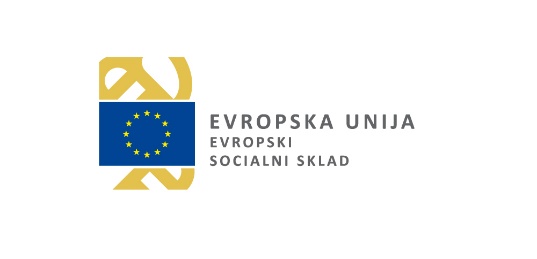 Osnutek METODOLOGIJE ZA OCENO UČINKOV NA RAZLIČNA DRUŽBENA PODROČJAGradivo za javno obravnavoJunij, 2022Kazalo tabelTabela 1: Ocena učinkov na državni proračun in druga javnofinančna sredstva	6Tabela 2: Ocena administrativnih učinkov, ki vključuje tudi informacijske vidike	14Tabela 3: Ocena učinkov na gospodarstvo, posebej na mala in srednja podjetja ter konkurenčnost podjetij	23Tabela 4: Ocena učinkov na okolje, ki vključuje tudi prostorske in varstvene vidike	43Tabela 5: Ocena učinkov na socialnem področju	77Tabela 6: Ocena učinkov na demografijo	84Tabela 7: Ocena učinkov na razvojno načrtovanje	90Tabela 8: Ocena učinkov na področju spodbujanja inovacij	91Namen metodologijeMetodologija ocene učinka (v nadaljnjem besedilu: metodologija) je vodnik za vse javne uslužbence, ki so vključeni v proces priprave predpisov. To so uslužbenci, ki se morajo najbolj zavedati pomembnosti kvalitetne ocene učinkov tako pri oblikovanju kot pri pregledu predpisov. Namen metodologije je izboljšati in uskladiti vladne zmogljivosti pri načrtovanju in izvajanju vladnih politik. Metodologija predstavlja splošen pristop k oceni učinka, ki je enoten za vse procese, saj so koraki od prepoznavanja problema do predlaganja rešitev podobni.Ocena učinka izboljšuje kakovost in preglednost vladnih postopkov odločanja ter ustvarja boljše pogoje, da bi te odločitve imele želeni učinek. Vendar ocena učinka ne nadomešča političnega odločanja, ampak služi le kot podporni ukrep.Področje uporabe metodologijeMetodologija se uporablja za pripravo osnutkov zakonodajnih gradiv, predloženih v skladu z zakonodajnimi pravili RS;metodologija se uporablja za pripravo osnutkov razvojnih dokumentov, predloženih v skladu s pravili RS;metodologija se uporablja za prenos direktiv zakonodaje iz Evropske unije.Ocena učinkaOcena učinka je postopek zbiranja dokazov o prednostih in slabostih predpisov in njihovih alternativ, pri čemer se ocenijo njihovi morebitni učinki. Gre za logično zaporedje ukrepov, ki jih je treba sprejeti pri pripravi predpisov, kot je prikazano spodaj.Ocena stanja področjaOpredelitev problemaPostavitev ciljevRazvijanje alternativnih rešitevOcena učinkov alternativnih rešitev na različna področjaPrimerjava alternativnih rešitevNaknadno vrednotenje predpisovOsnovna ocena učinkov se izvaja za vse možne rešitve predlogov predpisov z vseh področij določenih v poslovniku vlade:ocena finančnih učinkov za državni proračun in druga javno finančna sredstva z načinom zagotovitve,ocena administrativnih učinkov, ki vključuje tudi informacijske vidike,ocena učinkov na gospodarstvo, posebej na mala in srednja podjetja ter konkurenčnost podjetij,ocena učinkov na okolje, ki vključuje tudi prostorske in varstvene vidike,ocena učinkov na socialnem področju,ocena učinkov na dokumente razvojnega načrtovanja,naknadno vrednotenje. Glavni vršilec te vrste ocene učinkov je pripravljavec predpisa (resorno ministrstvo), ki ugotovitve tudi vnese v vladno gradivo. V primeru, da osnovna ocena identificira vidik ali več njih, ki jih pripravljavec predpisa ne more ali ne zmore oceniti, so pa lahko ključni za oceno ustreznosti, se opravi še poglobljena ocena učinkov. Izvedba le-te se lahko prepusti zunanjemu izvajalcu, ki na podlagi jasnih usmeritev resornega organa (nosilca predpisa) opravi oceno dotičnih vidikov.Zaradi narave in namembnosti metodologije se v nadaljevanju posveča pozornost osnovni oceni, kar ne izključuje možnosti uporabe napotkov in metod prav tako v procesu izvajanja poglobljene ocene učinkov.Ocena učinkov alternativnih rešitev na različna področjaProces izvajanja ocene učinkov se izvede v treh stopnjah: prva stopnja predstavlja identifikacijo učinkov, druga stopnja predstavlja oceno kako pomembni so, tretja stopnja pa predstavlja podrobnejšo kvalitativno in kvantitativno analizo.Identifikacija učinkov ter na koga vplivajoPrvi korak je identifikacija učinkov, ki izhajajo neposredno iz predvidenih ukrepov predpisa ali politike ter identifikacija posrednih učinkov. Nekateri učinki so želeni in so že predstavljeni kot cilji ukrepa, drugi učinki so nezaželeni. Pri izvedbi identifikacije se uporablja pomagalo v obliki preglednic po področjih, ki natančneje razdeljujejo področja in s tem izpostavljajo nove poglede in možne učinke, tudi izven resorja nosilca predpisa. Ugotovitve naj se preverijo z drugimi zadevnimi resornimi organi.Pri opredelitvi učinkov je treba razlikovati med vzroki in povezavami med njimi (delovanje in orodja) ter rezultati. Naj se jasno opredeli, do katere mere bo predlagano delovanje pripomoglo k doseganju ciljev.Odločilen del analize predstavlja opredelitev učinkov za različne skupine. Alternative, ki so lahko ugodne za družbo kot celoto, ne bodo izvedene, če se bo premalo upoštevalo, kako so pozitivni in negativni učinki porazdeljeni po različnih segmentih družbe.Ugotavljanje verjetnih vplivov na posamezne skupinePozorno se preveri na katere vse skupine bo vplivala posamezna alternativna možnost za rešitev problematike. To se opravi s pomočjo posvetovanja z javnostjo. Ko so skupine identificirane, se jih razvrsti med tiste, na katere bodo imele negativne posledice, in tiste, na katere bodo imele pozitivne posledice.Prav tako se preveri statuse različnih socialnih in gospodarskih skupin v družbi in v medsebojnih odnosih. S tem se sestavi seznam »zmagovalcev« in »poražencev« v prihodnji situaciji. Identificira in spremlja se prav tako oceno učinkov na že obstoječe neenakosti (socialni status, regijska pripadnost, spol,…).Ocena kako pomembni so učinkiDrugi korak predstavlja naravo ocene učinkov. Ocena trenutnega stanja predstavlja osnovo s katero se primerjajo predvideni učinki. Pri izvajanju drugega koraka določimo naravo ocene učinkov, ki so že identificirane v prejšnjem koraku.Narava ocene učinkov se meri po sledečih kriterijih:verjetnost pojave učinkov (mala, srednja, velika) – predvidi se tudi faktorje, ki lahko vplivajo na verjetnost pojava, a so zunanji (niso v naši moči);razsežnost pojava učinkov (mala, srednja, velika) – predvsem v smislu vpliva na obnašanje prizadetih v luči socialno-gospodarskega vidika in okolja v katerem poteka (ali bodo upoštevali predpise – ukrep); v tem primeru je pomembno tudi ali je možna vrnitev v prvotno stanje;moč (pomembnost) pojava učinkov se določi na podlagi zgornjih dveh postavk in sicer z oznakami (velika verjetnost / malih razsežnosti, mala verjetnost / srednjih razsežnosti, itd…).Pri tem koraku so večkrat v pomoč različne tabele oziroma matrike, ki vsebujejo nabor identificiranih posledic, kateremu nato dodajamo vrednosti izhajajoče iz predstavljenih kriterijev.Poglobljena kvalitativna ali/in kvantitativna analizaTa analiza se gradi na rezultatih in zaključkih iz prvih dveh korakov in sicer:poglobljena kvalitativna analiza po navadi pomeni pripravo celotnega scenarija ukrepov in se lahko izvede samostojno, največkrat pa skupaj s kvantitativno analizo;poglobljena kvantitativna analiza pomeni predstavitev učinkov s številkami ali vsaj merljivimi kazalci; analiza mora biti pripravljena tako, da so iz nje razvidne finančne in druge ekonomske posledice, ki nato omogočajo primerjavo ukrepov predpisov in politik.Preglednice vprašanjPreglednice v nadaljnjih poglavjih se ne uporabljajo kot seznam za preverjanje ampak kot pomagalo, da se lažje identificira možne učinke tudi na drugih področjih. Preglednice sestavljajo trije stolpci. v prvem stolpcu je predstavljeno presejalno oz. glavno vprašanje;v drugem stolpcu se nahajajo podvprašanja s katerimi se podrobneje preveri ali so kakšni učinki na posamezno področje;v tretjem stolpcu so pojasnila, ki pomagajo pripravljavcu pri odgovorih na podvprašanja.Ocena finančnih učinkov za državni proračun in druga javno finančna sredstva z načinom zagotovitveUvodPriprava predpisa poleg ocene stanja in opredelitve ciljev ter načel zahteva tudi pripravo celovite ocene učinkov predpisa z vidika morebitnih finančnih posledic za državni proračun in druga javno finančna sredstva. Podati mora ustrezne odgovore, ali imajo posamezni predlagani ukrepi kakršen koli finančni učinek na eno izmed štirih blagajn javnega financiranja oziroma kako in kdaj se bodo ti učinki odražali v tekočem proračunskem letu oz. v naslednjih proračunskih letih. Kakovostni podatki o finančnih posledicah predloga predpisa so namreč pomemben vložek pri načrtovanju proračunskih dokumentov za naslednje srednjeročno obdobje (cilj: zagotavljanje dolgoročno vzdržanih javnih financ oz. neposredno izvajanje zakona o fiskalnem pravilu ter upoštevanje sprejetih najvišjih mej izdatkov sektorja država za določeno obdobje skladno z vsakokratnim veljavnim Okvirom za pripravo proračunov sektorja država).ObrazložitevOcena učinkov na področju državnega proračuna in drugih javnofinančnih sredstev zajema:Učinke na državni proračun,Učinke na zdravstveno blagajno – Zavod za zdravstveno zavarovanje Slovenije (ZZZS),Učinke na pokojninsko blagajno – Zavod za pokojninsko in invalidsko zavarovanje Slovenije (ZPIZ),Učinke na občinske proračune.Opredelitev pojmovDržavni proračun je pravni akt, s katerim so predvideni prihodki in drugi prejemki ter odhodki in drugi izdatki države za eno leto; je pomemben instrument, ki je na voljo za izvajanje večletne makroekonomske politike. Z njim se zagotavlja stabilnost javnih financ ter pospešuje gospodarski in družbeni razvoj; Zdravstvena blagajna (ZZZS) pokriva stroške delovanja zdravstvenih domov, bolnišnic in zdravil;Pokojninska Blagajna (ZPIZ) pokriva stroške mesečnih pokojnin in invalidnin;Občinski proračuni predstavljajo prihodke in odhodke vseh 212 občin (kar občine urejajo samostojno in se nanaša samo na prebivalce posamezne občine);Davčni prihodki zajemajo vse vrste obveznih, nepovratnih in nepoplačljivih dajatev, ki jih davčni zavezanci vplačujejo v dobro proračuna (za potrebe proračuna so razdeljeni v 6 kategorij: davki na dohodek in dobiček, prispevki za socialno varnost, davki na plačilno listo in delovno silo, davki na premoženje, domači davki na blago in storitve, davki na mednarodno trgovino in transakcije, drugi davki);Nedavčni prihodki obsegajo vse nepovratne in nepoplačljive prihodke, ki niso uvrščeni v skupino davčnih prihodkov (npr: udeležba na dobičku in dohodki od premoženja, takse in pristojbine, globe in druge denarne kazni, prihodki od prodaje blaga in storitev, drugi nedavčni prihodki);Kapitalski prihodki so prihodki od prodaje realnega (fizičnega) premoženja (prodaja zgradb, opreme, drugih osnovnih sredstev), zalog, zemljišč in nematerialnega premoženja (patenti, licence, blagovne znamke), zalog ter interventnih oz. blagovnih rezerv;  Prejete donacije so prejete donacije iz domačih virov, prejete donacije iz tujine;Transferni prihodki so transferni prihodki iz drugih javnofinančnih institucij;Prejeta sredstva iz EU in drugih držav so prejeta sredstva iz EU za izvajanje skupne kmetijske in ribiške politike, prejeta sredstva iz proračuna EU iz strukturnih skladov, prejeta sredstva iz proračuna EU iz kohezijskega sklada, prejeta sredstva iz proračuna EU za izvajanje centraliziranih in drugih programov EU, ostala prejeta sredstva iz proračuna EU, prejeta sredstva od drugih evropskih institucij iz drugih držav;Tekoči odhodki so plače in drugi izdatki zaposlenim, prispevki delodajalcev za socialno varnost, izdatki za blago in storitve, plačila domačih obresti, plačila tujih obresti, rezerve;Tekoči transferi so vsa nepovratna, nepoplačljiva sredstva, za katera država od prejemnika sredstev v povračilo ne pridobi ničesar; uporaba sredstev mora biti tekoče narave in ne investicijskega značaja (npr.: subvencije, transferi posameznikom in gospodinjstvom, transferi nepridobitnim organizacijam in ustanovam, drugi tekoči domači transferi, tekoči transferi v tujino);Investicijski odhodki je nakup in gradnja osnovnih sredstev;Investicijski transferi so investicijski transferi pravnim in fizičnim osebam, ki niso proračunski uporabniki, investicijski transferi proračunskim uporabnikom;Plačila sredstev v proračun EU so plačila sredstev v proračun EU;Neposredni proračunski uporabnik so državni ter občinski organi in organizacije, vključno z občinsko upravo, ki so ustanovljeni z zakonom, občinskim odlokom ali drugim pravnim aktom (5. in 6. točka prvega odstavka 3. člena Zakona o javnih financah (Ur. l. RS, št. 79/99 in nasl., ZJF) in ožji deli občin, ki so pravne osebe (prvi odstavek 1. člena ZJF);Posredni proračunski uporabnik so posredni uporabniki državnega ali občinskega proračuna so pravne osebe:ki so organizirane v pravno organizacijski obliki javni zavod, javna agencija ali javni sklad,katerih ustanovitelj in lastnik je država oziroma občine,ki izvajajo javno službo, dejavnost v javnem interesu ali druge naloge, s katerimi se izvajajo javne funkcije inki sredstva za financiranje pridobivajo iz državnega ali občinskih proračunov, ZZZS ali ZPIZ in drugih virov.Kot posredni uporabniki se obravnavajo tudi:ZZZS in ZPIZ,javni zavodi, javne agencije ter javni skladi, katerih ustanovitelji so posredni uporabniki,samoupravne narodnostne skupnosti inkmetijsko-gozdarska zbornica ter javni zavodi, katerih ustanovitelj je Kmetijsko-gozdarska zbornica.Tabela 1: Ocena učinkov na državni proračun in druga javnofinančna sredstvaOcena administrativnih učinkov, ki vključuje tudi informacijske vidike UvodPospešen razvoj novih tehnologij čedalje bolj vpliva na današnji način življenja in poslovanja, s tem pa se spreminjajo tudi pričakovanja uporabnikov o digitalnih storitvah, ki jih mora zagotavljati država. Te storitve morajo biti uporabnikom prijazne, enostavne in celovite, predvsem pa morajo biti organizirane okoli njihovih potreb in podpirati dogodke v njihovih življenjih. Izpolnjevati morajo pričakovanja uporabnikov glede varnosti, zanesljivosti in dostopnosti. Digitalne javne storitve so nujno povezane in v sorazmerju z digitalnim poslovanjem javnega sektorja. Ocena stroškov digitalnih javnih storitev mora vključevati zaledne storitve javnega sektorja.S pomočjo modela za merjenje administrativnih stroškov se posamezna zakonodaja (in druga regulativa) analizira tako, da se definira potrebne informacije in podatke (IO – information obligation – kakršna koli dodatna obveznost strank, ki zanje pomeni dodaten postopek, bolj zahtevno uveljavljanje pravic oziroma pravnih koristi, predložitev več ali bolj zahtevne dokumentacije in podobno, kar posledično pomeni višje stroške in večjo porabo časa), ki se naprej delijo na posamezne aktivnosti, ki jih mora opraviti podjetje (posameznik ali druga organizacija-tudi javni organi) za zagotovitev potrebnih informacij, ki jih določa zakonodaja. S tem so definirane administrativne aktivnosti, ki jih lahko merimo.Obrazložitev:Ocena učinkov na področju administrativnih zadev, ki vključuje tudi informacijske vidike zajema:Učinke zaradi uvedbe nove, spremembe ali ukinitve administrativne obveznosti in na javni interes, ki naj bi se s tem dosegel,Učinke na digitalne storitve.Opredelitev pojmov: Obveznost je obveznost izpolnjevanja obligatornih zahtev, ki jih zakonodaja nalaga
posameznim subjektom (poslovni subjekti, prebivalci, javna uprava). V nadaljevanju so opredeljene tipične informacijske obveznosti za administrativne stroške, in sicer:Vodenje evidenc (npr. zbirke podatkov, knjigovodske knjige, ipd.);Prijava, najava aktivnosti (npr. najava prevoza nevarnih odpadkov, ipd.);Posredovanje poročil (npr. davčni obračun, razne napovedi, ipd.);Označevanje informacij za tretje osebe (npr. sestava izdelka, ipd.);Posredovanje informacij za tretje osebe (npr. dokumentacija za pridobivanje certifikata, ipd.);Zahtevek za posamezno aktivnost, oprostitev, povračilo (npr. zahtevek za gradbeno dovoljenje, ali zahtevek za znižanje plačila okoljske takse    zaradi ustrezne investicije, zahtevki za priznanje izobraževanja, ipd.);Splošni zahtevki za določene aktivnosti ali oprostitve (npr. zahtevek za okoljsko dovoljenje, vlaganje prošenj za pridobivanje štipendij, socialnih transferov, ipd.);Registracija (npr. v davčni register, v register podjetij ipd.);Certifikacija izdelkov, procesov ipd.;Nadzor (npr. kontrola delovnih pogojev, ipd.);Inšpekcijski nadzor (npr. predpis predvideva inšpekcijski nadzor kot je davčna, delovna ipd. inšpekcija, hranjenje evidenc za potrebe kontrole in inšpekcij v davčnih postopkih, ipd.);Prošnja za subvencije, garancije;Usposabljanje, izobraževanje (npr. delavcev s procesom delovanja, delovno opremo, ipd.);Drugo (opisno opišite obveznost);Administrativna aktivnost je aktivnost, pomembna za pripravo obveznosti oziroma potrebnega podatka (npr. seznanitev z obveznostjo, priprava poročil, kopiranje, pošiljanje, pridobivanje dokazil ipd.);Administrativni stroški so stroški administrativnih aktivnosti, ki jih mora opraviti podjetje ali posameznik, da izpolni obveznosti, ki jih zahtevajo predpisi. Administrativni strošek izrazimo kot zmnožek cene in količine;Administrativno breme predstavlja določen del administrativnih stroškov. Administrativno breme nastane zgolj zaradi zahtev predpisov in niso običajni stroški podjetja ali posameznika. Izrazimo ga kot zmnožek administrativnega stroška in korekcijskega faktorja;Administrativno upravni postopek je postopek po katerem poslujejo upravni organi;Javni uslužbenci so osebe, ki so zaposlene v javnem sektorju;Podjetje je samostojna gospodarska enota z določenimi nalogami na področju proizvodnje, trgovine, storitev;Prebivalci so osebe, ki prebivajo na določenem ozemlju, območju, npr. na območju Republike Slovenije;Javne storitve so storitve, ki jih država izvaja v javnem interesu za vse svoje uporabnike; Sestavljene storitve so storitve narejene po meri uporabnika na podlagi življenjskih dogodkov kot npr. smrt, rojstvo otroka, itd.;Proaktivne storitve so storitve države, kjer država po uradni dolžnosti sproži neko storitev in uporabniku pošlje le predlog odločitve;So-ustvarjanje je soustvarjanje digitalnih javnih storitev z državo po meri uporabnika; Življenjski dogodek je dogodek, ki ga podpira paket javnih storitev na določeno temo, ki so med seboj povezane z vidika državljana ali podjetnika in pri njih običajno sodeluje več javnih institucij;Digitalna javna storitev je digitalno podprta storitev, ki jo uporabnikom trajno, celovito, enostavno, privzeto digitalno, zaupanja vredno in varno zagotavlja država z njenimi podsistemi;Uporabniki digitalnih javnih storitev so vsi, ki uporabljajo digitalne storitev države kot npr. državljani, podjetja, občine, državna in javna uprava itd.;Digitalna preobrazba države pomeni prevzem digitalnih tehnologij v njeno poslovanje z namenom njenega izboljšanja; Digitalizacija pomeni uporabo novih digitalnih tehnologij (IoT, AI, big data...) v obstoječem načinu in notranjih procesih poslovanja;Digitalno poslovanje pomeni zmožnost organizacije, da poveže digitalne tehnologije s svojimi digitalnimi procesi, digitalno kulturo in digitalnimi kompetencami v drugačen način poslovanja;Digitalne kompetence se nanašajo na samozavestno in kritično rabo digitalne tehnologije za pridobivanje in izmenjavo informacij, komunikacijo in reševanje osnovnih problemov na vseh življenjskih področjih;Mobilna identiteta smsPASS je način prijave v SI-PASS, ki s pomočjo enkratnega gesla, poslanega s kratkim sporočilom SMS, omogoča elektronsko podpisovanje dokumentov in zanesljivo identifikacijo uporabnika pri uporabi e-storitev;SI-PASS je enotna točka za preverjanje identitete različnih uporabnikov (državljanov, poslovnih subjektov, javnih uslužbencev) ter elektronsko podpisovanje vlog in ostalih dokumentov. SI-PASS se praviloma uporablja v okviru opravljanja posameznih elektronskih storitev (npr. e-Uprava);Interoperabilnost je zmožnost opreme, sistemov, aplikacij ali izdelkov različnih proizvajalcev, da delujejo skupaj na usklajen način, brez vključevanja končnega uporabnika. Omogoča neomejeno skupno rabo ter podatke in vire med sistemi prek lokalnih omrežij (LAN) ali globalnih omrežij (WAN);Digitalna ločnica oziroma razkorak - digitalni razkorak je neenakost, ki jo povzroči nezmožnost dostopa do informacijskih tehnologij ali nezmožnost njihove uporabe;Veriženje blokov pomeni, da namesto da bi bili zapisi shranjeni v osrednjem strežniku, do katerega imajo dostop vsi uporabniki, so zapisi shranjeni na računalnikih uporabnikov po vsem svetu. To pomeni, da so podatki shranjeni na več lokacijah, brez osrednjega organa, ki bi imel glavno kopijo podatkov;Uporabniška izkušnja je način, kako uporabnik dojema in doživlja uporabo nekega izdelek, sistema in storitve;Posredovanje osebnih podatkov - pri posredovanju osebnih podatkov gre za razmerje med (enim) upravljavcem in (enim) uporabnikom podatkov; Vpogled ali dostop do podatkov v zbirki osebnih podatkov - pri vpogledu ali dostopu do podatkov v zbirki osebnih podatkov, ne da bi tako pridobljene podatke neposredno in brez dodatnih posegov vključili v drugo zbirko, gre zgolj za posredovanje osebnih podatkov, ki je urejeno v 22. čl. ZVOP-1, in ne za povezanost zbirk osebnih podatkov, kot je urejena v 6. poglavju ZVOP-1;Povezovanje zbirk osebnih podatkov - pri ožji definiciji povezovanja gre za integracijo podatkov, ki zasleduje cilje odprave neskladja virov, ažurnosti, točnosti, popolnosti in zanesljivosti zbranih podatkov predvsem z uveljavljanjem principa hrambe in ažuriranja na enem mestu ter uporabe ažuriranih podatkov na več mestih. Zbirke osebnih podatkov so po ožji definiciji povezane tako, da se sprememba določenega podatka odrazi v vseh povezanih zbirkah, bodisi samodejno oziroma v realnem času (»push« princip) bodisi na zahtevo povezane zbirke (»pull« princip).Tabela 2: Ocena administrativnih učinkov, ki vključuje tudi informacijske vidikeOcena učinkov na gospodarstvo, posebej na mala in srednja podjetja ter konkurenčnost podjetijUvod Ocena učinka na gospodarstvo preučuje učinek predpisa ali delov predpisa na slovensko gospodarstvo. Učinke ocenjujemo na različnih področjih, ki so navedeni spodaj (učinki na poslovanje, pravno varnost, MSP, konkurenčnost, RRI, digitalizacijo, lastninsko pravico, industrijske pravice, potrošnike, regije, itd.). Analizirani predpis lahko vključuje izvajanje nove politike ali projekta ali pa preprosto prisotnost podjetja ali organizacije. Ocena učinka na gospodarstvo običajno meri ali ocenjuje spremembo gospodarske aktivnosti med vsaj dvema alternativama, pri čemer ena predvideva, da se gospodarski dogodek zgodi, drugi pa predpostavlja, da se ne zgodi. Možno in priporočljivo pa je pripraviti več potencialnih alternativ in izbrati najugodnejšo. To je mogoče doseči pred ali po dogodku (ex ante ali ex post). ObrazložitevOcena učinkov na področju gospodarstva zajema:Učinki na poslovanje (način poslovanja, obseg poslovanja in stroški poslovanja) in ugodno poslovno okolje,Učinki na pravno varnost subjektov pri gospodarskem poslovanju,Učinki na mala in srednje velika podjetja,Učinki  na omejevanje konkurenčnosti v dobavni verigi,Učinki na zmanjšanje spodbud dobaviteljem za učinkovito konkurenčnost,Učinki na omejevanje dostopa na trg dobaviteljem,Učinki na raziskovalno-razvojno dejavnost,Učinki na inovacijsko dejavnost,Učinki na digitalizacijo poslovanja,Učinki na zaposlene v podjetju,Učinki na lastninske pravice,Učinki na potrošnike (zaščita potrošnika, razpoložljivost in dostopnost blaga/ storitev ter cena in kakovost proizvodov/storitev ),Učinki na posebne regije ali sektorje,Učinki na makroekonomsko okolje,Učinki na mednarodne ekonomske odnose,Učinki na družbeno odgovornost podjetij,Učinek na pospeševanje zelenega in digitalnega prehoda.Opredelitev pojmov:Nelojalna konkurenca so dejanja podjetja pri nastopanju na trgu, ki so v nasprotju z dobrimi poslovnimi običaji in s katerim se povzroči ali utegne povzročiti škoda drugim udeležencem na trgu;Delo na sivo je neprijavljena/napačno prijavljena proizvodnja, storitev, zaposlenost v okviru registrirane dejavnosti;Črna ekonomija je delo na črno in zaposlovanje na črno, na primer: neprijavljeno delo, ki obsega zaposlitve in plačila, neprijavljen ali premalo prijavljen promet in vsaka opravljena storitev brez izdanega računa;Za delo na črno se šteje, ko posameznik ali domača ali tuja pravna oseba ali samostojni podjetnik opravlja dejavnost oziroma delo, ki ni ustrezno registrirano, vpisano v ustanovitvenem aktu ali priglašeno, ali za katero nima z zakonom predpisanih listin o izpolnjevanju pogojev. Delo na črno je tudi, če pravna oseba, tuj pravni subjekt ali samozaposlena oseba opravlja dejavnost kljub prepovedi opravljanja dejavnosti;Za zaposlovanje na črno se šteje, če delodajalec: omogoči delo posamezniku, s katerim ni sklenil pogodbe o zaposlitvi oziroma ki ga ni prijavil v obvezna socialna zavarovanja ali ga je v času trajanja delovnega razmerja odjavil iz obveznih socialnih zavarovanj, če omogoči delo posamezniku, s katerim ni sklenil pogodbe civilnega prava, na podlagi katere se lahko opravlja delo, oziroma ki ga ni prijavil v obvezna socialna zavarovanja, če z upokojencem ni sklenil pogodbe o opravljanju začasnega ali občasnega dela v skladu z zakonom, ki ureja trg dela, če omogoči delo dijaku ali študentu v nasprotju s predpisi, ki urejajo občasno ali začasno delo dijakov in študentov, če nezakonito zaposli državljana tretje države;MSP: Mikro, mala in srednje velika podjetja: srednje veliko podjetje: je podjetje, ki izpolnjuje dve od teh meril:povprečno število delavcev v poslovnem letu ne presega 250,čisti prihodki od prodaje ne presegajo 40.000.000 eurov, invrednost aktive ne presega 20.000.000 eurov;malo podjetje: je podjetje, in ki izpolnjuje dve od teh meril:povprečno število delavcev v poslovnem letu ne presega 50,čisti prihodki od prodaje ne presegajo 8.000.000 eurov, invrednost aktive ne presega 4.000.000 eurov;mikro podjetje: je podjetje, ki izpolnjuje dve od teh meril:povprečno število delavcev v poslovnem letu ne presega deset,čisti prihodki od prodaje ne presegajo 700.000 eurov, invrednost aktive ne presega 350.000 eurov;Pravna varnost je jasnost in določnost predpisov, ki predvidljivo, v naprej, in zanesljivo, omogočajo zaupanje v pravo, in ob upoštevanju sorazmernosti ukrepov, ki se uvajajo, varujejo pričakovane pravice in ohranjajo trajno in stalno vsebino splošnih pravnih aktov;Inovacija je lahko nov ali bistveno izboljšanj proizvodni ali tehnološki postopek, nov ali bistveno izboljšan izdelek, storitev ali predmet z novimi funkcijami, ki prinaša novo, večjo uporabnost v obliki dviga kakovosti, nižanja stroškov, dviganja ugleda podjetja, omejevanja konkurence in ki se manifestira na trgu;Digitalizacija poslovanja pomeni digitalizacijo poslovnih procesov, izdelkov in storitev. Predstavlja avtomatizacijo operacij, ki jih sedaj izvaja človek ročno, in prenosu podatkov in informacij avtomatsko in v elektronski obliki. Digitalno poslovanje pomeni tudi, da stranki ali uporabniku ponudimo storitev oziroma izdelek takoj, ne glede na uro ali kraj, na katerem se nahaja;Naložbe v kadrovske vire je sistematično vlaganje v znanje in kompetence zaposlenih (mentorstvo, izobraževanje, usposabljanje,..), kar se odraža v večjem zadovoljstvu, zavzetosti ter produktivnosti in manjši fluktuaciji zaposlenih, kakor tudi v  dolgoročni poslovni uspešnosti podjetja;Naložbe v raziskave in razvoj so naložbe v raziskave in razvoj vključujejo vlaganje v notranje-raziskovalne dejavnosti zavezanca (vključno z nakupom raziskovalno-razvojne opreme, in nakup raziskovalno-razvojnih storitev, ki jih izvajajo druge osebe oziroma druge javne ali zasebne raziskovalne organizacije ter vlaganja v kadre (usposabljanje, izobraževanje, itd.) z osredotočanjem na izvajanje temeljnih in industrijskih raziskav, ter eksperimentalnega razvoja;Raziskovalna infrastruktura so zmogljivosti, sredstva ali storitve, ki pomenijo raziskovalno opremo ali nabor instrumentov ter so vir oziroma dopolnjujejo vire znanja, kot so zbirke, arhivi in podatkovne baze. Raziskovalne infrastrukture so lahko zgoščene na enem mestu, distribuirane ali virtualne (storitve so omogočene elektronsko). Pogosto potrebujejo strukturiran informacijski sistem za upravljanje s podatki ter omogočanje informacij in komunikacije oziroma povezljivosti. K raziskovalni infrastrukturi se šteje tudi osebje, ki skrbi za njeno delovanje in dostopnost;Raziskovalna oprema je strojna oziroma programska oprema, ki je nujna za izvajanje raziskovalne dejavnosti po standardih stroke;Raziskovalni projekti so časovno zamejene raziskave, ki se lahko izvajajo kot:temeljni projekt, ki je eksperimentalno ali teoretično delo, katerega osnovni cilj je pridobivanje novega znanja na podlagi temeljnih pojavov in opazovanih dejstev, usmerjeno pa je to delo k iskanju novih občih spoznanj in zakonitosti;aplikativni projekt, ki je izvirno raziskovanje, usmerjeno k pridobitvi novega znanja. Usmerjeno je k določenim praktičnim ciljem ali namenom in v pridobivanje znanja ali razumevanja, s katerim lahko zadovoljimo spoznane ali opredeljene potrebe;Vrste raziskav:Temeljna raziskava je eksperimentalno ali teoretično delo, ki se izvaja predvsem zaradi pridobivanja novega znanja o temeljnih principih pojavov in opazovanih dejstev, ne da bi bilo neposredno usmerjeno v tržno uporabo;industrijska raziskava je načrtovana raziskava ali kritična preiskava, usmerjena v pridobivanje novega znanja in spretnosti za razvoj novih proizvodov, procesov ali storitev ali za znatno izboljšanje obstoječih proizvodov, procesov ali storitev. Vključuje oblikovanje komponent kompleksnih sistemov, potrebnih za industrijske raziskave, zlasti za vrednotenje generične tehnologije, pri čemer so izključeni prototipi, kakor jih zajema eksperimentalni razvoj;eksperimentalni razvoj vključuje pridobivanje, združevanje, oblikovanje in uporabo obstoječega znanstvenega, tehnološkega, poslovnega ali drugega ustreznega znanja ter spretnosti za namene izdelovanja načrtov in ureditev oziroma oblikovanja za nove, spremenjene ali izboljšane proizvode, procese ali storitve. Zajema lahko tudi druge dejavnosti, usmerjene v konceptualne opredelitve, načrtovanje in dokumentacijo novih proizvodov, procesov in storitev, dejavnosti pa lahko vključujejo proizvodne osnutke, risbe, načrte ali drugo dokumentacijo, če ta gradiva niso namenjena tržni uporabi.Tabela 3: Ocena učinkov na gospodarstvo, posebej na mala in srednja podjetja ter konkurenčnost podjetijOcena učinkov na okolje, ki vključuje tudi prostorske in varstvene vidikeUvod:Okolje je vrednota slovenske družbe. Dobro stanje voda, zraka in tal je pomembno, ravno tako ohranjanje biotske raznovrstnosti in naravnih vrednot, pri čemer se vse bolj zavedamo, da smo del celotne svetovne družbe, ki živi na omejenem planetu. Namen varstva okolja je spodbujanje in usmerjanje takega družbenega razvoja, ki omogoča dolgoročne pogoje za zdravje, počutje in kakovost življenja ljudi ter ohranjanje biotske raznovrstnosti.Cilji varstva okolja so zlasti  preprečitev in zmanjšanje obremenjevanja okolja, ohranjanje in izboljševanje kakovosti okolja,  zmanjšanje emisij toplogrednih plinov in prehod v podnebno nevtralnost, zagotavljanje odpornosti na podnebne spremembe,  varovanje in trajnostna raba naravnih virov ter  ohranjanje biotske raznovrstnosti, naravnega ravnovesja in naravnih vrednot, odpravljanje posledic obremenjevanja okolja, izboljšanje porušenega naravnega ravnovesja in ponovno vzpostavljanje njegovih regeneracijskih sposobnosti. Za doseganje teh ciljev se spodbujata zmanjševanje potrošnje in proizvodnja trajnostnih proizvodov z upoštevanjem načel krožnega gospodarstva, spodbuja povečevanje snovne in energetske učinkovitosti proizvodnje in potrošnje,  spodbujata opuščanje in nadomeščanje uporabe nevarnih snovi, spodbujata razvoj in uporaba tehnologij, ki preprečujejo, odpravljajo ali zmanjšujejo obremenjevanje okolja,  plačujeta onesnaževanje in raba naravnih virov ter  spodbuja podnebno nevtralna družba.Zaradi spodbujanja trajnostnega razvoja morajo biti zahteve varstva okolja vključene v pripravo in izvajanje politik ter dejavnosti na vseh področjih gospodarskega in socialnega razvoja. Prav tako mora biti pri zagotavljanju trajnostnega razvoja upoštevano načelo krožnega gospodarstva, ki stremi k preprečevanju odpadkov, zmanjšanju onesnaževanja okolja in ohranjanju narave z zmanjšanjem uporabe snovi, energije in materialov, še zlasti naravnih dobrin, ter k čim bolj dolgotrajnemu življenjskemu krogu proizvodov, materialov in snovi.Prostor je v Sloveniji vključen tudi v Ustavo RS. V 71. členu opredeljuje varstvo zemljišč, saj Ustava predvideva posebne pogoje za uporabo zemljišč, ki so predpogoj za njihovo smotrno izkoriščanje, in posebno varstvo kmetijskih zemljišč. Hkrati mora država skrbeti tudi za območja s posebnimi razvojnimi pogoji, kot so gorska in hribovita območja – skrbi naj se za njihov gospodarski, kulturni in socialni napredek. Na ta način Ustava nakazuje, da razvoj v prostoru ni homogen, in da moramo zato pri oblikovanju predpisov in politik poskrbeti za ustrezno upoštevanje prostorskih razlik znotraj države. Kot prostor razumemo skupek fizičnih struktur na zemeljskem površju in pod njim, ki ga tvorijo poselitvena območja in krajina v medsebojnem prepletanju, ter morje. Kadar govorimo o prostoru, nas zanimajo raba zemljišč, poselitvena mreža (razporeditev naselij v prostoru), dostopnost do storitev, kakovost infrastrukture in drugo. Krovni zakon s področja – Zakon o urejanju prostora (ZUreP-3, 2021) – predpostavlja sedem načel ravnanja s prostorom (načelo trajnostnega prostorskega razvoja, identitete prostora, usmerjanja poselitve, usklajevanja interesov, strokovnosti, sodelovanja javnosti in ekonomičnosti postopka) in 17 ciljev urejanja prostora, ki so v javnem interesu. Urejanje prostora razumemo kot aktivnost »doseganje trajnostnega prostorskega razvoja s celovito obravnavo, usklajevanjem in upravljanjem njegovih družbenih, okoljskih in ekonomskih vidikov« (1. člen Strategija prostorskega razvoja Slovenije 2050 (v pripravi) je temeljni prostorski strateški akt o usmerjanju prostorskega razvoja države, kot ga določa Zakon.Večina predpisov in politik ima učinke na prostor bodisi neposredno (npr. so podlaga za gradnjo infrastrukture, razporeditev storitev ali za zavarovanje dela prostora), ali posredno (npr. učinkujejo na spremembe potovalnih navad), zato je presojanje njihovih učinkov na prostor nujno. S presojo učinkov na prostor bomo ocenili, ali bo presojani predpis npr. povečal rabo kmetijskih zemljišč, zahteval gradnjo nove infrastrukture, posegel v poselitveno strukturo (razporeditev in vlogo naselij), povečal ali zmanjšal število storitev v posameznih naseljih (vpliv na število funkcij posameznega naselja), povečal potrebo po mobilnosti ali selitve prebivalstva in drugo. To vse pomembno vpliva na kakovost življenja prebivalcev in organizacijo dejavnosti v prostoru.Izhodišče za presojo prostorskih učinkov predstavljajo opredelitve osnovnih pojmov, ki so uporabljeni v vprašanjih, obstoječi kazalniki in prikazi stanja v prostoru (SI-STAT, STAGE, Prostorsko-informacijski sistem) ter poročilo o prostorskem razvoju, ki ga ministrstvo pripravlja na štiri leta. SI-STAT je osnovna baza podatkov Statističnega urada Republike Slovenije, STAGE pa je prikazovalnik izbranih kazalnikov glede na posamezne prostorske enote (regije, občine, naselja). Prostorsko-informacijski sistem med vsebuje tudi kazalnike za spremljanje stanja prostora (povezava), ki so razdeljeni na pet tematskih skupin: demografski razvoj, gospodarski razvoj, raba prostora, graditev in stanovanja. Poročilo o prostorskem razvoju (278. člen ZUreP-3) vsebuje analizo stanja in smernic prostorskega razvoja, analizo izvajanja Strategije in drugih prostorskih aktov in predloge za nadaljnji prostorski razvoj države, vključno s predlogi za posodobitev strategije in drugih državnih predpisov v zvezi z urejanjem prostora. Trenutno sta na voljo poročilo iz leta 2016 (povezava) in drugo poročilo, izdano v letu 2021 (povezava), ki je posvečeno kakovosti življenja. Kmetijstvo je gospodarska dejavnost posebnega družbenega pomena predvsem zaradi njegove večnamenske vloge. Temeljna naloga kmetijstva v povezavi z živilstvom je pridelava varne in kakovostne hrane. Poleg tega kmetovanje pomembno vpliva na kakovost voda, tal, zraka in biotsko raznovrstnost, prispeva k podobi kulturne krajine ter, s svojo gospodarsko in socialno vlogo, k vitalnosti in poseljenosti podeželja.  Ena od pomembnih nalog kmetijstva je zagotavljanje primerne stopnje samooskrbe in prehranske varnosti, zato je ena ključnih nalog zagotoviti obdelanost kmetijskih zemljišč in ustrezno varstvo pred njihovo trajno spremembo. Zaradi zmanjševanja njihovega obsega želimo preprečiti nesmotrno poseganje v kmetijska zemljišča ter načrtovati in skrbeti za prostorski in proizvodni razvoj kmetijstva.Kulturna dediščina (v nadaljnjem besedilu: dediščina) je vrednota v vseh svojih pojavnih oblikah. Dediščina Slovenije je pomemben in nedeljiv del lokalne, regionalne, nacionalne in evropske identitete, predstavlja kakovost življenjskega okolja in je ključni vir uravnoteženega razvoja regij ter države. Dediščino so z znanjem in vedenjem ustvarili, jo prepoznavajo in ohranjajo posamezniki in družba ter je dokument obstoja narodne in državne skupnosti Hkrati je naša dediščina s svojo pestrostjo in razprostranjenostjo po vsem ozemlju Slovenije tudi priložnost za razvoj družbe, lokalnih skupnosti in države.Načelo celostnega ohranjanja, kot izhaja iz mednarodnih pogodb (Konvencija o varstvu evropskega arhitektonskega bogastva (Uradni list SFRJ –Mednarodne pogodbe, št. 4/91); Evropska konvencija o varstvu arheološke dediščine – spremenjena (Uradni list RS –Mednarodne pogodbe, št. 7/99); Okvirna konvencija Sveta Evrope o vrednosti kulturne dediščine za družbo (Uradni list RS –Mednarodne pogodbe, št. 5/08)), katerih podpisnica je Republika Slovenija, obsega: uveljavitev pravice do dediščine je del človekovih pravic;ohranjanje dediščine in njena trajnostna uporaba spodbujata človekov družbeno-kulturni razvoj in izboljšujeta kakovost življenja;dediščina ima pomembno vlogo pri graditvi bolj povezane, mirne in demokratične družbe; pospešuje trajnostni razvoj, spodbuja kulturne raznolikosti in sodobne ustvarjalnosti;Celostno ohranjanje dediščine ni samo dejavnost kulture, vzvodi zanj so medsektorski. Rezultati in učinki ohranjanja vplivajo na uspešnost in učinkovitost drugih sektorjev: izobraževanja, načrtovanja in urejanja prostora, kmetijstva in razvoja podeželja, gospodarstva in še posebej turizma, infrastrukture in prometa, regionalnega razvoja, raziskav ter zdravstva in socialnega varstva. Varstvo dediščine je neločljivo povezano z varstvom okolja in ohranjanjem narave. Z znanjem bistveno izboljša varstvo pred naravnimi in drugimi nesrečami. Dejavnosti, usmerjene v ohranjanje dediščine, prispevajo h kakovostnejšemu bivalnemu okolju, boljšim možnostim zaposlovanja in življenja posameznikov v bolj povezani skupnosti, večjemu razumevanju med kulturami in bolj uravnoteženemu odnosu do prostora. Splošen okvir trajnostnega razvoja opredeljujeta Agenda Združenih narodov za trajnostni razvoj do leta 2030 in Strategija Evropa 2020. V naši državi varstvo naravne in kulturne dediščine določa Ustava Republike Slovenije (Uradni list RS, št. 33/91-I, 42/97–UZS68, 66/00–UZ80, 24/03–UZ3a, 47, 68, 69/04–UZ14, 69/04–UZ43, 69/04–UZ50, 68/06–UZ121,140,143, 47/13–UZ148, 47/13–UZ90,97,99 in 75/16–UZ70a) (v nadaljnjem besedilu: Ustava) in utemeljuje Zakon o varstvu kulturne dediščine (Uradni list RS, št. 16/08, 123/08, 8/11 –ORZVKD39, 90/12, 111/13, 32/16 in 21/18 –ZNOrg) (v nadaljnjem besedilu:ZVKD-1).Krovni zakon - Zakon o varstvu kulturne dediščine opredeljuje javno korist varstva dediščine, ki obsega:identificiranje dediščine, njenih vrednot in vrednosti, njeno dokumentiranje, preučevanje in interpretiranje,ohranitev dediščine in preprečevanje škodljivih vplivov nanjo,omogočanje dostopa do dediščine ali do informacij o njej vsakomur, še posebej mladim, starejšim in invalidom,predstavljanje dediščine javnosti in razvijanje zavesti o njenih vrednotah,vključevanje vedenja o dediščini v vzgojo, izobraževanje in usposabljanje,celostno ohranjanje dediščine,spodbujanje kulturne raznolikosti s spoštovanjem različnosti dediščine in njenih interpretacij tersodelovanje javnosti v zadevah varstva.Resolucija o nacionalnem programu za kulturo (Uradni list RS, št. 29/22) in konec leta 2019 sprejeta Strategija kulturne dediščine 2020–2023 uveljavljata celostno ohranjanje dediščine v treh družbenih podsistemih, v besedilu imenovanih trije nosilni stebri: družba (v ožjem pomenu), razvoj in znanje. Namen strategije je spodbuditi in podpreti vlogo dediščine pri doseganju splošnih strateških ciljev, kot so vključujoča družba, uravnotežen – pametni razvoj in nenehno prenašanje znanj, glavni izziv pa je ustvariti sinergijo med obstoječimi sektorskimi cilji, usmeritvami in ukrepi na področjih, pomembnih za ohranjanje dediščine, ter jih izboljšati ali dopolniti, kjer je to potrebno.ObrazložitevOcena učinkov na področju socialnega položaja posameznikov zajema:Učinke na zrak,Učinke na tla,Učinke na podnebne spremembe, Učinke na biotsko raznovrstnost, varovana območja in zavarovana območja, Učinke na preprečevanje odpadkov, nastajanje odpadkov in ravnanje z njimi, Učinke na okoljske nesreče,Učinke na tveganje za okolje,      Učinke na aktivnosti podjetij  v odnosu do uporabe okolju primernih tehnologij,   Učinke na ravnanje prebivalstva in industrije pri ohranjanju okolja, narave in kulturne dediščine,  Učinke na kmetijska zemljišča in kmetovanje,Učinke na racionalna in učinkovita raba prostora,      Učinke na kakovost bivanja,Učinke na konkurenčnost in mednarodna vpetost slovenskih mest,  Učinke na prostorska identiteta,Učinke na odpornost prostora in prilagodljivost na podnebne spremembe,Učinke na prostorsko upravljanje, Učinke na celostno ohranjanje kulturne dediščine,Učinke na cilje upravljanja voda,Učinke na izvajanje javnih služb varstva okolja.Opredelitev pojmovKakovost okolja je stanje okolja ali njegovega dela, ki je posledica emisije in drugih človekovih dejanj ter delovanja naravnih pojavov;Emisija je neposredno ali posredno izpuščanje ali oddajanje snovi v tekočem, plinastem ali trdnem stanju ali energije (hrup, vibracije, sevanje, toplota in svetloba) ali organizmov ali mikroorganizmov iz posameznega vira ali razpršenih virov v okolje;Onesnaževanje okolja  je neposredno ali posredno vnašanje snovi ali energije v ali na zrak, vodo ali tla, nastajanje odpadkov in določena ravnanja z njimi ter je posledica človekovega delovanja ali dejavnosti, ki lahko škoduje okolju, zdravju ljudi ali premoženju;Zunanji zrak je zunanji zrak v troposferi, razen na delovnih mestih na prostem, kjer se uporabljajo določbe predpisov, ki urejajo zdravje in varnost pri delu, ter na katerih je omejen dostop javnosti;Onesnaževalo zunanjega zraka je katerakoli snov, ki je prisotna v zraku in za katero je verjetno, da ima škodljive učinke na zdravje ljudi in/ali na okolje. Mednje sodijo plini, kot so na primer dušikovi in žveplovi oksidi, hlapni ogljikovodiki, amoniak ter prizemni ozon. Med onesnaževala zraka uvrščamo tudi delce, ki lebdijo v zraku in so različne velikosti, sestave ter agregatnega stanja. Onesnaženost zunanjega zraka je predvsem posledica človekove dejavnosti, kakovost zunanjega zraka pa lahko poslabšajo tudi naravni viri, kot so na primer požari v naravi, izbruhi ognjenikov ali puščavski prah. Viri onesnaževanja zraka so zgorevanje goriv pri proizvodnji elektrike, v prometu, industriji in gospodinjstvih, industrijski procesi in uporaba topil, kmetijstvo ter ravnanje z odpadki;Tla so vrhnja plast zemeljske skorje med kamninami in površino, sestavljajo pa jih mineralni delci, organske snovi, voda, zrak in živi organizmi.Tla zagotavljajo vrsto ekosistemskih storitev, pomembnih za rastline, živali in človeka. Dajejo življenjski prostor ljudem in drugim organizmom, so temelj za oskrbo s hrano, biomaso in surovinami, oblikujejo krajino, so vir genetske raznolikosti in biotske raznovrstnosti, arhiv dediščine in ključna v procesih zadrževanja in filtriranja vode, vezave atmosferskega ogljika in kroženja organske snovi. Ogrožajo jih številni degradacijski procesi (onesnaženje tal, prekrivanje tal z nepropustnimi materiali, izguba organske snovi v tleh, erozija, zaslanjevanje, zakisanje, dezertifikacija). Trajnostno upravljanje s tlemi vključuje tudi trajnostno upravljanje z zemljišči, ter sanacijo in revitalizacijo degradiranih območij tal;Organska snov v tleh predstavljajo odmrli ostanki rastlin in živali, ki so vneseni v tla z biološko aktivnostjo.(Klasifikacija tal Slovenije in Kazalci ARSO) Organsko snov večinoma določamo posredno preko določanja organskega ogljika v tleh;Zakisljevanje tal je proces zniževanja reakcije tal (pH) pod vplivom zunanjih dejavnikov. Zakisljevanju so bolj izpostavljena tla na nekarbonatnih (silikatnih) podlagah. Nevarnost nižanja pH-vrednosti tal v intenzivnem kmetijstvu obstaja pri uporabi mineralnih gnojili brez redne kontrole rodovitnosti tal;Prilagajanje podnebnim spremembam je sistematično načrtno zmanjševanje ranljivosti in povečevanje odpornosti proti zaznanim ali pričakovanim vplivom podnebnih sprememb;Toplogredni plini so plini, ki jih spremljamo v evidencah toplogrednih plinov: ogljikov dioksid (CO2), metan (CH4), di-dušikov oksid (N2O) ter tako imenovani F-plini, ki obsegajo fluorirane ogljikovodike (HFC), perfluorirane ogljikovodike (PFC) in žveplov heksafluorid (SF6);Ponor ogljika so sistemi, ki zajemajo več ogljika, kot ga s svojim delovanjem izpustijo; v naravi so to v največji meri gozdovi in oceani;Sistem trgovanja s pravicami do emisij toplogrednih plinov v Evropski uniji (EU ETS). V okviru držav članic Evropske unije vključuje podjetja (upravljavcev naprav, ki povzročajo emisije TGP) v energetiki in industrijskih panogah ter operatorje zrakoplovov. Sistem EU ETS je začel delovati v letu 2005, pri čemer je bilo prvo trgovalno obdobje izvedeno med leti 2005 in 2007, drugo trgovalno obdobje v obdobju med leti 2008 in 2012, leta 2020 pa se zaključuje tretje trgovalno obdobje, ki poteka od leta 2013;Blaženje podnebnih sprememb pomeni zmanjševanje emisij toplogrednih plinov ali njihovo odvzemanje iz ozračja. Sistem trgovanja s pravicami do emisije (EU ETS) in zavezujoče zmanjševanje emisij toplogrednih plinov v neETS sektorjih (prometu, stavbah, kmetijstvu, industriji in odpadkih) omejujeta emisije z ukrepi, ki temeljijo na uporabi novih tehnologij in obnovljivih virov energije ter na spreminjanju praks in vedenja potrošnikov;Zmanjševanje emisij toplogrednih plinov v neETS sektorjih. Glavni vir emisij toplogrednih plinov v sektorjih, ki niso vključeni v sistem trgovanja z emisijami toplogrednih plinov v Republiki Sloveniji je z več kot 50 % promet. Kmetijstvo predstavlja okrog 16 %, stavbe okrog 14 %, ne-ETS industrija okrog 10 %, odpadki okrog 5 % in ne-ETS energetika okrog 4- odstotni delež;Obnovljivi vir energije vključujejo vse vire energije, ki jih zajemamo iz stalnih naravnih procesov. To so sončno sevanje, veter, vodni tok v rekah, fotosinteza, zemeljski toplotni tokovi in tokovi morja. V naravi jih nikoli ne zmanjka, saj se obnavljajo dokaj hitro ter so dokaj enakomerno porazdeljeni;Ohranjanje narave je vsako ravnanje, ki se opravlja zaradi ohranitve biotske raznovrstnosti in varstva naravnih vrednot;Biotska raznovrstnost je raznovrstnost živih organizmov, ki vključuje raznovrstnost znotraj vrst in med različnimi vrstami, gensko raznovrstnost ter raznovrstnost ekosistemov. Ukrepi ohranjanja biotske raznovrstnosti so ukrepi, s katerimi se ureja varstvo prosto živečih rastlinskih in živalskih vrst (v nadaljnjem besedilu: rastlinske in živalske vrste), vključno z njihovim genskim materialom in habitati ter ekosistemi, in omogoča trajnostno rabo sestavin biotske raznovrstnosti ter zagotavlja ohranjanje naravnega ravnovesja;Posebna varstvena območja (območja Natura 2000) je ekološko pomembno območje, ki je na ozemlju EU pomembno za ohranitev ali doseganje ugodnega stanja ptic in drugih živalskih ter rastlinskih vrst, njihovih habitatov in habitatnih tipov. Posebna varstvena območja tvorijo evropsko ekološko omrežje, imenovano Natura 2000;Naravne vrednote so zlasti geološki pojavi, minerali in fosili ter njihova nahajališča, površinski in podzemski kraški pojavi, podzemske jame, soteske in tesni ter drugi geomorfološki pojavi, ledeniki in oblike ledeniškega delovanja, izviri, slapovi, brzice, jezera, barja, potoki in reke z obrežji, morska obala, rastlinske in živalske vrste, njihovi izjemni osebki ter njihovi življenjski prostori, ekosistemi, krajina in oblikovana narava;Zavarovana območja so naravi parki, naravni rezervati in naravni spomeniki. Naravni parki (zakon jih imenuje širša zavarovana območja) so narodni, regijski in krajinski parki. Zavarovala jih je država, katera od občin ali pa država in občina skupaj, v njih pa veljajo posebni režimi in prepovedi;Krajina je prostorsko zaključen del narave, ki ima zaradi značilnosti žive in nežive narave ter človekovega delovanja določeno razporeditev krajinskih struktur;Krajinska pestrost je prostorska strukturiranost naravnih in antropogenih krajinskih elementov;Ekosistem je funkcionalna celota življenjskega prostora (biotop) in življenjske združbe (biocenoza), katerega sestavine so v dinamičnem ravnovesju;Ekološko pomembno območje je območje habitatnega tipa, dela habitatnega tipa ali večje ekosistemske enote, ki pomembno prispeva k ohranjanju biotske raznovrstnosti;Habitatni tip je biotopsko ali biotsko značilna in prostorsko zaključena enota ekosistema;Rastlinska ali živalska vrsta ali podvrsta ali varieteta je tista, katere osebki - vse razvojne oblike lahko živijo prosto v naravi, neodvisno od človeka in niso nastali z umetnim izborom (odbiranje in gojenje osebkov z namenom pridobivanja ras domačih živali ali sort kulturnih rastlin) ali biotehnološkim poseganjem v dedne zasnove. Cepljivke, glive in lišaji se obravnavajo kot rastlinska vrsta;Ugodno stanje rastlinske ali živalske vrste je stanje, ki v predvidljivi prihodnosti zagotavlja obstoj vrste;Preprečevanje odpadkov so ukrepi, ki so sprejeti, preden snov, material ali proizvod postane odpadek, in s katerimi se zmanjšajo količina odpadkov (vključno s ponovno uporabo proizvodov ali podaljšanjem življenjske dobe proizvodov), škodljivi vplivi nastalih odpadkov na okolje in zdravje ljudi ali vsebnost nevarnih snovi v materialih in proizvodih;Odpadek je vsaka snov ali predmet, ki ga imetnik zavrže, namerava zavreči ali mora zavreči (ZVO-2). Delimo jih na komunalne odpadke in odpadke iz dejavnosti. Odpadki so okoljski problem, če z njimi ne ravnamo ustrezno, zato si prizadevamo tako za omejevanje škodljivih vplivov na zdravje ljudi in okolje pri nastajanju odpadkov in ravnanju z njimi kot tudi za nadomestitev uporabe naravnih virov z ustreznimi odpadki;Ravnanje z odpadki je zbiranje, prevoz, predelava (vključno s sortiranjem) in odstranjevanje odpadkov, vključno z nadzorom takih postopkov in z dejavnostmi po zaprtju naprav za odstranjevanje odpadkov ali upravljanja zaprte naprave ter z dejavnostmi trgovca z odpadki in posrednika z odpadki (ZVO-2). Ustrezno ravnanje z odpadki lahko bistveno prispeva k učinkoviti rabi virov in ti so bistvenega pomena za zadovoljevanje potreb človeške družbe in zagotavljanje njenega nadaljnjega razvoja;Zbiranje odpadkov je prevzemanje odpadkov, vključno z njihovim predhodnim sortiranjem in predhodnim skladiščenjem za namene prevoza do naprave za njihovo obdelavo odpadkov (ZVO-2);Priprava odpadkov za ponovno uporabo so postopki predelave odpadkov, v katerih se proizvodi ali sestavni deli proizvodov, ki so postali odpadki, s preverjanjem, čiščenjem ali popravilom pripravijo za ponovno uporabo brez kakršne koli druge predhodne dodelave (ZVO-2);Recikliranje odpadkov je postopek predelave odpadkov, v katerem se odpadni materiali predelajo v proizvode, materiale ali snovi za prvotni namen ali druge namene, ter vključuje tudi predelavo organskih snovi, ne vključuje pa energetske predelave odpadkov in postopkov predelave odpadkov v materiale, ki se bodo uporabili kot gorivo ali za zasipanje z odpadki (ZVO-2);Predelava odpadkov  je postopek, katerega glavni rezultat je, da se odpadki koristno uporabijo v okviru dejavnosti posamezne osebe ali v gospodarstvu kot celoti, tako da nadomestijo druge materiale, ki bi se sicer uporabili za izpolnitev določene funkcije, ali tako, da so odpadki pripravljeni za izpolnitev te določene funkcije (ZVO-2);Odstranjevanje odpadkov je postopek, ki ni predelava odpadkov, tudi če je sekundarna posledica postopka pridobivanje snovi ali energije;Okoljska nesreča  je nenadzorovan ali nepredviden dogodek, povezan s posegom v okolje, ki ima zaradi obremenitve okolja takoj ali pozneje za posledico neposredno ali posredno ogrožanje življenja ali zdravja ljudi ali kakovosti okolja;Tveganje za okolje je verjetnost, da bo nek poseg v okolje posredno ali neposredno v določenih okoliščinah ali v določenem času škodoval okolju ali življenju ali zdravju ljudi;Svetlobno onesnaževanje okolja je emisija svetlobe iz umetnih virov svetlobe. Svetlobno onesnaževanje okolja povzroča za človekov vid motečo osvetljenost in občutek bleščanja pri ljudeh, ogroža varnost v prometu zaradi bleščanja, zaradi neposrednega in posrednega sevanja proti nebu moti življenje ali selitev ptic, netopirjev, žuželk in drugih živali, ogroža naravno ravnotežje na varovanih območjih, moti profesionalno ali amatersko astronomsko opazovanje, ali s sevanjem proti nebu po nepotrebnem porablja električno energijo;Elektromagnetno sevanje (EMS) je sevanje oziroma delovanje in vpliv elektromagnetnega polja, ki nastane pri uporabi ali obratovanju vira sevanja v njegovi bližnji ali daljni okolici, in kot tako pomeni tveganje za škodljive učinke na zdravje človeka.(Uredba – elektromagnetno sevanje). Viri elektromagnetnega sevanja so sestavni del našega življenja, pri čemer prednjačijo električne naprave, ki jih vsak dan uporabljamo v gospodinjstvu in prostočasnih dejavnostih. Zaradi občasne in kratkotrajne rabe te naprave nimajo pomembnega vpliva na počutje in zdravje človeka. Pomembnejšo obremenitev povzroča bližina močnejših virov sevanja, kot so visokonapetostni daljnovodi (110 kV ali več), bazne postaje mobilne telefonije ter radijski in televizijski oddajniki. Ker obremenitev elektromagnetnega sevanja z oddaljenostjo od vira sevanja strmo pada, je večina ljudi izpostavljena le majhnemu delu mejne vrednosti, kot jo določajo predpisi na tem področju;Gensko spremenjeni organizem (GSO) je organizem, z izjemo človeka, ali mikroorganizem, katerega genski material je spremenjen s postopki, ki spreminjajo genski material drugače kot to poteka v naravnih razmerah s križanjem ali naravno rekombinacijo. (ZRGSO). Tveganje je verjetnost, da bo ravnanje z GSO posredno ali neposredno, takoj ali kasneje ali dolgoročno kumulativno škodljivo vplivalo na okolje ali zdravje ljudi, zlasti glede ohranjanja biotske raznovrstnosti, ohranjanja avtohtonih rastlinskih sort in živalskih pasem, rodovitnosti plodne zemlje, prehranjevalne verige ali zdravja človeka in živali;Okoljske tehnologije so tehnologije, ki v primerjavi z drugimi manj škodujejo okolju. Vključujejo tehnologije in procese za obvladovanje onesnaževanja, izdelke, ki zahtevajo manj virov, ter storitve in postopke, ki omogočajo učinkovitejše upravljanje virov. Okoljske tehnologije je mogoče najti v skoraj vseh gospodarskih dejavnostih, kamor sodijo tudi nadzor onesnaževanja, gospodarjenje z vodami, ravnanje z odpadki in proizvodnja energije. Poleg tega te tehnologije ustvarijo manj emisij, manj odpadkov, njihov vpliv na zdravje in biotsko raznovrstnost je omejen in na splošno prispevajo k zniževanju stroškov in povečevanju konkurenčnosti;Evropski zeleni dogovorKljučni elementi Evropskega zelenega dogovora (EZD):EZD sestavljajo naslednja področja politike:višja raven podnebnih ambicij EU za leti 2030 in 2050,doseči nič onesnaževanja v okolju brez strupenih snovi,čista, cenovno ugodna in varna oskrba z energijo,ohranjanje in obnova ekosistemov in biotske raznovrstnosti,mobilizacija industrije za čisto in trajnostno gospodarstvo (akcijski načrt za krožno gospodarstvo (ANKG)),doseganje pravičnega, zdravega in okolju prijaznega prehranskega sistema (strategija od kmetije do vilic),učinkovita raba energije in virov pri gradnji in prenovi,pospešitev prehoda na trajnostno in pametno mobilnost.Ukrepi, ki bodo uvedeni v okviru novega ANKG, so namenjeni:da trajnostni izdelki postanejo norma v EU,opolnomočenju potrošnikov in javnih naročnikov v EU,osredotočanju na sektorje, ki uporabljajo največ virov in kjer je potencial za kroženje velik, vključno z embalažo, plastiko in tekstilom,nastajanju manj odpadkov,naj krožnost deluje za ljudi, regije in mesta,voditi globalna prizadevanja za krožno gospodarstvo.Cilji upravljanja voda so cilji določeni v nacionalnem programu upravljanja z vodami oziroma v načrtih upravljanja z vodami na vodnem območju Donave in Jadranskega morja kot izvedbenih dokumentih;Površinske ali celinske vode so vode, ki se nahajajo na površju zemlje, kot npr. potoki, reke, kanali, jezera, in morje. Celinske vode so stoječe ali tekoče površinske vode na površju kopnega in podzemne vode na kopenski strani temeljne črte, od katere se meri širina teritorialnega morja, pri čemer se za vprašanja plovbe po celinskih vodah ter upravljanje z vodnimi in priobalnimi zemljišči šteje, da ne vključujejo podzemnih voda;Podzemna voda je voda pod površino tal v zasičenem območju in v neposrednem stiku s tlemi ali podtaljem;Pitna voda je voda v njenem prvotnem stanju ali po pripravi, namenjena pitju, kuhanju, pripravi hrane ali za druge gospodinjske namene, ne glede na njeno poreklo in ne glede na to, ali se dobavlja iz vodovodnega omrežja sistema za oskrbo s pitno vodo, cistern ali kot predpakirana voda in vsa voda, ki se uporablja za proizvodnjo in promet živil in ki ustreza predpisom s področja zdravstvene ustreznosti živil;Kopalna voda je vodno telo površinske vode ali njegov del, ki ustreza predpisom s področja varstva pred utopitvami;Stanje površinske vode je stanje telesa površinske vode, opredeljeno z njegovim ekološkim in kemijskim stanjem, in sicer s tistim, ki je slabši;Stanje podzemne vode je stanje telesa podzemne vode, opredeljeno z njegovim kemijskim in količinskim stanjem, in sicer s tistim, ki je slabši;Ekološko stanje površinskih voda je opredeljeno s kakovostjo vodnega ekosistema, glede na njegovo strukturo in delovanje;Kemijsko stanje voda je opredeljeno s koncentracijami snovi in drugimi pojavi v vodi;Količinsko stanje podzemnih voda je opredeljeno s stopnjo rabe podzemnih voda;Vodna pravica je pravica do posebne rabe vodnega ali morskega javnega dobra ali naplavin, razen vodnega zemljišča;Onesnaževalo je kakršnakoli snov, ki lahko povzroči onesnaževanje;Ekološka povezljivost (ang. ecological connectivity) je povezanost ekoloških procesov in struktur, ki omogoča pretok osebkov, snovi in energije. Opisuje, kako dobro ekološko omrežje deluje in jo lahko opredelimo na različnih ravneh – kot povezljivost med posameznimi zaplatami na lokalnem nivoju, pa do širše (makro)regionalne ravni;Funkcionalno urbano območje - Funkcionalno povezano območje središča in njegovega gravitacijskega območja, pri čemer središče prebivalcem bližnjega in daljnega zaledja zagotavlja dostop do dobrin in storitev splošnega in splošnega gospodarskega pomena. Funkcionalna urbana območje se medsebojno lahko prekrivajo, ne pokrivajo pa homogeno celotnega območja Slovenija. Funkcionalno urbano območje se določi kot skupek osnovnih prostorskih enot, iz katerih se dnevno vozi na delo v središče določen odstotek delovno aktivnega prebivalstva (po metodologiji OECD in EUROSTAT je delež 15%). Funkcionalno urbano območje uporabljamo kot instrument spremljanja prostorskih želeni trendov v sistemu spremljanja stanja (SPRS 2050);Kakovost bivanja je merilo, s katerim se ugotavlja enakopravni dostop do storitev splošnega pomena, stanovanj, zelenih površin, in gospodarske javne infrastrukture na določenem območju. Koncept prostorskega razvoja sledi načelom policentričnega razvoja in smotrne organizacije dejavnosti v prostoru in s tem zagotavlja enakopraven dostop do storitev splošnega pomena, stanovanj, zelenih površin in gospodarske javne infrastrukture na celotnem območju države. S takšnim prostorskim razvojem se vzpostavljajo pogoji, da bodo vsi prebivalci imeli omogočene primerljive pogoje in kakovost bivanja (SPRS 2050);Območja nacionalne prepoznavnosti krajin so območja, ki vključujejo prepoznavne in reprezentativne dele slovenske krajine z dobro ohranjenimi krajinskimi sestavinami, zlasti pa so to območja izjemnih krajin z redkimi ali enkratnimi vzorci krajinske zgradbe in prostorsko poudarjena kulturna dediščina z visoko pričevalno oziroma spomeniško vrednostjo, v kombinaciji z izjemnimi oblikami naravnih prvin oziroma naravnimi vrednotami. (SPRS, 2004);Podeželje je območje s podobnimi naravnimi, gospodarskimi in družbenimi značilnostmi, prepoznavno prostorsko identiteto in viri. Za podeželje so značilna manjša naselja in manjša gostota poselitve. Prevladujeta kmetijska in gozdna raba prostora (SPRS 2050);Podeželsko naselje je naselje, ki ima več kot 500 in manj kot 2.000 prebivalcev in je delež kmetijskih gospodarstev večji od 10% gospodinjstev. Za podeželska naselja je značilna manjša gostota prebivalstva in prevladujoč delež kmetijske in gozdarske rabe prostora. Delež prebivalcev, ki se ukvarjajo s kmetijsko in gozdarsko dejavnostjo, je večji kot v urbanih naseljih, ni pa nujno prevladujoč (SPRS 2050);Policentrični urbani sistem je hierarhično členjeno omrežje naselij z njihovimi gravitacijskimi območji. Urbana središča različnih ravni so v sistemu medsebojno funkcionalno in infrastrukturno povezana (SPRS 2050). Razvrstitev središč po hierarhično urejenih ravneh je ključna za uresničevanje policentričnega prostorskega razvoja, saj omogoča racionalno razmestitev storitev splošnega pomena (šolstvo, zdravstvo, javna uprava, kultura in podobne) in s tem prispeva k skladnemu regionalnemu razvoju. Hierarhično raven središče doseže z izpolnjevanjem ciljnih kriterijev glede na poselitveni, gospodarski in prometni potencial (Preglednica 1) ali s funkcijskim povezovanjem in dopolnjevanjem v okviru širših mestnih območij in s krepitvijo obstoječih funkcij in dejavnosti (Preglednica 2). Podrobneje so tipi posameznih središč opisani pod preglednicama, celoten policentrični urbani sistem pa prikazuje Slika 1;Prepoznavnost prostora je značilnost prostora, ki jo oblikujejo kakovostne grajene in krajinske prvine ter strukture. Prepoznavnost prostora je lahko opredeljena kot edinstvena oziroma neponovljiva lastno (izjemna krajina) na ravni Slovenije ali kot značilna struktura oziroma vzorec na regionalni ali lokalni ravni;Prostorska identiteta je zavedanje o vrednotah prostora. Oblikujejo jo prepoznavne naravne, krajinske in grajene strukture, ki so rezultat medsebojnega delovanja geografskih, kulturno-zgodovinskih, družbenih, gospodarskih in drugih pogojev razvoja. Pri načrtovanju prostorskega razvoja jih upoštevamo kot danost za novo, kakovostno oblikovanje in urejanje prostora (SPRS 2050);Prostorska kohezija je okvir za doseganje prostorske učinkovitosti, kakovosti in identitete, ki pri  urejanju prostora upošteva načela trajnostnega prostorskega razvoja (SPRS 2050);Prostorski potencial je zmožnost nekega prostora za razvoj, glede na njegove razpoložljive okoljske, gospodarske, antropogene, družbene, človeške, kulturne ali institucionalne vire (SPRS 2050);Razvrednoteno območje  je območje, ki mu je zaradi neprimerne ali opuščene rabe znižana gospodarska, socialna, okoljska ali vizualna vrednost ali vrednost po merilih varstva kulturne dediščine in je potrebno prenove; razvrednoteno območje lahko po fizičnih, funkcionalnih, okoljskih, socialnih merilih ter merilih varstva kulturne dediščine izkazuje različne vrste in stopnje razvrednotenja (ZUreP-3);Storitve splošnega in splošnega gospodarskega pomena so storitve v splošnem interesu in se zanje uporabljajo posebne obveznosti javne službe. Lahko jih zagotovi država ali zasebni sektor. Primeri takšnih storitev so izobraževanje, vzgoja, socialno varstvo, kultura, zdravstveno varstvo, javni prevoz, poštne in bančne storitve. Prostorske ureditve za izvajanje storitev splošnega in splošnega gospodarskega pomena se načrtujejo kot družbena infrastruktura. Dostopnost, bližina, dosegljivost in kakovost teh storitev so pomembne za doseganje višje kakovosti življenja prebivalcev in v podporo gospodarskemu razvoju (SPRS 2050);Širše mesto območje je funkcionalno povezano gravitacijsko območje enega ali več središč, znotraj katerega potekajo vsakodnevne selitve prebivalstva (na primer, zaradi dela ali oskrbnih dejavnosti), kar povzroča visoke prometne obremenitve. Širše mestno območje vključuje najmanj eno središče I. ali II. ravni ali več medsebojno dopolnjujočih se središč III. ali IV. ravni. V njem  prebiva vsaj 50.000 prebivalcev in razpolaga s številom delovnih mest, ki je večje od 25.000. Širša mestna območja obsegajo območja do 35 km oddaljenosti od središča I. ravni ali 25 km od središča II. ali III. ravni. Takšno območje lahko sega na ozemlje več lokalnih skupnosti, ki obkrožajo občino s središčem ustrezne ravni. Širša mestna območja so jedrni deli funkcionalnih urbanih območij (SPRS 2050);Urbano naselje je mesto ali drugo urbano naselje z več kot 2.000 prebivalci, storitvami splošnega in splošnega gospodarskega pomena, delovnimi mesti, stanovanji in vzpostavljenim javnim prevozom za oskrbo prebivalstva v gravitacijskem območju (SPRS 2050);Vas je naselje z manj kot 500 prebivalci in več kot 10 stanovanjskimi stavbami (SPRS 2050);Vrednost krajine se nanaša na relativno vrednost, ki je pripisana posamezni krajini glede na izbrana merila vrednotenja (npr. zgodovinski pomen, estetska privlačnost, itd.) in je izhodišče za (za)varovanje določene krajine in/ali načine upravljanja z njo (Golobič in sod; 2020);Zelena infrastruktura je strateško zasnovano in upravljano omrežje naravnih in polnaravnih območij ter povezav med njimi. Na kopnem vključuje zelene in vodne krajinske prvine ter mestne zelene površine. Na obalnem območju vključuje morje in dele obale. Z zeleno infrastrukturo zagotavljamo ohranjanje biotske raznovrstnosti in doseganje ciljev na področju ohranjanja narave, povečevanje odpornosti prostora na podnebne spremembe, izboljšanje delovanja ekosistemov, zagotavljanje koristi za prebivalstvo, še posebej z vidika zdravja, varnosti in kakovosti bivanja. Z zeleno infrastrukturo zagotavljamo koristi tudi za gospodarstvo, še posebej na področju ohranjanja in obnavljanja naravnih virov ter krepitve prostorske identitete. Zelena infrastruktura povezuje urbana in podeželska območja ter morje in obalo z zaledjem. Zelena infrastruktura se na regionalni ravni načrtuje z zelenimi sistemi regij, na lokalni pa z zelenimi sistemi naselij (SPRS 2050);Kulturna dediščina so dobrine, podedovane iz preteklosti, ki jih Slovenke in Slovenci, pripadnice in pripadniki italijanske in madžarske narodne skupnosti in romske skupnosti, ter drugi državljanke in državljani Republike Slovenije opredeljujejo kot odsev in izraz svojih vrednot, identitet, etnične pripadnosti, verskih in drugih prepričanj, znanj in tradicij. Dediščina vključuje vidike okolja, ki izhajajo iz medsebojnega vplivanja med ljudmi in prostorom skozi čas. Dediščina se deli na materialno (premična in nepremična dediščina) in nesnovno dediščino;Celostno ohranjanje dediščine je sklop ukrepov, s katerimi se zagotavljajo nadaljnji obstoj in obogatitev dediščine, njeno vzdrževanje, obnova, prenova, uporaba in oživljanje. Uresničuje se v razvojnem načrtovanju in ukrepih države, pokrajin in občin tako, da dediščino ob spoštovanju njene posebne narave in družbenega pomena vključujejo v trajnostni razvoj;Obnova dediščine obsega načrtovalske in izvedbene ukrepe in posege, ki bodo omogočili stavbi (območju) ustrezno koristnost. Njen cilj je na podlagi predhodne ocene stanja, vrednotenja in opredelitve varovanih sestavin doseči v čim večji meri spoštovanje celovitosti in značaja stavbnega sestava, gradiv in konstrukcij ter ustrezne vsebine. Načela posegov so postopnost, nujnost in (kasnejša možna) odstranitev;Prenova je sklop različnih dejavnosti z gospodarskega, socialnega in kulturnega področja, s pomočjo katerih se ob ustreznem prostorskem načrtovanju zagotovita ohranitev in oživljanje dediščine;Oživljanje dediščine so dejavnosti, ki omogočajo vključevanje dediščine v sodobno življenje in ustvarjalnost, njeno trajnostno uporabo in uživanje v njej;Trajnostni razvoj dediščine prepoznava dediščino kot neobnovljiv vir, kontrolira njeno rabo in usmerja gospodarski, družbeni, kulturni in prostorski razvoj z namenom njene tajne ohranitve;Ogroženost kulturne dediščine se ocenjuje na osnovi kombinacije izbranih vidnih pokazateljev splošnega fizičnega stanja (zelo slabo/slabo/primerno/dobro) in aktivnosti rabe (ni v rabi/neprimerna/primerna raba) posameznega objekta ali območja.Tabela 4: Ocena učinkov na okolje, ki vključuje tudi prostorske in varstvene vidikeOcena učinkov na socialnem področjuUvodPri uvedbi politik / predpisov je posebno pozornost potrebno pomisliti na vplive na položaj, pravice in obveznosti delavcev pri delu in iz dela, sistem pokojninskega in invalidskega zavarovanja, kolektivne pogodbe, politiko zaposlovanja doma in v tujini, preprečevanje dela in zaposlovanja na črno, zavarovanje za čas brezposelnosti, položaj in celovito družbeno varstvo invalidov, mladine, otrok in družine, štipendiranje in poklicno izobraževanje, varnost pri delu, družinsko in demografsko politiko, socialno varstvo in socialno skrbstvo, družbeno pomoč ogroženim posameznikom, družinam in skupinam prebivalstva, položaj žensk ter zagotavljanje enakih možnosti žensk in moških, usposabljanje otrok z motnjami v razvoju in varstvo oseb, ki ne morejo same skrbeti zase.Položaj oseb z določeno osebno okoliščinoZakon o varstvu pred diskriminacijo prepoveduje diskriminacijo na podlagi spola, narodnosti, rase ali etničnega porekla, jezika, vere ali prepričanja, invalidnosti, starosti, spolne usmerjenosti, spolne identitete in spolnega izraza, družbenega položaja, premoženjskega stanja, izobrazbe ali katere koli druge osebne okoliščine na različnih področjih družbenega življenja, pri uresničevanju človekovih pravic in temeljnih svoboščin, pri uveljavljanju pravic in obveznosti ter v drugih pravnih razmerjih na političnem, gospodarskem, socialnem, kulturnem, civilnem ali drugem področju. Državni organi so v okviru svojih pristojnosti zavezani k ustvarjanju pogojev za enako obravnavanje vseh oseb, ne glede na katero koli osebno okoliščino, kar je potrebno upoštevati tudi pri pripravi predpisov, ki jih je potrebno preveriti z vidika obravnave pripadnikov in pripadnic določenih družbenih skupin.Enakost spolovZakon o enakih možnostih žensk in moških definira enakost spolov kot enako udeležbo žensk in moških na vseh področjih javnega in zasebnega življenja, njihov enak položaj ter enake možnosti za uživanje vseh pravic in za razvoj osebnih potencialov, s katerimi prispevajo k družbenemu razvoju, ter enako korist od rezultatov, ki jih prinaša razvoj. Enakost spolov se uresničuje z zagotavljanjem pravne enakosti, odsotnostjo diskriminacije ter z zagotavljanjem enakih  možnosti žensk in moških na političnem, ekonomskem, socialnem, vzgojno-izobraževalnem ter drugih področjih družbenega življenja. Gre torej za horizontalno načelo, ki ga je potrebno upoštevati pri pripravi vseh (oziroma večine) predpisov, ki vplivajo na ljudi. Preveriti je potrebno, kakšen je trenutni položaj žensk in moških na področju, ki ga predpis ureja oziroma kako upošteva razlike med ženskami in moškimi ter kako vpliva na njihov položaj in vloge na zgoraj navedenih področjih družbenega življenja. Predpis mora biti oblikovan tako, da ne bo povzročal, ohranjal ali poglabljal neenakosti. DemografijaOcena učinkov predpisov na področje demografije je pomembna z vidika spodbujanja in usmerjanje aktivnosti demografskega preporoda Slovenije.Spodbujanje pozitivnega spoprijemanja z demografskimi spremembami in demografskimi izzivi mora biti strateško in celostno zajeto. Hkrati se slovenska družba pospešeno stara, zato je pomembno pomisliti na varno in dostojno starost. V ta namen je treba vzpostaviti aktiven medgeneracijski dialog in medgeneracijsko sodelovanje. Demografski vpliv se nanaša na vse družbene sisteme in podsisteme: družino, državo, lokalne skupnosti, šolski sistem, medije, gospodarstvo, zdravstveni in pokojninski sistem. Za uspešno reševanje demografskih izzivov je ključno doseči družbeno soglasje na vseh ravneh.ObrazložitevOcena učinkov na področju socialnega položaja posameznikov zajema:Učinke na zaposlenost, trg dela, položaj in pravice ter obveznosti brezposelnih oseb, aktivno politiko zaposlovanja in zaposlovanje in delo tujcev,Učinke na družinska razmerja,Učinke na socialno vključenost in materialni položaj gospodinjstevUčinke na položaj oseb z določeno osebno okoliščino (nediskriminacija),Učinke na enakost spolov,Učinke na zdravstveno varstvo,Učinke na sodno varstvo in varstvo človekovih pravic in temeljnih svoboščin,Učinke na ustvarjanje družini, materinstvu in otrokom naklonjene družbe, odločanje o materinstvu in očetovstvu in vpliv na dvig rojstev,Učinke na skladni regionalni demografski razvoj,Učinke na ustvarjanje pogojev, da bodo Slovenci ostali v domovini in vrnitev Slovencev iz tujine v domovinoUčinke na migracije in integracijo tujcev,Učinke na skrb za Slovence v zamejstvu in po svetu,Učinke na varno in dostojno starost,Učinke na medgeneracijsko sožitje in dialog.Opredelitev pojmovsocialnovarstvene storitve so institucionalno varstvo, pomoč na domu, pomoč družini za dom, osebna pomoč, prva socialna pomoč, ipd.;dostopnost do stanovanj je zmožnost prebivalcev, da si zagotovijo funkcionalno primerno stanovanje za svoje potrebe;trg dela je prostor, na katerem se srečujejo iskalci zaposlitve z znanji, veščinami in delovnimi izkušnjami ter delodajalci, ki iščejo kandidate za zaposlitev;denarno nadomestilo za primer brezposelnosti je nadomestilo izgube plače oziroma dohodka, ki se zagotavlja na podlagi zavarovanja za primer brezposelnosti;aktivna politika zaposlovanja je nabor ukrepov na trgu dela, ki so namenjeni povečanju zaposlenosti in zmanjševanju brezposelnosti, večji zaposljivosti oseb na trgu dela in povečanju konkurenčnosti in prožnosti delodajalcev;STEM poklici so vsi poklici s področja študija naravoslovja, tehnike, inženirstva in matematike;horizontalna segregacija je koncentracija žensk in moških v različnih dejavnostih, poklicih;vertikalna segregacija je koncentracija žensk in moških na različnih ravneh, stopnjah odgovornosti ali položajih;spolni stereotipi so posplošene značilnosti, vedénja, sposobnosti in interesi, ki jih pripisujemo posameznemu spolu;Tabela 5: Ocena učinkov na socialnem področjuTabela 6: Ocena učinkov na demografijoOcena učinkov na dokumente razvojnega načrtovanjaUvodTrajnostni razvoj je organizacijsko načelo za doseganje ciljev človekovega razvoja, hkrati pa ohranja sposobnost naravnih sistemov, da zagotavljajo naravne vire in ekosistemske storitve, od katerih sta odvisna gospodarstvo in družba. Želeni rezultat je stanje družbe, kjer se življenjske razmere in viri uporabljajo za nadaljnje zadovoljevanje človeških potreb, ne da bi spodkopali celovitost in stabilnost naravnega sistema. Trajnostni razvoj je mogoče opredeliti kot prakso ohranjanja produktivnosti z zamenjavo uporabljenih virov z viri enake ali večje vrednosti brez degradacije ali ogrožanja naravnih biotskih sistemov. Trajnostni razvoj povezuje skrb za nosilnost naravnih sistemov s socialnimi, političnimi in gospodarskimi izzivi, s katerimi se sooča človeštvo. Poudarek je na odgovornosti sedanjih generacij za regeneracijo, vzdrževanje in izboljšanje planetarnih virov za prihodnje generacije.Čeprav sodoben koncept trajnostnega razvoja večinoma izhaja iz Brundtlandovega poročila iz leta 1987, je zakoreninjen tudi v prejšnjih idejah o trajnostnem gospodarjenju z gozdovi in ​​okoljskih vprašanjih 20. stoletja. Z razvojem koncepta trajnostnega razvoja se je bolj osredotočil na gospodarski razvoj, družbeni razvoj in varstvo okolja za prihodnje generacije.Cilji trajnostnega razvoja na ravni Združenih Narodov (2015–2030) obravnavajo globalne izzive, vključno z revščino, neenakostjo, podnebnimi spremembami, degradacijo okolja, mirom in pravičnostjo.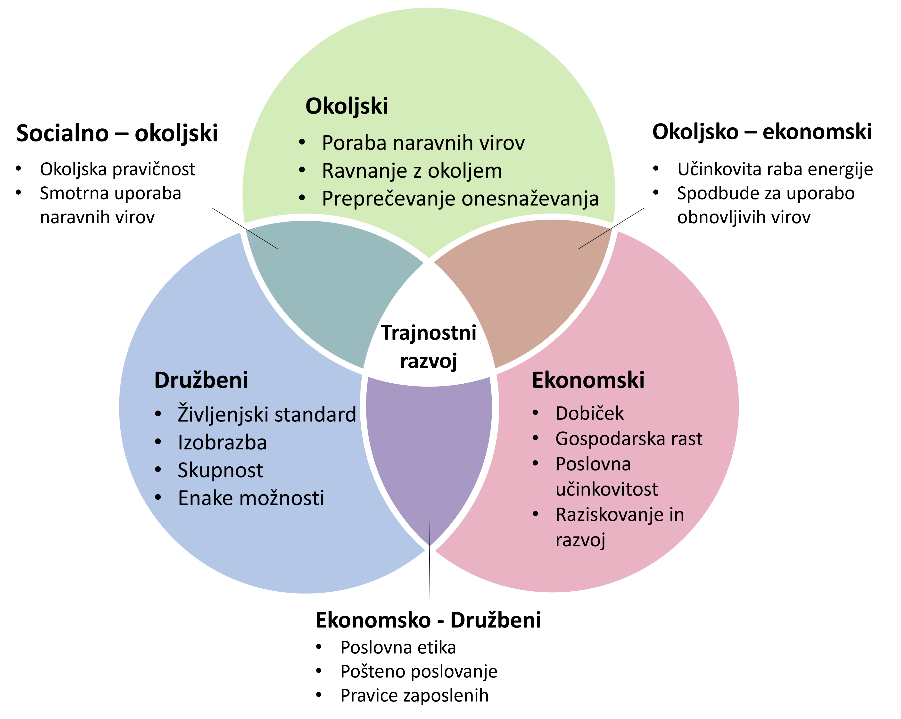 Z vidika razvojnega načrtovanja in spodbujanja trajnostnega razvoja je znotraj ocene učinkov predpisov potrebno tudi zagotoviti spodbude na področju inovacij, kar pripomore k doseganju ciljev politike z zagotavljanjem, da so predpisi oblikovani na način, da ustvarjajo najboljše možne pogoje za razcvet inovacij. Predpisi bi morali biti, kolikor je to mogoče, odprti za inovativne rešitve, ki bodo pomagale doseči cilj obravnavanega predpisa. Usmerjeni bi morali biti na tehnološko nevtralnost in preprečevanje vezanosti na določeno tehnološko rešitev ali tehniko. Praviloma so takšni predpisi manj predpisujoči in podrobni v navodili, saj imajo več prostora za razvoj potencialnih inovacij. Zelo predpisujoča in podrobna ureditev znotraj predpisov namreč lahko ustvari ovire za vstop inovativnih rešitev. Predpisi s pozitivni učinki na inovacije lahko prispevajo k razvoju družbe in gospodarstva, ki bo kos izzivom prihodnosti.ObrazložitevZa uspešno prizadevanje za trajnostni razvoj in spodbujanje inovacij je potrebno:merjenje napredka v smeri trajnostnega razvoja,spodbujati enakost znotraj in med generacijami,prilagajati se šokom in presenečenjem,preoblikovati sistem na bolj trajnostne razvojne poti,povezati znanje z ukrepi za trajnost,oblikovati ureditve upravljanja, ki ljudem omogočajo sodelovanje pri izvajanju drugih zmogljivosti;spodbujanje inovacij, tehnoloških raziskav in testiranje,sodelovanje javnega in zasebnega sektorja na področju inovacij,razvoj raziskovalno-razvojne infrastrukture.Opredelitev pojmovNadaljevanje urbanizacije: Do leta 2050 bi lahko mestno prebivalstvo doseglo 9 milijard. Mesta vse bolj delujejo samostojno in postavljajo nove socialne in gospodarske standarde;Rastoča potrošnja: Do leta 2030 naj bi potrošniški razred dosegel 5 milijard ljudi. To pomeni 2 milijardi več ljudi s povečano kupno močjo kot danes;Diverzifikacija neenakosti: Absolutno število ljudi, ki živijo v skrajni revščini, se zmanjšuje. Razlike med najbogatejšim in najrevnejšim prebivalstvom se povečujejo;Povečanje neravnotežij v demografiji: Svetovno prebivalstvo lahko do leta 2030 doseže 8,5 milijarde, s hitro rastjo v številnih razvijajočih se gospodarstvih, medtem ko se v številnih razvitih državah zmanjšuje;Diverzifikacija izobraževanja in učenja: Nove generacije in hiperpovezljivost hitro spreminjajo izobraževalne potrebe in načine izvajanja;Spreminjanje zdravstvenih izzivov: Znanost in boljši življenjski standard sta zmanjšala nalezljive bolezni. Nezdrav način življenja, onesnaževanje in drugi antropogeni vzroki poslabšujejo zdravstveno stanje;Pospeševanje tehnoloških sprememb in hiperpovezanosti: Tehnologije spreminjajo naravo in hitrost novih znanstvenih odkritij ter spreminjajo sisteme proizvodnje in upravljanja;Spreminjanje narave dela: Nove generacije, ki vstopajo v delovno silo, in starejše generacije, ki delajo dlje, spreminjajo zaposlovanje, poklicne modele in organizacijske strukture;Vse večji vpliv vzhoda in juga: Nadaljeval se bo prehod gospodarske moči iz uveljavljenih zahodnih gospodarstev in Japonske na gospodarstva v vzponu na vzhodu in jugu;	Vse večji pomen migracij: Družbeni in politični pomen migracij se je povečal. Migracijski tokovi in dinamika so postali bolj mešani v medsebojno povezanem svetu.	Vse večji vpliv novih upravljavskih sistemov: Nedržavni akterji, globalna vestnost, družbeni mediji in internacionalizacija odločanja oblikujejo nove, večplastne upravljavske sisteme.	Spreminjanje varnostne paradigme: Diverzifikacija groženj in akterjev ustvarja nove izzive za obrambne in varnostne skupnosti, pa tudi za družbo kot celoto.Pomanjkanje naravnih virov: Povpraševanje po vodi, hrani, energiji, zemljiščih in mineralih se znatno povečuje, zaradi česar so naravni viri vse redkejši in dražji;Podnebne spremembe in degradacija okolja: Nenehno nezmanjšano, antropogeno onesnaževanje in emisije toplogrednih plinov bodo še povečale spreminjajoče se podnebne vzorce;Inovacija: uvedba novega ali bistveno izboljšanega proizvoda (izdelka ali storitve), procesa, nove tržne metode, nove organizacijske metode znotraj ali izven organizacije;Inovacijska dejavnost: dejavnost, ki vključuje znanstvena, tehnološka, organizacijska, finančna in poslovna dejanja, ki vodijo k inovacijam; Eksperimentiranje: sistematično delo, ki temelji na obstoječem znanju, pridobljenem z raziskavami in praktičnimi izkušnjami, ter je usmerjeno v proizvodnjo novih materialov, izdelkov in naprav; uvajanje novih procesov, sistemov in storitev; ali za bistveno izboljšanje že proizvedenih ali nameščenih.Raziskovalno-razvojne infrastrukture: so zmogljivosti, sredstva ali storitve, ki pomenijo raziskovalno- razvojno opremo ali nabor instrumentov ter so vir oziroma dopolnjujejo vire znanja, kot so zbirke, arhivi in podatkovne baze. Raziskovalno-razvojne infrastrukture so lahko zgoščene na enem mestu, distribuirane ali virtualne (storitve so omogočene elektronsko). Pogosto potrebujejo strukturiran informacijski sistem za upravljanje s podatki ter omogočanje informacij in komunikacije oziroma povezljivosti. K raziskovalni infrastrukturi se šteje tudi osebje, ki skrbi za njeno delovanje in dostopnost;Storitev: vsaka naročena dejavnost (striženje, masaža, taksi,…), ki traja nekaj časa in se opravimo za nekoga za denarno plačilo;Izdelek: stvar ali predmet, ki je izdelan ali izdelan, nekaj materiala, ki je narejen naravno ali industrijsko s postopkom, za porabo ali korist posameznikov.Tabela 7: Ocena učinkov na razvojno načrtovanjeTabela 8: Ocena učinkov na področju spodbujanja inovacij Naknadno vrednotenjePredpisi se vedno sprejemajo z določenimi cilji v smislu doseganja želenih družbenih vrednot in odprave obstoječih problemov. Vendar so v času njihovega sprejetja na podlagi predhodnih ocen učinkov na voljo le omejene informacije o njihovi prihodnji realizaciji. Hkrati pa ti predpisi delujejo v kompleksnem družbenem okolju, ki se skozi čas pogostokrat spreminja in je pod vplivom številnih drugih dejavnikov (socialnih, gospodarskih, tehnoloških, okoljskih, itd.), zato jih je treba po določenem obdobju ponovno oceniti.Namen naknadnega vrednotenja je oceniti, ali predpisi, ki izhajajo iz zakonodajnega gradiva in razvojnih dokumentov, po določenem časovnem obdobju še vedno ustrezajo svojemu namenu in so primerni za doseganje ciljev, kakšen je njihov dejanski učinek in ali so se morda pojavili drugi učinki, ki jih pripravljavec predpisa ni predvidel. Sistematično naknadno vrednotenje pomaga opredeliti celotno zakonodajo ter določiti posamezne predpise, ki ne izpolnjujejo zastavljenih ciljev in niso najustreznejša izbira za doseganje želenih ciljev ali katerih cilji so izgubili svoj pomen zaradi spreminjajočega okolja in jih je zato potrebno spremeniti ali celo odpraviti.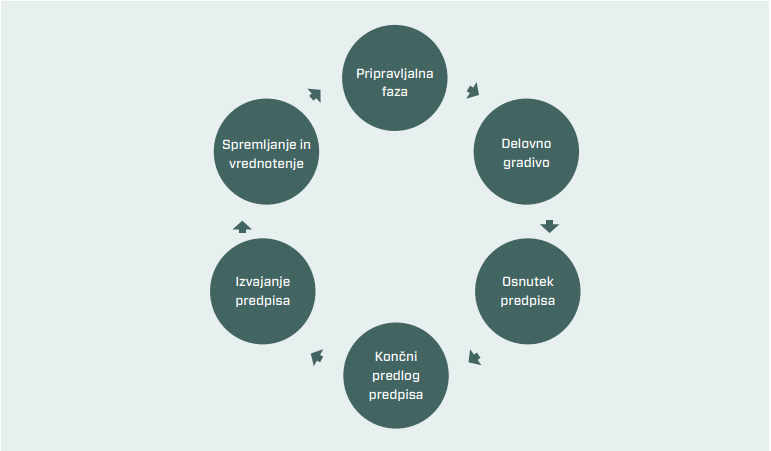 Kadar je potrebna sprememba ali odprava predpisa, se bo pripravljalna faza začela po naknadnem vrednotenju, pri čemer se zaključi zakonodajni krogotok. Naknadno vrednotenje tako zagotavlja povratne informacije o predhodni oceni učinka, hkrati pa ga brez slednje ni mogoče izvesti. Predhodna ocena učinka in naknadna ocena sta tako sestavna dela zakonodajnega krogotoka in sta nerazdružljivo povezana. Vsebina evalvacijskega poročila predpisaPovzetekGlavno sporočilo s ključnimi izhodišči za naprejCilji doseženi (da/ne),Odstopanja (da/ne; če da, pojasnila),Priporočila (sprememba zakonodaje, razveljavitev, novi zakon, ipd.).Predmet evalvacijeOsnovni identifikator (vsi podatki o zakonu in podzakonskih aktov po sprejetju tega, ki se evalvira),Namen evalvacije,Poglavitne predlagane rešitve.Evalvacija vsebine predpisaMetodologija (metode dela, ki so bile uporabljene; vzorec deležnikov),Cilji in kazalniki doseženi (da/ne; opisi in pojasnila),Učinki (prej/potem – tabela stanja),Odstopanja pri učinkih (pojasnilo),Monitoring (odziv na terenu) ,Drugi nepredvideni dejavniki.Evalvacija procesa predpisaSpoštovanje resolucije (medresorska usklajenost, spremembe predpisa v zakonodajni obravnavi, javna obravnava – kakovostno iskanje povratnih informacij od javnosti,Nadzor nad izvajanjem predpisa (inšpekcijske službe, strokovne službe, preverjanje vseh mehanizmov, da zakon živi; preveri se ali so bili vsi podzakonski sprejeti, ipd.).ZaključekNamen in cilji doseženi (da/ne/delno),Kratek opis s tabelarnim prikazom prej/potem,Ključne ugotovitve z vidika vsebine in procesa (je predpis smiselno ohranit, potrebuje spremembe; če ja, kje),Priporočila (vsebinska, procesna).PrilogeViri,Vprašalniki (ankete, intervju, ipd.),Statistika podatkov s terena,Stanje s terena (pobude, komentarji, članki, pravna praksa, ipd.),Opcijsko – mednarodne primerjave, ki pa so lahko podlaga novi oceni učinkov.Datum zadnje spremembe:9. 6. 2022Status dokumenta:Gradivo za javno obravnavoAvtor dokumenta:Medresorska delovna skupina za izvedbo projekta »ePredpisi« – priprave metodoloških in aplikativnih rešitev za opravljanje predhodnih presoj posledic predlogov predpisov in evalvacij zakonovVPRAŠANJAPODVPRAŠANJAPOJASNILAAli bo sprejetje predpisa imelo kakršen koli učinek na spremembo javnofinančnih prihodkov ali odhodkov?Navedite alternativni ukrep s katerim bi dosegli enake ali podobne cilje.Osredotočite se na cilj, ki ga s predpisom želite doseči in zapišite kako bi lahko cilj dosegli z drugim ukrepom. Izhajajte iz cilja, ki bi ga radi dosegli, ne iz ukrepa, ki je premet predpisa.Primer 1: Namesto davčne olajšave za raziskave in razvoj, bi lahko upravičencem dodelili neposredne subvencije;Primer 2: Namesto dviga trošarine na cigarete s katerim bi radi zvišali drobnoprodajne cene in s tem zmanjšali porabo cigaret, lahko izvedemo oglaševalsko kampanjo, ki bo ciljala mlade, pri katerih bi radi, da ne začnejo kaditi.Primer 3: Namesto izdaje turističnih bonov za vse prebivalci, s ciljem pomagati turistični panogi lahko tej panogi namenimo bolj neposredno pomoč v obliki kritja določenih stroškov.Ali je učinek predpisa na spremembo javnofinančnih prihodkov ali odhodkov v kateremkoli letu višji od 50.000 evrov?Kakšen učinek ima predpis na prihodke državnega proračuna? JIH POVEČUJE / JIH ZNIŽUJE / NIMA UČINKA. Obrazložitev:Prihodki državnega proračuna:Davčni prihodki,Nedavčni prihodki,Kapitalski prihodki,Prejete donacije,Transferni prihodki,Prejeta sredstva iz EU in drugih držav.Primer 1:Olajšave povečajo dohodek določeni skupini davčnih zavezancev, a hkrati pomenijo izpad prihodkov proračuna. Uveljavljanje olajšave pomeni tudi družbeno koristne izdatke, če podjetje zaposli invalide ima olajšave za vlaganja v raziskave in razvoj, kar posredno lahko povečuje prihodke proračuna (Npr.: vsak novo zaposleni s svojo potrošnjo plačuje druge davke).Primer 2:Predpis ima učinek na stroške varstva voda (dvig vodnih povračil, uvedba nove dajatve);Predpis pomeni poseganje v obstoječe ekonomske instrumente (plačilo vodnih pravic, okoljske dajatve).Ali je učinek predpisa na spremembo javnofinančnih prihodkov ali odhodkov v kateremkoli letu višji od 50.000 evrov?Kakšen učinek ima predpis na odhodke državnega proračuna? JIH POVEČUJE / JIH ZNIŽUJE / NIMA UČINKA. Obrazložitev:Odhodki državnega proračuna:Tekoči odhodki, Tekoči transferi,Investicijski odhodki,Plačila sredstev v proračun EU.Primer 1:Spodbude zelenim tehnologijam (neposredni transferi države),Izgradnja neprofitnih stanovanj (potrebna dokapitalizacija Stanovanjskega sklada RS),Predpis  dopušča financiranje z EU sredstvi.Primer 2:Predpis predvideva nove državne investicije v javno-gospodarsko infrastrukturo,Predpis predvideva stroške vzdrževanja in gradnje javno-gospodarske infrastrukture (kako se bodo ti stroški odražali v ceni za rabo vode?);Predpis ukinja ali uvaja postopke – povečanje ali znižanje finančnih, materialnih in drugih stroškov organa.Ali je učinek predpisa na spremembo javnofinančnih prihodkov ali odhodkov v kateremkoli letu višji od 50.000 evrov?Kakšen učinek ima predpis na prihodke ostalih treh blagajn javnega financiranja (ZPIZ, ZZZS, občinski proračuni)?JIH POVEČUJE / JIH ZNIŽUJE / NIMA UČINKA. Obrazložitev:Pomislite ali ima izvajanje predpisa neposredni učinek na višino prihodkov posameznih javnofinančnih blagajn (npr.: dvig/zmanjšanje prispevkov za socialno varnost ali prispevkov za zdravstveno zavarovanje, dvig/zmanjšanje transferov iz državnega proračuna, ipd.) Primer: Zvišanje prispevkov za zdravstveno varstvo bo trajno zvišalo prihodke ZZZS: za 30 mio evrov v letošnjem letu in še dodatnih 10 mio evrov v naslednjem letu.Ali je učinek predpisa na spremembo javnofinančnih prihodkov ali odhodkov v kateremkoli letu višji od 50.000 evrov?Kakšen učinek ima predpis na odhodke ostalih treh blagajn javnega financiranja (ZPIZ, ZZZS, občinski proračuni)?JIH POVEČUJE / JIH ZNIŽUJE / NIMA UČINKA. Obrazložitev:Pomislite ali ima izvajanje predpisa neposredni učinek na višino odhodkov posameznih javnofinančnih blagajn (npr.: dvig/zmanjšanje pokojnin, spremembe cen zdravstvenih storitev, dvig izdatkov za plače zaposlenih v zdravstvu, ipd.).Primer:Zvišanje pravic iz naslova zdravstvenega varstva bo pomenilo letno za 50 mio evrov višje odhodke ZZZS.Ali je učinek predpisa na spremembo javnofinančnih prihodkov ali odhodkov v kateremkoli letu višji od 50.000 evrov?Kakšen učinek ima predpis na potrebna dodatna sredstva ali zmanjšanje teh sredstev, na stroške dela (dodatne zaposlitve ali zmanjšanje), druge operativne stroške (nakup pisarniške opreme, stroški prevoza, (najem/nakup) nepremičnine, vključevanje zunanjih izvajalcev oz. storitev itd.? JIH POVEČUJE / JIH ZNIŽUJE / NIMA UČINKA. Obrazložitev:Navesti možne ukrepe racionalizacije oz. prihranke pri drugih odhodkih.Pregled nalog in programov, ki jih je možno opustiti/zmanjšati/prenesti na  zasebni sektor po načelih javno zasebnega partnerstva, koncesij, javnih pooblastil ali privatizacije;Poenostavitev postopkov, ipd.Ali je učinek predpisa na spremembo javnofinančnih prihodkov ali odhodkov v kateremkoli letu višji od 50.000 evrov?Kakšen učinek ima predpis na zvišanje posrednih stroškov za javne finance pri njegovem izvajanju (zaposlovanje in stroški povezani s tem, stroški zunanjih izvajalcev, itd.)?JIH POVEČUJE / JIH ZNIŽUJE / NIMA UČINKA. Obrazložitev:Pomislite ali bo zaradi izvajanja predpisa oz. posameznega ukrepa potrebno zagotoviti dodatno število uslužbencev ali njihovo število zmanjšati, morebitni dodatni materialni stroški, ki bi pri tem nastali, najem zunanjih strokovnih sodelavcev, ipd.Ali je učinek predpisa na spremembo javnofinančnih prihodkov ali odhodkov v kateremkoli letu višji od 50.000 evrov?Kakšen učinek ima predpis na prihodke podjetij/ustanov, ki ne vplivajo neposredno na javne finančne blagajne (odstopljena dajatev, prenos stroškov ukrepa)? JIH POVEČUJE / JIH ZNIŽUJE / NIMA UČINKA. Obrazložitev::Prispevek za povečanje energetske učinkovitosti plačujejo končni odjemalci električne energije, zemeljskega plina in toplote iz omrežja ter končni odjemalci trdih, tekočih in plinastih goriv.Primer: Operaterji zaračunavajo prispevek za povečanje energetske učinkovitosti končnim odjemalcem na računih za omrežnino za električno energijo in zemeljski plin, dobavitelji zaračunavajo prispevek končnim odjemalcem na računih za toploto iz distribucijskega omrežja ter končni odjemalci trdih, tekočih in plinastih goriv pa plačujejo prispevek dobavitelju energije. Operaterji in dobavitelji mesečno nakazujejo finančna sredstva, zbrana iz prispevka za povečanje energetske učinkovitosti Eko skladu. Eko sklad z zbranimi sredstvi iz prispevkov za povečanje energetske učinkovitosti sofinancira izvajanje ukrepov učinkovite rabe energije pri gospodinjskih odjemalcih.Ali je učinek predpisa na spremembo javnofinančnih prihodkov ali odhodkov v kateremkoli letu višji od 50.000 evrov?Kakšen učinek ima predpis na odhodke podjetij/ustanov, ki ne vplivajo neposredno na javne finančne blagajne (odstopljena dajatev, prenos stroškov ukrepa)? JIH POVEČUJE / JIH ZNIŽUJE / NIMA UČINKA. Obrazložitev:Primer 1: Uvedeni strožji ukrepi za varovanje okolja bodo po oceni zvišali stroške ponudnikov fosilnih goriv za 5 mio evrov letno.Primer 2: Uvedba namenske dajatve za financiranje zelenega prihoda, bo prihodek elektrodistribucijski podjetij. Ocenjujemo, da se bo z njo letno pobralo za 30 mio evrov dajatve, ki jo bodo podjetja namenila za subvencioniranje cene energije, pridobljene iz zelenih virov energije.Ali je učinek predpisa na spremembo javnofinančnih prihodkov ali odhodkov v kateremkoli letu višji od 50.000 evrov?Ali je financiranje ukrepa časovno omejeno in če da, za kakšno obdobje?Pomislite ali gre za ukrep trajnega ali začasnega značaja (npr.: dodelitev sredstev za spodbujanje prioritetnih, razvojnih in drugih nalog iz državnega proračuna ali drugega javnofinančnega vira za določeno časovno obdobje); Posamezni interventni ukrepi, ipd.Primer 1: Ukrep velja le do konca letošnjega leta.Primer 2: Ukrep je trajne narave. Ocenjujemo, da bo vsako leto njegova pomembnost višja in s tem tudi vsi navedeni učinki.Primer 3: Ukrep nima eksplicitno določenega roka, ko se ne bo več izvajal, predvidevamo pa, da se bo njegova uporabnost zmanjšala po dveh letih uporabe.   Ali je učinek predpisa na spremembo javnofinančnih prihodkov ali odhodkov v kateremkoli letu višji od 50.000 evrov?Kakšen učinek ima predpis na državo, občine ali druge subjekte javnega sektorja (javne agencije, javne zavode, sklade) oz. ZZZS in ZPIZ? JIH POVEČUJE / JIH ZNIŽUJE / NIMA UČINKA. Obrazložitev: Pojasniti izračun, ki ste ga uporabili za določitev učinkov na javnofinančne prihodke/odhodke ter predpostavke, na katerih izračuni temeljijo.Primer 1: Znižanje stopnje davka na dodano vrednost z 22 % na 20 %, bo znižala prihodke državnega proračuna iz naslova DDV v višini 300 mio evrov. Izračun je narejen ob predpostavki, da se bodo drobnoprodajne cene v večini primerov znižale zaradi nižjega DDV. Pri tem je upoštevano, da bo trošenje prebivalstva in države ostalo na enakem nivoju kot zadnje leto. Prvi učinek bo viden v februarju pri oddaji obračunov DDV za mesec januar.Primer 2:Izdaja turističnih bonov bo povišala odhodke državnega proračuna za okoli 300 mio evrov v letošnjem letu in 150 mio evrov v prihodnjem letu. Pri tem je predpostavljeno, da bodo upravičenci izkoristili 75 % skupne vrednosti bonov, preostanek pa ne bo izkoriščen.VPRAŠANJAPODVPRAŠANJAPOJASNILAAli predpis uvaja nove, spreminja ali ukinja obstoječe obveznosti?Katere obveznosti na novo uvaja, spreminja ali ukinja predpis? Predpis lahko uvaja/spreminja/ukinja obveznost po pridobivanju dovoljenj, licenc, registracije, certificiranje, posredovanje poročil, posredovanje informacij za tretje osebe, statističnih poročil, oddaje vloge za pridobitev pravice oziroma izpolnjevanje obveznosti.Pogostost obveznosti - npr. poročanje: letno, mesečno, po potrebi, ipd. Lahko je npr. tudi vsako letna oddaja neke vloge za pridobitev pravice;Ali predpis uvaja nove, spreminja ali ukinja obstoječe obveznosti?Kakšni so razlogi za spreminjanje, ukinjanje ali uvajanje obveznosti?Obveznost se uvaja/spreminja/ukinja na podlagi zahteve EU predpisa oziroma drugih razlogov v javnem interesu – cilja ni možno doseči drugače oziroma gre za regulacijo, ki je sorazmerna s ciljem, ki ga želimo doseči.Ali predpis uvaja nove, spreminja ali ukinja obstoječe obveznosti?Ali nova obveznost ukinja staro? Če da, obrazložitev:Pojasniti, ali se je ob uvedbi nove obveznosti ukinila kakšna obstoječa obveznost in kako to vpliva na obstoječe upravne postopke, ki se oziroma so se izvajali za prebivalstvo in podjetja.Ali predpis uvaja nove, spreminja ali ukinja obstoječe obveznosti?Kateri javni interes se želi s spreminjanjem, ukinjanjem ali uvajanjem obveznosti doseči?Navesti razloge, zakaj je postopek ali druga administrativna obveznost nujno potrebna in kakšen javni interes naj se z njo doseže. Navesti dokaze, da javnega interesa ni mogoče doseči na drug, za stranke enostavnejši način.Ali predpis uvaja nove, spreminja ali ukinja obstoječe obveznosti?Kakšne učinke ima obveznost na spremembo organizacije nosilcev javnih pooblastil? POZITIVEN / NEGATIVEN / NIMA UČINKA. Obrazložitev:Pojasniti, kakšne spremembe prinaša ukinitev izvajanja obveznosti javnih pooblastil v delovanju nosilcev javnih pooblastil in ali bo potrebno izvesti reorganizacijo.Ali predpis uvaja nove, spreminja ali ukinja obstoječe obveznosti?Kdo bo pristojen za izvajanje novih ali spremenjenih obveznosti?S spremembo predpisa se, na primer, ustanavlja nov organ, ki bo leta izvajal javna pooblastila. V ta namen bodo izvedeni postopki reorganizacije pri obstoječem organu (npr. posameznem ministrstvu).Predpis prinaša nove obveznosti (nova javna pooblastila) občinam in to pomeni, da bodo potrebovale dodatne kadre, ki pa bodo zagotovljeni v okviru notranjih kadrovskih prerazporeditev in dodatno zaposlovanje ni predvideno, predvsem zato, ker se s predpisom na določenih segmentih postopki poenostavljajo oziroma se izvajajo deregulacije in to pomeni zmanjšanje obsega dela. Tako so nujne notranje prerazporeditev. Ali predpis uvaja nove, spreminja ali ukinja obstoječe obveznosti?Na katere deležnike ima učinek spreminjanje, ukinjanje ali uvajanje obveznosti? Vpliv spremembe se lahko odrazi na prebivalstvo oziroma fizične osebe, ki uveljavljajo posamezno pravico oziroma storitev. Učinek lahko ima na poslovne subjekte, organe javne uprave, kakor tudi na javne uslužbence.Ali predpis uvaja nove, spreminja ali ukinja obstoječe obveznosti?Kakšen učinek ima spreminjanje, ukinjanje ali uvajanje postopkov na posamezne deležnike? POZITIVEN / NEGATIVEN / NIMA UČINKA. Obrazložitev: Opredeliti kakšen učinek bo imelo spreminjanje, ukinjanje ali uvajanje novih postopkov na posamezne deležnike kot so prebivalstvo, poslovne subjekte in javne uslužbence oziroma organe javne uprave.Ali predpis uvaja nove, spreminja ali ukinja obstoječe obveznosti?Na kakšen način se upošteva, da se lahko obveznost izvede na enem mestu (načelo VEM)?Organi, ki vodijo posamezne postopke poskrbijo, da se izvajajo obveznosti v okviru enega življenjskega dogodka čimbolj celovito in na enem mestu. Stranka tako izvede celotni postopek preko ene vstopne točke.Ali predpis uvaja nove, spreminja ali ukinja obstoječe obveznosti?Po kakšni poti bo možno izvesti obveznost?Glede izvajanja storitev je treba podati pojasnilo ali bo storitev možno opraviti v celoti digitalno, ali po fizični poti z zgolj z obiskom organa ter ali je možno opraviti storitev tudi po fizični pošti oziroma jo je mogoče opraviti po navadni elektronski pošti, brez sredstev digitalne identitete.Ali predpis uvaja nove, spreminja ali ukinja obstoječe obveznosti?Kateri so razlogi, ki preprečujejo popolno digitalizacijo obveznosti?Navesti razloge, ki predstavljajo oviro, za uvedbo celovite digitalne rešitve.Ali predpis uvaja nove, spreminja ali ukinja obstoječe obveznosti?Kaj posamezni deležniki potrebujejo za implementacijo obveznosti? Navesti tehnične zahteve, ki jih bodo uporabniki potrebovali, da bodo lahko izvedli storitev na digitalni način.Ali predpis uvaja nove, spreminja ali ukinja obstoječe obveznosti?Katere podatke si bo organ pridobil sam iz uradnih evidenc? Stranka je dolžna priskrbeti samo tisto dokumentacijo, ki je organ ne more pridobiti po uradni dolžnosti iz uradnih evidenc. Organ pridobiva dokumentacijo iz uradnih evidenc (evidence se posebej navedejo) in spoštuje določbe 139. člena ZUP. Ali predpis uvaja nove, spreminja ali ukinja obstoječe obveznosti?Katera dokazila bo moral deležnik (stranka v postopku) zagotoviti sam?Stranka lahko vlogo/dokumentacijo, obrazce, poročila in podobno, posreduje po elektronski poti ali posreduje neposredno preko portala (enotna vstopna točka). Za postopek pridobitve dovoljenja mora na primer stranka izpolniti obrazce, pripraviti kopije dokumentov, predložiti drugo dokumentacijo.Ali predpis uvaja nove, spreminja ali ukinja obstoječe obveznosti?Katera materialna sredstva bodo potrebna še dodatno za izvajanje obveznosti?Navesti dodatne potrebe po raznih materialnih sredstvih, ki jih bo potrebno zagotoviti za izvajanje posameznih storitev.Ali predpis uvaja nove, spreminja ali ukinja obstoječe obveznosti?Kako bo organ zagotovil izvedbo obveznosti z vidika kadra?Predpis prinaša nove obveznosti (nova javna pooblastila) npr. občinam in to pomeni, da bodo potrebovale dodatne kadre, ki pa bodo zagotovljeni v okviru notranjih kadrovskih prerazporeditev in dodatno zaposlovanje ni predvideno, predvsem zato, ker se s predpisom na določenih segmentih postopki poenostavljajo oziroma se izvajajo deregulacije in to pomeni zmanjšanje obsega dela. Tako so nujne notranje prerazporeditev. Ali predpis uvaja nove, spreminja ali ukinja obstoječe obveznosti?Na kakšen način se bo zagotovila usposobljenost zaposlenih za izvajanje obveznosti, ki jih nalaga predpis?Pojasniti, na kakšen način in v katerih časovnih obdobjih se bodo izvedla usposabljanja javnih uslužbencev za izvajanje načrtovanih storitev.Ali je predviden razvoj nove, sprememba ali ukinitev obstoječe digitalne storitve?Ali je mogoča uporaba oziroma integracija v obstoječe digitalne storitve? Če je odgovor NE, je potrebna obrazložitev. Če je odgovor DA, obrazložite v katere digitalne storitve.Ugotoviti, ali za predvidene obveznosti že obstajajo kakšne aplikacije/informacijski sistemi/digitalne storitve in ali so obstoječe funkcionalnosti lahko uporabne tudi v konkretnem primeru. PrimerČe se uvaja nek postopek v okviru Uredbe o enotnem digitalnem portalu (SDG), npr. prijava prebivališča za vse prebivalce EU, se najprej preverijo možnosti v okviru Prijave prebivališča na eUprava. Ali je predviden razvoj nove, sprememba ali ukinitev obstoječe digitalne storitve?Kdo je lastnik digitalne storitve?Lastnik digitalne storitve je naročnik storitve in določa funkcionalnosti digitalne storitve, njen namen in pogoje uporabe, vendar ni razvijalec /informacijski sistemi/digitalne storitve (ne programira). Lastnik skrbi, da so aplikacija/informacijski sistemi/digitalna storitev in vsebinska ter tehnična pomoč vedno na voljo uporabnikom. Lastnik skrbi za pravno podlago digitalne storitve. Lastnik storitve je lahko tudi skrbnik storitve/informacijskega sistema/aplikacije. Ali je predviden razvoj nove, sprememba ali ukinitev obstoječe digitalne storitve?Kdo je izvajalec digitalne storitve?Izvajalec storitve je tisti, ki storitev neposredno izvaja. Npr. MNZ je lastnik storitve Izdaja potrdila o prebivališču, izvajalec te storitve je Upravna enota. Storitev se lahko izvede tudi elektronsko preko portala eUprava, pri čemer je MJU skrbnik portala eUprava. Ali je predviden razvoj nove, sprememba ali ukinitev obstoječe digitalne storitve?Kdo so uporabniki digitalne storitve?Uporabniki predstavljajo osebe, ki dejansko uporabljajo digitalno storitev in morajo izpolniti predmetno obveznost. Glede na izpolnjevanje obveznosti so uporabniki digitalnih storitev lahko:posamezniki (npr. eUprava), podjetja (npr. SPOT),javni organi (javni uslužbenci kot predstavniki organov; (npr. KRPAN). Ali je predviden razvoj nove, sprememba ali ukinitev obstoječe digitalne storitve?Kdo bo nudil pomoč uporabnikom?Pojasniti, kdo bo nudil vsebinsko in tehnično pomoč: lastnik ali izvajalec, vsebinska pomoč (ali tehnično ali oboje?) prek EKC ali bo sam zagotovil osebo/skupino.Ali je predviden razvoj nove, sprememba ali ukinitev obstoječe digitalne storitve?Ali je bila izvedena analiza procesov, podatkov in vlog uporabnikov storitve? Proces je strukturirana množica aktivnosti, katerih rezultat je nek proizvod ali storitev (s tržno vrednostjo). Zajema vhode in izhode, ki predstavljajo neko dodano vrednost za uporabnike. Praviloma se sestoji iz več postopkov in posega na več funkcijskih področij.Pojasniti:Ali obstaja seznam aktivnosti (procesov), ki se bodo zaradi izpolnjevanja obveznosti morali izvesti kot predpogoj za začetek, nadaljevanje in končanje storitve? Kateri podatki se uporabljajo po posameznih procesih?Katere uradne zbirke se uporabljajo pri procesu (registri, evidence)? Ali se uporabljajo kake notranje podatkovne zbirke (nejavne)? Ali se uporabljajo šifranti (zunanji, notranji)? Katere vloge se pojavljajo pri posameznih procesih? Kateri javni organi sodelujejo v procesih? Ali so upravljavci podatkov tudi obdelovalci podatkov?Ali zagotavljajo varnost?Ali je predviden razvoj nove, sprememba ali ukinitev obstoječe digitalne storitve?Kakšni so optimizirani procesi, podatki in vloge uporabnikov storitve? Podajte obrazložitev in skico.Upravni postopek je poslovni proces, v katerem javna uprava stopa v stik s svojimi  uporabniki (strankami) – posamezniki in pravnimi osebami. Optimizacija procesov med drugim terja izboljševanje kakovosti in dostopnosti informacij o upravnih in drugih storitvah, poenostavljanje postopkov pridobivanja  upravnih storitev in izboljševanje dostopnosti teh storitev nasploh.Pojasniti:Ali so res nujne vse predvidene aktivnosti? Pri digitalnem poslovanju je možno določene aktivnosti izvesti samodejno brez aktivnosti uporabnika;Pri preobrazbi postopka iz fizičnega v digitalnega, je treba posebej razmisliti, katere lastnosti fizičnega postopka se lahko izpusti ali samodejno izvede;Obvezno je narediti popis poslovnih in uporabniških zahtev vključno z vhodnimi podatki in izhodi (podatki, dokumenti), da se optimizira postopek.Ali je predviden razvoj nove, sprememba ali ukinitev obstoječe digitalne storitve?Zapišite okvirni terminski plan vzpostavitve nove digitalne storitve.Pojasniti:Kdaj se pričakuje začetek izvajanja obveznosti? Ali se pričakuje takojšnja uporaba storitve? Ob tem je treba upoštevati, ali se bo razvila nova storitev ali spremenila obstoječa? Za kakšno vrsto javnega naročila gre (odprti, zaprti, male vrednosti …)? Ali storitev zahteva sodelovanje več javnih organov? Potrebno je upoštevati tudi čas za testiranje storitve in uvajanje / izobraževanje uporabnikov.Ali je predviden razvoj nove, sprememba ali ukinitev obstoječe digitalne storitve?Na kakšen način bodo pri načrtovanju digitalne storitve sodelovali končni uporabniki?Pojasniti:Na kakšen način bodo uporabniki povabljeni na razgovore za zajem uporabniških zahtev? Ali je vzpostavljen postopek za sodelovanje uporabnikov pri razvoju storitev? Na kakšen način bo izvedeno testiranje storitve s strani uporabnikov?Ali digitalna storitev predvideva uporabo podatkov?Kateri podatki so potrebni za to digitalno storitev? Samo tisti podatki, ki so potrebni glede na situacijo/proces/storitev (ne vsi, ki so na voljo) skladno s pravno podlago.PrimerV kolikor je potrebna identifikacija uporabnika in je možno uporabiti identifikacijsko oznako (npr. EMŠO, davčna številka), potem ni potrebno zahtevati od uporabnika še imena, priimka (razen v primeru naslavljanja posameznika), datuma rojstva, naslova prebivališča; V kolikor je potreben podatek o polnoletnosti, ni potreben cel datum rojstva, ampak se lahko predhodno izvede le izračun in se kot podatek uporabi manj od 18 ali več od 18; V kolikor je storitev v celoti digitalna, ni potreben podatek o prebivališču, zadostuje že elektronski naslov ali naslov za e-vročanje.Ali digitalna storitev predvideva uporabo podatkov?Ali bo storitev pridobivala podatke iz drugih podatkovnih zbirk? Če ne, zakaj to ni mogoče:Pojasniti:Ali obstaja pravna podlaga za pridobivanje podatkov iz drugih podatkovnih zbirk (osebni, tajni, drugi pravno varovani podatki)?V kolikor so za izvajanje storitve potrebni podatki iz drugih (vsebinskih in/ali upravnih) področij, ali obstajajo slednji v kakšnem registru, evidenci ali zbirki kakega drugega organa? Ali gre za nove podatke, ki še ne obstajajo in se morajo zbrati? Ali ker še ne obstajajo v digitalni obliki?Ali je zaznano, da bi ti podatki že nekje obstajali, lahko tudi v zasebnem sektorju? Ali digitalna storitev predvideva uporabo podatkov?Ali se bo vzpostavil nov register, evidenca, razvid ali druga podatkovna zbirka? Če je odgovor da, obrazložite, kateri so podobni in zakaj jih ni mogoče uporabiti.Pojasniti:Ali ti podatki ne obstajajo v nobeni podatkovni zbirki? Ali so mogoče ti ali kateri izmed teh podatkov morda že na voljo v zasebnem sektorju? Velike gospodarske panoge kot npr. energetika, telekomunikacije, logistika in promet, zavarovalništvo, bančništvo.Ali digitalna storitev predvideva uporabo podatkov?Ali predpis uvaja pravno podlago za izmenjavo ali povezovanje podatkov, če ta še ne obstaja, in za katere namene? Pojasniti, na podlagi katerega zakona se uvaja storitev/aplikacija in če uporablja osebne podatke, ali je v tem zakonu predvidena uporaba podatkov za predmetni namen? Običajno registri dajejo podlago samo za prvotni namen uporabe registra, vse nadaljnje uporabe pa zahtevajo svojo, novo pravno podlago.Ali digitalna storitev predvideva uporabo podatkov?Kako bo uporabnik lahko uporabljal lastne podatke?To je odvisno od namena storitve. PrimerPri registrih, ki uradno beležijo dejstva, na podlagi katerih se izvršujejo določene pravice, uporabnikom ne smejo biti dovoljene dopolnitve, popravki ali izbrisi. Medtem ko sta vpogled (po GDPR vedno, sicer lahko na posebno zahtevo in ne kot storitev) in prepis dovoljena. Pri storitvah z večjo interaktivnostjo in sodelovanjem uporabnika, pa ima lahko uporabnik več možnosti delovanja in sodelovanja pri vsebini (lastnih podatkih).Ali digitalna storitev predvideva uporabo podatkov?Katere podatki so potrebni? So predmet GDPR? Je treba pridobiti mnenje IP?Pojasniti:Ali bodo uporabljeni tudi osebni podatki?Iz katerih zbirk (registrov, evidenc)? Je treba skleniti dogovor o obdelavi osebnih podatkov?Na kakšen način bo digitalna storitev prijazna za uporabnike?Kako bo zagotovljena avtentikacija uporabnikov? Pojasniti, ali se bo avtentikacija izvajala prek katerega od obstoječih računov (SI-PASS račun, AD račun, Google račun, itd.) ali bo potrebno registrirati nov račun? Več možnosti obstoječih je bolje, vendar pa so različne ravni varnosti. Ali bo kakšen korak, aktivnost za uporabnika manj? Ali se bo kaj izvedlo samodejno namesto uporabnika? Kateri podatki bodo pred izpolnjeni? VPRAŠANJAPODVPRAŠANJAPOJASNILAAli ima predpis učinek na subjekte, ki opravljajo dejavnost?Kakšen učinek ima predpis na način in organizacijo dela v podjetju? POZITIVEN / NEGATIVEN / NIMA UČINKA. Obrazložitev:Predpis ima lahko neposreden ali posreden učinek na način in organizacijo dela v podjetju, ki izhajajo iz oz. povzročajo potrebe po novih tehnologijah, povečanju ali zmanjšanju števila zaposlenih, novih profilih zaposlenih, zunanjih strokovnih sodelavcih.Ali ima predpis učinek na subjekte, ki opravljajo dejavnost?Kakšen učinek ima predpis na obseg poslovanja?POZITIVEN / NEGATIVEN / NIMA UČINKA. Obrazložitev:Predpis ima lahko neposreden ali posreden učinek na obseg poslovanja podjetja v odvisnosti od razpoložljivost surovin, strojev, prostorov, dela,investicijskega cikla, dostopnosti financiranja,potreb na trgu, možnosti trženja,povečanja/zmanjšanja administrativnih bremenomejitev/prenehanja/novih pogojev za opravljanje dejavnosti.Ali ima predpis učinek na subjekte, ki opravljajo dejavnost?Kakšen učinek ima predpis na stroške poslovanja (katere stroške povzroča in v kakšnem obsegu)? POZITIVEN / NEGATIVEN / NIMA UČINKA. Obrazložitev:Predpis ima lahko neposreden ali posreden učinek na stroške poslovanja, ki so posledica spremenjenega načina in organizacije poslovanja, spremenjenega obsega poslovanja, ali drugih dodatnih vzrokov, ki vplivajo na stroške poslovanja.Ali ima predpis učinek na subjekte, ki opravljajo dejavnost?Kakšen učinek ima predpis na pravno varnost? POZITIVEN / NEGATIVEN / NIMA UČINKA. Obrazložitev:Predpis ima lahko neposreden ali posreden učinek na varnost gospodarskega poslovanja z vidika varnosti pogodbenih in drugih poslovnih odnosov in praks.Delovanje vseh državnih organov ter institucij pa mora biti neodvisno, hitro, pregledno in učinkovito, tako pristojnih inšpekcijskih služb, nadzornih služb kot tudi policije, tožilstva in sodstva.Primer:Zakon o gospodarskih družbah – povečanje obsega prekrškov in nadzoraZakon o potrošniških kreditih – povečanje/učinkovitost nadzora nad gospodarskimi subjekti, ki so dajalci kreditov potrošnikom, pa niso finančne ustanovePretehtati ali predpis ustvarja ali zapolnjuje morebitno pravno praznino, kjer se podjetja sprašujejo, kako ravnati.Ali ima predpis učinek na subjekte, ki opravljajo dejavnost?Kakšen učinek ima predpis na zagotavljanje neodvisnega, hitrega, preglednega in učinkovitega delovanja državnih organov in institucij? POZITIVEN / NEGATIVEN / NIMA UČINKA. Obrazložitev:Predpis ima lahko učinek na mehanizme in institucije nadzora nad poslovanjem gospodarskih subjektov.Ali ima predpis učinek na subjekte, ki opravljajo dejavnost?Kakšen učinek ima predpis na trajanje in potek sodnih in upravnih postopkov? POZITIVEN / NEGATIVEN / NIMA UČINKA. Obrazložitev:Predpis ima lahko neposredne ali posredne učinke na pravno varnost udeležencev v postopkih v smislu učinkovitosti, sorazmernosti in smotrnosti.Ali ima predpis učinek na subjekte, ki opravljajo dejavnost?Kakšen učinek ima predpis na število podjetij in njihova velikost (mikro, mala, srednja)? POZITIVEN / NEGATIVEN / NIMA UČINKA. Obrazložitev:Predpis ima neposredne ali posredne, lahko kratkoročne, srednjeročne ali dolgoročne učinke na število in strukturo podjetij, njihovo kapitalsko strukturo, v smislu sistemsko ali ciljno usmerjenih ukrepov (spodbud ali omejitev).Primeri pozitivnih posledic MSP: izboljšana pravna varnostzmanjšanje nelojalne konkurenceizboljšana energetska učinkovitost boljši delovni pogoji (večja produktivnost)boljše naložbe v kadrovske vire Primeri negativnih posledic MSP: stroški prilagoditve predpisomadministrativni stroški (potreba po strokovnih mnenjih, poročanja, število postopkov in obrazcev potrebnih izpolnitve)stroški povezani s pravno varnostjostroški postopkov prijav na razpise (EU, mednarodni razpisi) Ali ima predpis učinek na subjekte, ki opravljajo dejavnost?Kakšen učinek ima predpis na kapitalsko strukturo MSP (bilanca stanja, sredstva)? POZITIVEN / NEGATIVEN / NIMA UČINKA. Obrazložitev:Predpis ima neposredne ali posredne, lahko kratkoročne, srednjeročne ali dolgoročne učinke na kapitalsko strukturo MSP.Ali ima predpis učinek na subjekte, ki opravljajo dejavnost?Kakšen učinek ima predpis na pomen različnih kategorij malih in srednjih podjetij v panogah? POZITIVEN / NEGATIVEN / NIMA UČINKA. Obrazložitev:Predpis ima neposredne ali posredne, lahko kratkoročne, srednjeročne ali dolgoročne učinke na število in strukturo podjetij, njihovo kapitalsko strukturo, v smislu sistemskih ukrepov ali ciljno usmerjenih ukrepov (spodbud ali omejitev).Ali ima predpis učinek na subjekte, ki opravljajo dejavnost?Kakšen učinek ima predpis v povezavi z drugimi panogami in možni vplivi na podizvajalce? POZITIVEN / NEGATIVEN / NIMA UČINKA. Obrazložitev:Predpis ima neposredne ali posredne, lahko kratkoročne, srednjeročne ali dolgoročne učinke na število in strukturo podjetij, njihovo kapitalsko strukturo, v smislu sistemskih ukrepov ali ciljno usmerjenih ukrepov (spodbud ali omejitev).Ali ima predpis učinek na subjekte, ki opravljajo dejavnost?Kakšen učinek ima predpis na nadzor? POZITIVEN / NEGATIVEN / NIMA UČINKA. Obrazložitev:Predpis, ki pooblašča organ za nadzor, ima posledico, da organ izvede nadzor teh določb predpisa. V kolikor teh določb v predpisu ni, se izvedba nadzorov ne more izvajati.Primer:Nova kategorizacija lažnega ali zavajajočega oglaševanja; zahteve po popolnejših podpornih dejstvih za trditve; obvezna oznaka nevarnosti ali dodatnih navodil za potrošnike; izvzem določenih ciljnih skupin.Ali ima predpis učinek na subjekte, ki opravljajo dejavnost?Kakšen učinek ima predpis na ceno blaga in storitev? POZITIVEN / NEGATIVEN / NIMA UČINKA. Obrazložitev:Predpis ima lahko neposredne, posredne, kratkoročne, srednjeročne ali dolgoročne učinke glede vrednosti določenega blaga ali storitev; minimalno ceno ali maksimalno ceno.Ali ima predpis učinek na subjekte, ki opravljajo dejavnost?Kakšen učinek ima predpis na pravico oglaševanja? POZITIVEN / NEGATIVEN / NIMA UČINKA. Obrazložitev:Predpis ima lahko neposredne, posredne, kratkoročne, srednjeročne ali dolgoročne učinke glede nove ali spremenjene pravice oglaševanja.Primer:Podrobno določanje tehničnih rešitev ali načinov preskušanja, ki ustrezajo točno določenim dobaviteljem.Ali ima predpis učinek na subjekte, ki opravljajo dejavnost?Kakšen učinek ima predpis na standarde produktov (na način, da se omogoči prednosti za določene subjekte v dobavni verigi)? POZITIVEN / NEGATIVEN / NIMA UČINKA. Obrazložitev:Predpis ima lahko različne pozitivne in negativne učinke v smislu konkurenčnosti države, panoge, regije, ožjega področja storitev in dejavnosti, kot posledica ukrepov, ki spreminjajo pogoje ali drugače učinkujejo na dobavno verigo.Ali ima predpis učinek na subjekte, ki opravljajo dejavnost?Kakšen učinek ima predpis na samo-reguliranje ali so-reguliranje? POZITIVEN / NEGATIVEN / NIMA UČINKA. Obrazložitev:Predpis ima lahko različne pozitivne in negativne učinke na posamezno panogo v gospodarstvu, prav tako se lahko učinki kažejo tudi regionalno.Ali ima predpis učinek na subjekte, ki opravljajo dejavnost?Kakšen učinek ima predpis na informiranje javnosti s strani dobavitelja o dobičkih, cenah, stroških? POZITIVEN / NEGATIVEN / NIMA UČINKA. Obrazložitev:Predpis bo z objavo takšnih podatkov v nekaterih primerih lahko pozitivno ali negativno vplival na javnost, t.j. je smiselno, da se neki podatki objavijo za oceno učinkovitosti predpisa.Ali ima predpis učinek na subjekte, ki opravljajo dejavnost?Kakšen učinek ima predpis na dobavo ali storitev nekaterih dobaviteljev? POZITIVEN / NEGATIVEN / NIMA UČINKA. Obrazložitev:Z uvajanjem ali odpravljanjem licenc, dovoljenj, avtorizacij; z zagotavljanjem ali ukinjanjem izključnih pravic; ustvarja ali ukinja geografske ovire.Ali ima predpis učinek na subjekte, ki opravljajo dejavnost?Kakšen učinek ima predpis na stroške vstopa na trg ali izstopa s trga dobavitelja? POZITIVEN / NEGATIVEN / NIMA UČINKA. Obrazložitev:Opišite, kateri so ti stroški in podajte oceno le-teh.Ali ima predpis učinek na subjekte, ki opravljajo dejavnost?Kakšen učinek ima predpis na raziskave in razvoj? POZITIVEN / NEGATIVEN / NIMA UČINKA. Obrazložitev:Predpis lahko raziskave in razvoj v določena področja/dejavnosti usmerja/spodbuja/zavira/spreminja, in sicer neposredno/posredno, bistveno/občutno/zanemarljivo. Lahko odpira nova polja za raziskave in razvoj.Naštej spodbude oziroma opiši mehanizme, ki vplivajo na izvedbo raziskav; viri (finančni, človeški), možnost sodelovanja na raznih razpisih; možnost vključitve v nacionalne in druge projekte; možnost sodelovanja s privatnim sektorjem.Ali ima predpis učinek na subjekte, ki opravljajo dejavnost?Kakšen učinek ima predpis na naložbe v raziskave in razvoj?POZITIVEN / NEGATIVEN / NIMA UČINKA. Obrazložitev:Predpis lahko naložbe v raziskave in razvoj v določena področja/dejavnosti  spodbuja/zavira/je nevtralen, in sicer neposredno/posredno, bistveno/občutno/zanemarljivo. Našteti ukrepe, ki vplivajo na naložbe v raziskave in razvoj oziroma opisati mehanizme, ki vplivajo na izvedbo raziskav in razvojnih projektov; viri (finančni, človeški), možnost sodelovanja na raznih razpisih; možnost vključitve v nacionalne in druge projekte; možnost sodelovanja s privatnim sektorjem. Davčne spodbude v raziskave in razvoj, spodbujanje zasebnih naložb v RR za povečanje konkurenčnosti, državne pomoči za RR. Primer:Davčna zakonodaja – olajšave za naložbe, olajšave za vlaganja v zeleni in digitalni prehod.Ali ima predpis učinek na subjekte, ki opravljajo dejavnost?Kakšen učinek ima predpis na pravice iz intelektualne lastnine (patente, blagovne znamke, avtorska pravica in sorodne pravice, druge pravice iz znanja)? POZITIVEN / NEGATIVEN / NIMA UČINKA. Obrazložitev:Učinek se ugotavlja na način, da se presoja vpliv predpisa na povečanje/zmanjšanje prijav patentov ter blagovnih znamk oz, ali vpliva na število sklenjenih pogodb med uporabniki in kolektivnimi organizacijami za opravljanje avtorskih pravic.Ali ima predpis učinek na subjekte, ki opravljajo dejavnost?Kakšen učinek ima predpis na proces inovacij v podjetjih? POZITIVEN / NEGATIVEN / NIMA UČINKA. Obrazložitev:Predpis lahko inovacije spodbuja/zavira/nima učinka, in sicer neposredno/posredno, bistveno/občutno/zanemarljivo.Ali ima predpis učinek na subjekte, ki opravljajo dejavnost?Kakšen učinek ima predpis na pravice iz intelektualne lastnine (patente, blagovne znamke, avtorske pravice, druge sorodne pravice)? POZITIVEN / NEGATIVEN / NIMA UČINKA. Obrazložitev:Predpis lahko spodbuja/zavira/nima učinka na:pridobivanje pravice iz intelektualne lastnine (patente, blagovne znamke, avtorske pravice, druge sorodne pravice,razvoj intelektualne lastnine (patenti, blagovne znamke, avtorske pravice, druge sorodne pravice),spremembe narave pravic (širjenje, omejevanje),spremembe postopkov pridobitve pravic intelektualne lastnine,varstvo pravic intelektualne lastnine.Ali ima predpis učinek na subjekte, ki opravljajo dejavnost?Kakšen učinek ima predpis na spodbujanje ali zaviranje uvajanja digitalizacije v poslovne procese? POZITIVEN / NEGATIVEN / NIMA UČINKA. Obrazložitev:Predpis spodbuja/zavira/nima učinka na uvajanje digitalizacije v poslovne procese, kar pomeni:Uvajanje naložb v digitalno preobrazbo,Usposabljanja zaposlenih za digitalizacjio,Uvajanje novih poslovnih modelov,Uvajanje novih tehnologij (umetna inteligenca, blockchain, internet stvari, veliki podatki, itd).Ali ima predpis učinek na subjekte, ki opravljajo dejavnost?Kakšen učinek ima predpis na implementacijo digitalizacije? POZITIVEN / NEGATIVEN / NIMA UČINKA. Obrazložitev:Predpis spodbuja/zavira/nima učinka na izvedbo digitalne preobrazbe, kar vključuje: nakup opredmetenih osnovnih sredstev (nakup strojne opreme) in nakup neopredmetenih osnovnih sredstev (nakup programske opreme) in s tem povezanimi stroški usposabljanja in svetovanja ter ostali stroški za izvedbo digitalne transformacije (programiranje, stroški najema računalniške strojne in programske opreme, kibernetska varnost) in zaposleni na področju digitalne transformacije.Ali ima predpis učinek na subjekte, ki opravljajo dejavnost?Kakšen učinek ima predpis na zaposlene v podjetju? POZITIVEN / NEGATIVEN / NIMA UČINKA. Obrazložitev:Predpis vpliva na zaposlene v smislu:Razmer za delo,Možnosti za usposabljanja,Možnost napredovanjaAli ima predpis učinek na subjekte, ki opravljajo dejavnost?Kakšen učinek ima predpis na spodbujanje ali zaviranje zelenega prehoda v poslovnih procesih? POZITIVEN / NEGATIVEN / NIMA UČINKA. Obrazložitev:Predpis spodbuja/zavira/nima učinka na zeleni prehod v poslovnih procesih, kar pomeni:Uvajanje naložb za zeleni prehod,Usposabljanje zaposlenih za zeleni prehod,Uvajanje novih poslovnih modelov,Uvajanje krožnega gospodarstva, Nakup opredmetenih in neopredmetenih osnovnih sredstev in s tem povezanih trošov usposabljanj in svetovanj ter ostali stroški za izvedbo zelenega prehoda,Stroški zaposlenih na področju zelenega prehoda,itd.Ali ima predpis učinek na subjekte, ki opravljajo dejavnost?Kakšen učinek ima predpis na dodatne zaposlitve oz. odpuščanja? POZITIVEN / NEGATIVEN / NIMA UČINKA. Obrazložitev:Predpis spodbuja/zavira/nima učinka na dodatne zaposlitve.Predpis vpliva na odpuščanja delavcev.Ali ima predpis učinek na subjekte, ki opravljajo dejavnost?Kakšen učinek ima predpis na lastninske pravice (zemljišča, premičnine, opredmetena, ne-opredmetena sredstva)? POZITIVEN / NEGATIVEN / NIMA UČINKA. Obrazložitev:Predpis ima lahko omejene / sproščene lastninske pravice.Primer:Učinek na izvrševanje pravic npr.: (ne)omejen nakup, prodaja ali izvajanje premoženjskih pravic, popolna izguba premoženja;Učinek na položaj imetnikov premoženjskih pravic. Ali ima predpis učinek na končnega uporabnika?Kakšen učinek ima predpis na cene blaga/storitev? POZITIVEN / NEGATIVEN / NIMA UČINKA. Obrazložitev:Učinek na mehanizme oblikovanja cen, npr. spremembe cen surovin in storitev ter dela; (ne)zmožnost dostopa do trga.Ali ima predpis učinek na končnega uporabnika?Kakšen učinek ima predpis na kvaliteto in razpoložljivost blaga/storitev ter na izbiro potrošnikov? POZITIVEN / NEGATIVEN / NIMA UČINKA. Obrazložitev:Predpis ima lahko pozitiven ali negativen učinek; Potrebno je preveriti ali predpis omejuje dostop na trg, torej ali povečuje/zmanjšuje konkurenco.Ali ima predpis učinek na končnega uporabnika?Kakšen učinek ima predpis na informiranje in zaščito potrošnikov? POZITIVEN / NEGATIVEN / NIMA UČINKA. Obrazložitev:Preveriti je potrebno ali predpis spreminja pravice potrošnikov, in sicer v pozitivni ali negativni sferi. Ali učinkuje na (ne)omejevanje informiranja.Ali ima predpis makroekonomske posledice, kot npr. inflacija, gospodarska rast, javno-finančni prihodki, zadolžitev ali širše (mednarodno)?Kakšen učinek ima predpis na določene sektorje in v kakšnem obsegu? POZITIVEN / NEGATIVEN / NIMA UČINKA. Obrazložitev:Predpis ima lahko neposredne ali posredne učinke na delež/obseg/pomen/strukturo zaposlenih v določenem sektorju.Učinek na različne vrste panog,  industrije, različne vrste storitev,… Učinek v smislu ustvarjenih ali izgubljenih delovnih mest, na demografsko in izobrazbeno strukturo, in po vseh drugih kazalnikih regionalnega razvoja.Ali ima predpis makroekonomske posledice, kot npr. inflacija, gospodarska rast, javno-finančni prihodki, zadolžitev ali širše (mednarodno)?Kakšen učinek ima predpis na določene regije, kakšen in v kakšnem obsegu? POZITIVEN / NEGATIVEN / NIMA UČINKA. Obrazložitev:Gre za učinke, ki se na nivoju regije spremljajo na področjih, kot so: delo, dohodek, zdravje, izobrazba, socialna izključenost, okolje, prostor, dostopnost, kultura, upravljanje, varnost – in imajo lahko vpliv na kakovost življenja v regiji in na uravnotežen gospodarski, družbeni in okoljski razvoj v vseh regijah, na zmanjševanje/večanje razvojnih razlik med regijami v Sloveniji in Evropi ter na uresničevanje razvojnih potencialov regije.Predpis ima lahko neposredne ali posredne učinke na razvoj regije, v smislu vseh kazalnikov razvitosti regije v večjem ali manjšem obsegu:Primeri posledic v smislu kakovosti življenja v regiji: Predpis vpliva na demografsko strukturo v regiji, na ohranitev poseljenosti, na stopnjo delovne aktivnosti, na stopnjo tveganja socialne izključenosti, na regijski kazalnik pričakovano trajanje življenja ob rojstvu, varnost, podnebne spremembe.Primeri posledic v smislu zelenega, ustvarjalnega in pametnega gospodarskega razvoja regij:Predpis vpliva na dvig produktivnosti v regiji, na prehod v krožno gospodarstvo, emisijsko produktivnost regije, razvoj socialnega podjetništva.Ali ima predpis makroekonomske posledice, kot npr. inflacija, gospodarska rast, javno-finančni prihodki, zadolžitev ali širše (mednarodno)?Kakšen učinek ima predpis na morebitno prerazvrščanje podjetij v glavni dejavnosti, ki se vodi v PRS in je kot standard uporabljena potem v prikazovanju podatkov po posameznih sektorjih dejavnosti? POZITIVEN / NEGATIVEN / NIMA UČINKA. Obrazložitev:Npr.: V določenih primerih je za uveljavitev sredstev (na primer subvencije, boni ipd.) potrebno kot pogoj navesti dejavnost. V večini primerov je dovolj, da gre za eno od registriranih dejavnosti v Poslovnem registru Slovenije in ne nujno za glavno dejavnost. Če je predpis po nepotrebnem vezan na glavno dejavnost, lahko pride do prerazrvščanja podjetij, ki ne bodo glavne in bo s tem izkrivljen prikaz vseh analiz, ki se prikazujejo po posameznih sektorjih dejavnosti.Ali ima predpis makroekonomske posledice, kot npr. inflacija, gospodarska rast, javno-finančni prihodki, zadolžitev ali širše (mednarodno)?Kakšen učinek ima predpis na gospodarsko rast in zaposlenost ter inflacijske tendence v Sloveniji? POZITIVEN / NEGATIVEN / NIMA UČINKA. Obrazložitev:Npr.: (ne) posredni inflacijski učinki; povišanje/znižanje brezposelnosti (na splošno – ali izstopa kak sektor),  Pogoji: zagotavljanje infrastrukture, človeških in drugih virov; dodatne spodbude, davčne spodbude,… Ali ima predpis makroekonomske posledice, kot npr. inflacija, gospodarska rast, javno-finančni prihodki, zadolžitev ali širše (mednarodno)?Kakšen učinek ima predpis na izboljšanje pogojev za naložbe in pravilno delovanje trga? POZITIVEN / NEGATIVEN / NIMA UČINKA. Obrazložitev:/Ali ima predpis makroekonomske posledice, kot npr. inflacija, gospodarska rast, javno-finančni prihodki, zadolžitev ali širše (mednarodno)?Kakšen učinek ima predpis na izboljšanje pogojev za investicijsko dejavnost in delovanje trga dela (rast zaposlenosti in št. brezposelnosti)? POZITIVEN / NEGATIVEN / NIMA UČINKA. Obrazložitev:/Ali ima predpis makroekonomske posledice, kot npr. inflacija, gospodarska rast, javno-finančni prihodki, zadolžitev ali širše (mednarodno)?Kakšen učinek ima predpis na plačilno bilančno ravnovesje Slovenije? POZITIVEN / NEGATIVEN / NIMA UČINKA. Obrazložitev:/Ali ima predpis makroekonomske posledice, kot npr. inflacija, gospodarska rast, javno-finančni prihodki, zadolžitev ali širše (mednarodno)?Kakšen učinek ima predpis na javno-finančne prihodke v Sloveniji? POZITIVEN / NEGATIVEN / NIMA UČINKA. Obrazložitev:/Ali ima predpis makroekonomske posledice, kot npr. inflacija, gospodarska rast, javno-finančni prihodki, zadolžitev ali širše (mednarodno)?Kakšen učinek ima predpis na trgovinsko politiko EU in njene mednarodne obveze? POZITIVEN / NEGATIVEN / NIMA UČINKA. Obrazložitev:Predpis ima lahko pozitiven ali negativen učinek na trgovinsko politiko EU.Primer:Na zunanjo politiko in razvojno politiko RS (nudenje pomoči državam v razvoju, nerazvitim in srednje razvitim državam); na odnose z drugimi državami, s katerimi ima EU sklenjene trgovinske sporazume. Tržni delež, cene surovin, tržne kvote, trgovinski pogoji, carine.Ali ima predpis makroekonomske posledice, kot npr. inflacija, gospodarska rast, javno-finančni prihodki, zadolžitev ali širše (mednarodno)?Kakšen učinek ima predpis na mednarodno konkurenčnost države, regije ali sektorja? POZITIVEN / NEGATIVEN / NIMA UČINKA. Obrazložitev:S predpisom se lahko omejuje delovanje v RS in s tem vpliva konkurenčnost.Ali ima predpis makroekonomske posledice, kot npr. inflacija, gospodarska rast, javno-finančni prihodki, zadolžitev ali širše (mednarodno)?Kakšen učinek ima predpis na izpolnjevanje mednarodnih zavez države? POZITIVEN / NEGATIVEN / NIMA UČINKA. Obrazložitev:Predpis lahko izpolnjuje mednarodne zaveze, ki jih je RS sprejela z drugimi akti in s tem utrjuje status RS kot stabilne partnerice, ali pa lahko odstopa od teh zavez.Ali ima predpis makroekonomske posledice, kot npr. inflacija, gospodarska rast, javno-finančni prihodki, zadolžitev ali širše (mednarodno)?Kakšen učinek ima predpis na obveznosti podjetja do zaposlenih in na kadrovsko politiko podjetja? POZITIVEN / NEGATIVEN / NIMA UČINKA. Obrazložitev:Predpis ima lahko neposreden ali posreden vpliv na spoštovanje pravic delavcev in delovne pogoje, varnost pri delu.spoštovanje pravic delavcev,delovni pogoji,odgovorno in smotrno ravnaje do naravnega okolja, politika ne onesnaževanja, recikliranje,povezanost z lokalnim družbenim okoljem, spodbujanje zdravega načina življenja,povezovanje in sodelovanje lokalnega poslovnega okolja.Podjetniška kultura: pogoji za ustanovitev podjetja, administrativne ovire za odprtje, pogledamo še definicije podjetniške kultureDružbena odgovornost: podjetje ustanovi vrtec, odprlo pa ga je tudi širše, podjetje samo poskrbi za zaščito okolja, digitalizacija, sodelovanje s šolstvom, vajeništvo, mentorstvo, sodelovanje lokalnih podjetij s šolstvom, povezava s socialnim področjem znotraj podjetja.Ali ima predpis makroekonomske posledice, kot npr. inflacija, gospodarska rast, javno-finančni prihodki, zadolžitev ali širše (mednarodno)?Kakšen učinek ima predpis na obveznosti oz. odnos podjetja do naravnega okolja in do prehoda v nizkoogljično krožno gospodarstvo? POZITIVEN / NEGATIVEN / NIMA UČINKA. Obrazložitev:V smislu ciljev krožnega gospodarstva, ki so ohranjanje vrednosti proizvodov, surovin in naravnih virov ter zmanjševanje nastajanja odpadkov.Predpis določa, spodbuja odgovorno in smotrno ravnaje/odnos podjetja do naravnega okolja: določa omejitve, spodbuja, sankcionira onesnaževanje, recikliranje, in sicer v smislu zmanjševanja vpliva izkoriščanja naravnih virov, ki se usmerja v ponovno uporabo, recikliranje in popravilo izdelkov.Ali ima predpis makroekonomske posledice, kot npr. inflacija, gospodarska rast, javno-finančni prihodki, zadolžitev ali širše (mednarodno)?Kakšen učinek ima predpis na obveznosti oz. odnos podjetja do lokalne družbene skupnosti? POZITIVEN / NEGATIVEN / NIMA UČINKA. Obrazložitev:Predpis spodbuja povezovanje podjetij z lokalno družbeno skupnostjo v smislu trajnostnega razvoja, ki upošteva okoljski, družbeni in ekonomski vidik. Primer: Povezovanje podjetij z lokalno skupnostjo v smislu večanja kvalitete življenja lokalne družbene skupnosti – zagotovitev zaposlitev, skrb za okolje, zdrav način življenja, ugodni delovni pogoji.Ali ima predpis makroekonomske posledice, kot npr. inflacija, gospodarska rast, javno-finančni prihodki, zadolžitev ali širše (mednarodno)?Kakšen učinek ima predpis na odnos/povezanost lokalnega poslovnega okolja? POZITIVEN / NEGATIVEN / NIMA UČINKA. Obrazložitev:Predpis spodbuja povezovanje podjetij v določeni lokalni družbeni skupnosti v smislu trajnostnega razvoja, ki upošteva okoljski, družbeni in ekonomski vidik. Primer: Povezovanje lokalnih podjetij v smislu smotrnega, ekonomskega in ekološkega poslovanja.VPRAŠANJAPODVPRAŠANJAPOJASNILAAli predpis vpliva na cilj zmanjšanja emisij onesnaževal zunanjega zraka? Ali predpis vpliva na kakovost zunanjega zraka? Kakšen učinek ima  predpis na cilj zmanjšanja emisij onesnaževal zunanjega zraka? POZITIVEN / NEGATIVEN / NIMA UČINKA. Obrazložitev:V kolikor DA: Ali je bila narejena ocena vplivov na emisije onesnaževal zunanjega zraka?V kolikor DA: Ali je bila narejena ocena vplivov na kakovost zunanjega zraka?Predpis lahko povzroči zmanjšanje (zaželjeno) ali povečanje (nezaželjeno) emisij onesnaževal zunanjega zraka: žveplovega dioksida (SO2), dušikovih oksidov (NOx), nemetanskih hlapnih organskih spojin (NMVOC), amonijaka (NH3), drobnih delcev (PM2,5),  delcev PM10, celotnega prahu (TSP), črnega ogljika (BC), ogljikovega monoksida (CO), metana (CH4),obstojnih organskih onesnaževal POP (skupni PAH, HCB, PCB, dioksini/furani, benzo(a)piren, benzo(b)fluoranten, benzo (k)fluoranten, indeno(1,2,3-cd) piren, … ),težkih kovin (Cd, Hg, Pb, As, Cr, Cu, Ni, Se in Zn ter njihove spojine).Predpis lahko negativno vpliva na cilj zmanjšanja emisij onesnaževal zunanjega zraka, če vključuje dejavnosti, ki so vir emisij onesnaževal zunanjega zraka: zgorevanje fosilnih goriv (premog, nafta in plin), biomase (drva, peleti) in biogoriv pri proizvodnji elektrike, industriji in gospodinjstvih, zgorevanje fosilnih goriv (nafta, plin)  in biogoriv (biodizel) v prometu,industrijski procesi in uporaba topil, kmetijstvo ter ravnanje z odpadki.Predpis lahko pozitivno vpliva na cilj zmanjšanja emisij onesnaževal zunanjega zraka, če vključuje:zniževanje emisij onesnaževal zunanjega zraka neposredno z izboljšanjem energetske učinkovitosti ali ukinitvijo izrabe energije, ki je pridobljena z zgorevanjem fosilnih energentov in obnovljivih virov energije,povečevanje deleža tistih obnovljivih virov energije, ki nimajo emisij onesnaževal zunanjega zraka (vetrna energija, sončna fotovoltaična energija, geotermalna energija, toplotne črpalke ali sprejemniki sončne toplotne energije (kolektorji)),ukrepe za trajnostne oblike prometa z nič ali manj emisij onesnaževal zunanjega zraka  (hoja, kolo, javni prevoz, vozila na elektriko in vodik, celostno prometno in prostorsko načrtovanje), ukrepe v kmetijstvu za zmanjšanje emisij zunanjega zraka (dobre prakse kmetovanja, pravilno gnojenje in ravnanje z gnojili),druge ukrepe iz Operativnega programa nadzora nad onesnaževanjem zraka (OPNOZ) ter drugih relevantnih področnih načrtov in strategij.Ali predpis vpliva na cilj zmanjšanja emisij onesnaževal zunanjega zraka? Ali predpis vpliva na kakovost zunanjega zraka? Kakšen učinek ima predpis na kakovost zunanjega zraka? POZITIVEN / NEGATIVEN / NIMA UČINKA. Obrazložitev:Predpis lahko vpliva na zmanjšanje (zaželjeno) koncentracij onesnaževal zunanjega zraka, kar pomeni izboljšanje kakovosti zraka, ali na povišanje (nezaželjeno) koncentracij onesnaževal zunanjega zraka, kar pomeni poslabšanje kakovosti zraka: prizemnega ozona, žveplovega dioksida, dušikovega dioksida, dušikovih oksidov, delcev (PM10, PM2,5), svinca, benzena, ogljikovega monoksida, arzena, kadmija, niklja ali benzo(a)pirena v zunanjem zraku.Ali predpis vpliva na cilj zmanjšanja emisij onesnaževal zunanjega zraka? Ali predpis vpliva na kakovost zunanjega zraka? Kakšen učinek ima predpis na ohranjanje kakovosti zunanjega zraka, kjer je ta dobra? POZITIVEN / NEGATIVEN / NIMA UČINKA. Obrazložitev:Ozemlje Slovenije je zaradi upravljanja s kakovostjo zunanjega zraka razdeljena na območja, aglomeracije in podobmočja glede obremenjenosti zraka zaradi onesnaženosti z onesnaževali zunanjega zraka. Stopnja onesnaženosti je določena v Odredbi o razvrstitvi območij, aglomeracij in podobmočij glede na onesnaženost zunanjega zraka (Uradni list RS, št. 38/17, 3/20, 152/20 in 203/21). Odlok o določitvi podobmočij zaradi upravljanja s kakovostjo zunanjega zraka (Uradni list RS, št. 67/18, 2/20, 160/20 in 203/21)Ali predpis vpliva na cilj zmanjšanja emisij onesnaževal zunanjega zraka? Ali predpis vpliva na kakovost zunanjega zraka? Kakšen učinek ima predpis na izboljšanje kakovosti zunanjega zraka, kjer je ta slaba? POZITIVEN / NEGATIVEN / NIMA UČINKA. Obrazložitev:Ozemlje Slovenije je zaradi upravljanja s kakovostjo zunanjega zraka razdeljena na območja, aglomeracije in podobmočja glede obremenjenosti zraka zaradi onesnaženosti z onesnaževali zunanjega zraka. Stopnja onesnaženosti je določena v Odredbi o razvrstitvi območij, aglomeracij in podobmočij glede na onesnaženost zunanjega zraka (Uradni list RS, št. 38/17, 3/20, 152/20 in 203/21). Odlok o določitvi podobmočij zaradi upravljanja s kakovostjo zunanjega zraka (Uradni list RS, št. 67/18, 2/20, 160/20 in 203/21)Ali predpis vpliva na ravnanje s tlemi?Ali predpis vpliva na lastnosti tal? Kakšen učinek ima  predpis na ravnanje s tlemi? POZITIVEN / NEGATIVEN / NIMA UČINKA. Obrazložitev:V kolikor DA: ali so bile narejene ocene koliko tal se trajno izgubi (odkoplje, prekrije), koliko odkopanih tal se ponovno uporabi (brez predhodne priprave ali druge obdelave ali s predhodno pripravo za ponovno uporabo ali drugo obdelavo), koliko tal je podvrženih eroziji in v kakšnem obsegu se pričakuje vpliv na biotsko raznovrstnost v tleh glede na predlagane vsebine in rešitve predpisa? Ali so bile ocenjene rešitve, kako povečati trajnostno ravnanje s tem neobnovljivim naravnim virom.Predpis lahko vpliva na povečanje/zmanjšanje:količine odkopanih tal in s tem v zvezi na:njihovo premeščanje ter ponovno uporabo v prvotnem stanju (brez obdelave)njihovo pripravo za ponovno uporabo ali drugo obdelavo obsega prekrivanja tal z neprepustnimi materiali (npr. asfaltiranje, betoniranje, utrjevanje z drugimi neprepustnimi materiali)onesnaženosti tal z nevarnimi snovmi,erozije tal,zbitosti tal (uporaba težke mehanizacije),biotske raznovrstnosti v tleh.Ali predpis vpliva na ravnanje s tlemi?Ali predpis vpliva na lastnosti tal? Kakšen učinek ima predpis na lastnosti tal? POZITIVEN / NEGATIVEN / NIMA UČINKA. Obrazložitev:Predpis lahko pozitivno ali negativno vpliva na lastnosti tal (tekstura in struktura tal, delež organske  snovi v tleh, pH)Ali predpis vpliva na cilj doseganja podnebne nevtralnosti oz. zmanjševanja toplogrednih plinov? Ali na področje/vsebino, ki ju ureja predpis, vplivajo podnebne spremembe? Kakšen učinek ima predpis na zniževanje emisij toplogrednih plinov? POZITIVEN / NEGATIVEN / NIMA UČINKA. Obrazložitev:V kolikor DA: Ali so bile ocenjene rešitve za povečevanje učinkovitosti (rabe energije, snovi, izdelkov, goriv,…), krožnosti, uporabo OVE in/ali ohranitve ali krepitve ponorov emisij toplogrednih plinov?V kolikor DA: Ali je bila narejena ocena vplivov podnebnih sprememb glede na predlagane vsebine in rešitve predpisa?Predpis lahko negativno vpliva na podnebne spremembe, če vključuje dejavnosti, ki so glavni vir emisij toplogrednih plinov (TPG): izgorevanje fosilnih goriv (premog, nafta in plin) pri proizvodnji elektrike, v prometu, industriji in gospodinjstvih (CO2), ter pri ogrevanju!;kmetijstvo (CH4, N2O) in spremembe v rabi kmetijskih in gozdnih zemljišč, kot je na primer krčenje gozdov ali izsuševanje mokrišč (CO2);odlaganje odpadkov na odlagališča (CH4);uporaba industrijskih fluoriranih plinov.Predpis lahko pozitivno vpliva na zniževanje emisij TGP, če vključuje dejavnosti, ki prispevajo k:zniževanju izpustov toplogrednih plinov neposredno z zmanjševanjem ali ukinitvijo rabe fosilnih goriv, ali njegovim nadomestilom z obnovljivimi viri energije,povečevanju, obnovi ali ohranjevanju ponorov emisij TGP oz. njihovo odvzemanje iz ozračja, ter ohranitev skladiščenja ogljikazmanjševanju rabe energije, izdelkov in proizvodov, oziroma široke potrošnjepovečevanju deleža obnovljivih virov energije (npr. s finančnimi spodbudami, omogočanje umeščanja naprav in objektov za rabo obnovljivih virov energije),povečevanju energetske učinkovitosti v stavbah, prometu in industriji,spremembi strukture voznega parka vozil v cestnem prometu tj., zamenjava vozil na fosilna goriva z vozili na alternativna goriva, povečanju javne dostopnosti in same infrastrukture za alternativna goriva tj., povečanje števila polnilnih oziroma oskrbovalnih mest za alternativna goriva v prometu,trajnostnim oblikam prometa (hoja, kolo, javni prevoz, vozila na alternativna goriva, učinkovita parkirna politika, upravljanje mestne logistike, izobraževalno ozaveščevalne aktivnosti, fiskalni ukrepi, celostno prometno načrtovanje in integracija prometnega in prostorskega načrtovanja…), ter podpora delu od doma, kjer je to mogoče, sestankom preko video povezav,izboljšanje pogojev za aktivno mobilnost (hoja, kolesarjenje) lahko prispeva k zmanjševanju emisij TGP v primerih, kadar ne gre pretežno za nadomeščanje uporabe javnega prevoza z aktivno mobilnostjo. Zmanjševanje emisij TGP lahko pričakujemo v primeru, ko se bo zaradi povečanja deleža aktivne mobilnosti kot potovalnega načina zmanjšal delež rabe osebnega avtomobila.upoštevanju hierarhije ravnanja z odpadki ter prednostno zmanjševanju oz. preprečevanju nastanka odpadkov,drugim ukrepom iz Nacionalnega energetskega in podnebnega načrta (NEPN) ter drugih strategij in načrtov, kot so dolgoročna podnebna strategija, dolgoročna strategija za prenovo stavb, strategija za izstop iz premoga, akcijski načrt za skoraj ničenergijske stavbe, za ekološko kmetijstvo in drugi relevantni področni načrti in strategije.Kazalnik:  a. Energetski kazalniki, Slovenija, letno (SURS) (podatki na nacionalni ravni) Ali predpis vpliva na cilj doseganja podnebne nevtralnosti oz. zmanjševanja toplogrednih plinov? Ali na področje/vsebino, ki ju ureja predpis, vplivajo podnebne spremembe? Kakšen učinek ima predpis na odvzemanje emisij toplogrednih plinov iz ozračja? POZITIVEN / NEGATIVEN / NIMA UČINKA. Obrazložitev:Predpis ima lahko pozitiven učinek na odvzemanje emisij TGP iz ozračja v kolikor:povečuje ponore TPG (odvzemanje emisij iz ozračja) v gozdovih, tleh ali drugih naravnih sistemih, ker na primer povečuje skladiščenje ogljika v gozdovih ali lesnih proizvodih ohranja ali izboljšuje zmogljivosti za odvzemanje emisij iz ozračja v naravnih sistemih, npr. preko načinov rabe tal v kmetijstvu, načinov gospodarjenja z gozdovi, ohranjanja mokrišč in renaturacije,vključuje procese odvzemanja in ponovne rabe emisij v procesih v industriji.Predpis ima lahko negativen učinek na odvzemanje emisij TGP iz ozračja v kolikor:zmanjšuje obseg ponorov (odvzemanje emisij TPG iz ozračja) v gozdovih, tleh ali drugih naravnih sistemih, poslabšuje ali zanemarja skrb za ohranitev ponorov v naravnih sistemih,ne vključuje zajemanja in shranjevanja emisij v industrijskih procesih.Ali predpis vpliva na cilj doseganja podnebne nevtralnosti oz. zmanjševanja toplogrednih plinov? Ali na področje/vsebino, ki ju ureja predpis, vplivajo podnebne spremembe? Kakšen učinek ima predpis na cilj in obvezo zmanjševanja izpostavljenosti vplivom in občutljivosti na vplive podnebnih sprememb ter povečevanja odpornosti oz. zmanjševanja ranljivosti na podnebne spremembe? POZITIVEN / NEGATIVEN / NIMA UČINKA. Obrazložitev:Predpis ima lahko pozitiven vpliv na cilj in obvezo zmanjševanja izpostavljenosti in občutljivosti za vplive podnebnih sprememb v kolikor vključuje dejavnosti kot so umik dejavnost z ogroženega območja za naravne nesreče, diverzifikacijo ogroženih sistemov (naravnih in človeških), spremembe v ravnanju, ki vključujejo večjo pripravljenost na izredne vremenske dogodke ter na postopno povečevanje temperature zunanjega zraka, tal in površinskih voda, v kolikor predvideva načine za povečanje odpornosti kot so izboljšanje učinkovitosti pri rabi energije, proizvodov, povečanje samooskrbe,  ipd.Predpis ima lahko negativen učinek na cilj in obvezo zmanjševanja izpostavljenosti in občutljivosti za vplive podnebnih sprememb v kolikor ne upošteva preteklih trendov in scenarijev vplivov podnebnih sprememb do konca 21. stoletja, ki so na voljo na spletni strani ARSO (http://meteo.arso.gov.si/met/sl/climate/change/) ter ne predvideva ukrepov za načrtno zmanjševanje izpostavljenosti, ranljivosti in povečevanju odpornosti na zaznane ter pričakovane vplive podnebnih sprememb.Ali predpis vpliva na biotsko raznovrstnost, varovana območja in zavarovana območja?Kakšen učinek ima predpis na zavarovane prosto živeče rastlinske in živalske vrste? POZITIVEN / NEGATIVEN / NIMA UČINKA. Obrazložitev:Predpis lahko spreminja: številčnost populacij posameznih zavarovanih rastlinskih in živalskih vrst,                                                                                              obseg razširjenosti posameznih zavarovanih rastlinskih in živalskih vrst,usklajenost med rastlinsko in živalsko komponento, oziroma vpliv na nosilno kapaciteto okolja.Ali predpis vpliva na biotsko raznovrstnost, varovana območja in zavarovana območja?Kakšen učinek ima predpis na habitate (=življenjska okolja teh zavarovanih rastlin in živali prosto živečih vrst)? POZITIVEN / NEGATIVEN / NIMA UČINKA. Obrazložitev:Predpis lahko spreminja:ohranjenost (kvaliteto) zavarovanih habitatov,velikost zavarovanih habitatov,povezljivost med temi habitati,zastopanost posameznih habitatov.Ali predpis vpliva na biotsko raznovrstnost, varovana območja in zavarovana območja?Kakšen učinek ima predpis na zavarovane habitatne tipe (=dele ekosistemov)? POZITIVEN / NEGATIVEN / NIMA UČINKA. Obrazložitev:Predpis lahko spreminja:ohranjenost (kvaliteto) zavarovanih habitatnih tipov,velikost zavarovanih habitatnih tipov,pestrost ekosistemov (povečuje/zmanjšuje številčnost habitatnih tipov).Ali predpis vpliva na biotsko raznovrstnost, varovana območja in zavarovana območja?Kakšen učinek ima  predpis na naravne vrednote? POZITIVEN / NEGATIVEN / NIMA UČINKA. Obrazložitev:Predpis vpliva (povečuje/zmanjšuje):spremembo lastnosti zaradi katerih je bila določena naravna vrednota.Ali predpis vpliva na biotsko raznovrstnost, varovana območja in zavarovana območja?Kakšen učinek ima predpis na ekološko pomembna območja? POZITIVEN / NEGATIVEN / NIMA UČINKA. Obrazložitev:Predpis vpliva na:ohranjenost (kvaliteto) ekološko pomembnih območij,velikost ekološko pomembnih območij,povezljivost med temi območji.Ali predpis vpliva na biotsko raznovrstnost, varovana območja in zavarovana območja?Kakšen učinek ima predpis na posebna varstvena območja (območja Natura 2000)?POZITIVEN / NEGATIVEN / NIMA UČINKA. Obrazložitev:Predpis vpliva na:varstvene cilje posebnih varstvenih območij,ohranjenost (kvaliteto) posebnih varstvenih območij,velikost posebnih varstvenih območij in njihovo stanje,prisotnost kvalifikacijskih vrst.Ali predpis vpliva na biotsko raznovrstnost, varovana območja in zavarovana območja?Kakšen učinek ima predpis na zavarovana območja (narodni, regijski in krajinski park, naravni rezervat, strogi naravni rezervat, naravni spomenik)? POZITIVEN / NEGATIVEN / NIMA UČINKA. Obrazložitev:Predpis vpliva na:varstvene cilje zavarovanih območij,razvojne cilje zavarovanih območij,stanje teh območij.Ali predpis vpliva na biotsko raznovrstnost, varovana območja in zavarovana območja?Kakšen učinek ima predpis na odnos družbe do narave? POZITIVEN / NEGATIVEN / NIMA UČINKA. Obrazložitev:Predpis vpliva (povečuje/zmanjšuje):znanje in ozaveščenost družbe o naravi in pomenu njenega ohranjanja,obiskovanje narave,poveča ali zmanjša vključenost družbe.Ali predpis vpliva na biotsko raznovrstnost, varovana območja in zavarovana območja?Kakšen učinek ima predpis na investicijska vlaganja v ohranjanje narave? POZITIVEN / NEGATIVEN / NIMA UČINKA. Obrazložitev:Predpis vpliva: spodbuja/zavira javne ali zasebne investicije v obnovo degradirane narave,spodbuja/zavira investicije v turistično in drugo infrastrukturo za obiskovanje narave,spodbuja/zavira obisk območij ohranjene narave,zmanjšuje/povečuje območja prvobitne narave.Ali  predpis vpliva na preprečevanje odpadkov (količinsko in kakovostno)?Ali  predpis vpliva na nastajanje odpadkov in ravnanje z njimi?Kakšen učinek ima predpis na hierarhijo ravnanja z odpadki (pri nastajanju odpadkov in ravnanju z njimi se upošteva prednostni vrstni red)? POZITIVEN / NEGATIVEN / NIMA UČINKA. Obrazložitev:Predpis lahko na vpliva na:1.      preprečevanje odpadkov,2.      pripravo za ponovno uporabo,3.      recikliranje,4.      druge postopke predelave (npr. energetska predelava) in5.      odstranjevanje.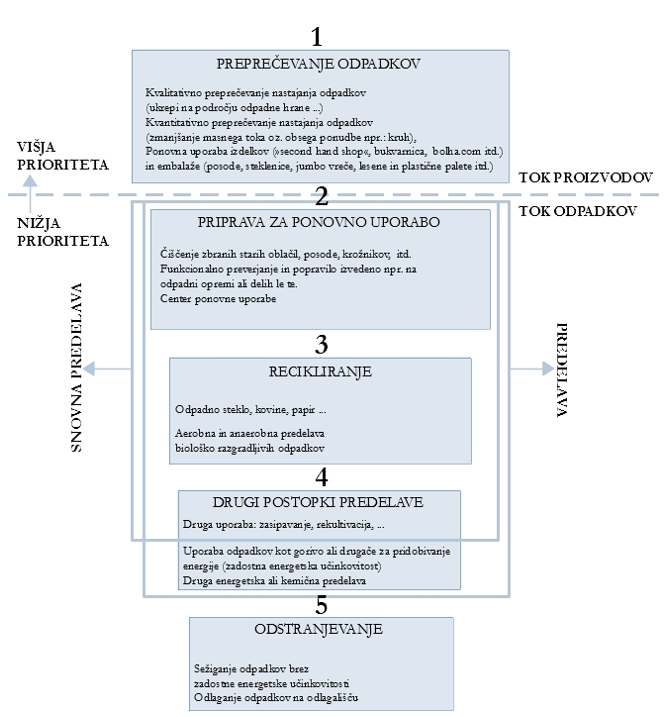 Ali predpis vpliva na okoljske nesreče? Kakšen učinek ima predpis na okoljske nesreče s škodljivimi učinki na zdravje ljudi ali na tla, vode, zrak, kulturno dediščino? POZITIVEN / NEGATIVEN / NIMA UČINKA. Obrazložitev:Predpis lahko vpliva na:manjšo verjetnost ali preprečevanje okoljskih nesreč (pojava požarov, eksplozij ali nenadzorovanih izpustov nevarnih snovi, ki bi lahko povzročili okoljsko nesrečo),manjše posledice okoljske nesreče,boljšo pripravljenost za odziv na okoljsko nesrečo, večjo ranljivost pred okoljskimi nesrečami. Ali predpis vpliva k preprečevanju ali zmanjševanju tveganj za okolje?Kakšen učinek ima predpis na preprečevanje ali zmanjševanje tveganj za okolje? POZITIVEN / NEGATIVEN / NIMA UČINKA. Obrazložitev:Predpis lahko vpliva na:zmanjšanje/povečanje emisij ravni hrupa,zmanjšanje/povečanje svetlobnega onesnaževanja,zmanjšanje/povečanje emisije vonja,zmanjšanje/povečanje verjetnosti nedovoljenega ali nehotenega razširjanja organizmov, ki so okolju tuji ali so gensko spremenjeni,možnost povečanja prenosa alergenih pelodov invazivnih tujerodnih vrst (ambrozija).Ali predpis spodbuja podjetja k uporabi in/ali razvoju okolju prijaznejših tehnologij od običajno/do sedaj uporabljanih?Kakšen učinek ima predpis  na aktivnost podjetij v odnosu do uporabe okolju primernih tehnologij? POZITIVEN / NEGATIVEN / NIMA UČINKA. Obrazložitev:Predpis lahko vpliva (povečuje/zmanjšuje) na:proizvodnjo okolju prijaznih izdelkov,razvoj in aplikacijo okolju prijaznih tehnologij,trajnostno uporabo naravnih virov,rabo čistejše energije.Predpis lahko spodbuja ali omejuje:cenejše ali dražje okolju (ne)prijazne proizvode in storitve s spremembami obdavčitve, certificiranja produktov, pravil za snovanje, pravil za nakupe ipd.,okolju (ne)prijazne proizvode in storitve s spremembami pravil za kapitalske naložbe, posojila, zavarovalniške storitve ipd.,Ali predpis vpliva na povečanje potrošništva, ki ima negativen vpliv na okolje, naravo in kulturno dediščino? Kakšen učinek ima predpis na ravnanje prebivalstva pri ohranjanju okolja, narave in kulturne dediščine? POZITIVEN / NEGATIVEN / NIMA UČINKA. Obrazložitev:V kolikor DA: Ali so bile narejene ocene, koliko se bo povečala raba naravnih virov in energije za potrošniške dobrine, ki presegajo temeljne človekove potrebe?Ali so bile narejene ocene, koliko se bo dodatno obremenil sistem ravnanja z odpadki, ki jih prinaša povečano potrošništvo teh dobrin?Ali so bile narejene ocene, koliko se bodo povečale katerekoli emisije v okolje, ki spremljajo proizvodnjo ali uporabo potrošniških dobrin, ki presegajo temeljne človekove potrebe?Predpis lahko vpliva (povečuje/zmanjšuje) na: potrošnjo blaga in energije,odločitev o izbiri surovine in njenega vpliva na okolje (poraba energije v procesu pridobivanja, obdelave in končne predelave v odpadek ali pa preko krožnega gospodarstva ponovna raba),rabo elektronskih informacijsko-komunikacijskih tehnologij, ki povzročajo elektromagnetno sevanje.Predpis lahko spodbuja ali omejuje:seznanjenost prebivalcev s posledicami povečane rabe dobrin (»manj je več«),vlogo posameznika glede njegovega načina življenja pri 'soudeležbi' prekomernega potrošništva (povečana raba energije in storitev za lastno udobje, vključno s transportom dobrin na velike razdalje ter turističnimi potovanji na druge kontinente),povečan interes za gospodarjenje z gozdovi, in izvajanje z gozdnogospodarskimi načrti predvidenih ukrepov,povečan interes za prehransko samopreskrbo podeželja in vasi (vrtovi).Ali predpis vpliva na zavedanje prebivalstva in industrije glede pomembnosti samooskrbe z naravnimi viri in energijo, ki ob povečanem potrošništvu zmanjšuje negativen vpliv na okolje in naravo?Kakšen učinek ima predpis posredno na ravnanje prebivalstva in industrije pri ohranjanju okolja, narave in kulturne dediščine? POZITIVEN / NEGATIVEN / NIMA UČINKA. Obrazložitev:V kolikor DA: Ali so bile narejene ocene, koliko se bo povečal prehod na samooskrbo z naravnimi viri in energijo za zadovoljevanje potrošniških dobrin, ki presegajo temeljne človekove potrebe?Predpis lahko vpliva (povečuje/zmanjšuje) na: aktivnejšo vlogo prebivalstva pri odločanju glede lokalne politike samooskrbe z blagom in energentiPredpis lahko spodbuja ali omejuje:dostop prebivalcev do lokalnih virov vseh vrst blaga (vključno hrane) in energentov,delež proizvodnje energije v lastni režiji (ogrevanje z lesno biomaso, vetrna ali sončna energija),povečan interes za gospodarjenje z gozdovi,povečan interes za prehransko samopreskrbo podeželja in vasi (vrtovi)Ali predpis vpliva na kmetijska zemljišča oz. kmetovanje ter na gozdarstvo in upravljanje z gozdnimi ekosistemi?Kakšen učinek ima predpis na povečanje površin kmetijskih zemljišč po dejanski rabi? POZITIVEN / NEGATIVEN / NIMA UČINKA. Obrazložitev:Kmetijska zemljišča so vsa zemljišča na katerih se opravlja kmetijska dejavnost.  Kmetijska dejavnost je gospodarska panoga, ki obsega pridelovanje kmetijskih rastlin oziroma živinorejo ter storitve za rastlinsko pridelavo oziroma živinorejo. Dejanska raba = V Evidenci dejanske rabe kmetijskih in gozdnih zemljišč, ki je primarno namenjena ugotavljanju dejanskega stanja rabe zemljišč. V evidenci dejanske rabe se kot kmetijska zemljišča določajo vsa zemljišča, ki imajo proizvodni potencial in niso določena kot gozd ali ostala nekmetijska zemljišča. V evidenci rabe se vodijo naslednje skupine vrst dejanske rabe kmetijskih zemljišč: njive in vrtovi; travniške površine; trajni nasadi; druge kmetijske površine; Ugotavlja se: ali se s predpisom povečujejo, zmanjšujejo kmetijske površine ali na površino nima vpliva,ali ima predpis učinek na spremembo iz kmetijske rabe v druge vrste rabe, ki niso kmetijske (gozd, pozidano in sorodno zemljišče, barje, trstičje, ostalo zamočvirjeno zemljišče, suho odprto zemljišče s posebnim rastlinskim pokrovom, odprto zemljišče brez ali z nepomembnim rastlinskim pokrovom, voda) Ali predpis vpliva na kmetijska zemljišča oz. kmetovanje ter na gozdarstvo in upravljanje z gozdnimi ekosistemi?Kakšen učinek ima predpis na spremembo vrste dejanskih rab kmetijskih zemljišč glede na dejansko  rabo? POZITIVEN / NEGATIVEN / NIMA UČINKA. Obrazložitev: Ugotavlja se: ali ima predpis učinek na spremembo rabe kmetijskih zemljišč. Ali se spreminjajo rabe kmetijske rabe (npr. Trajni nasadi v travniške površine).Ali predpis vpliva na kmetijska zemljišča oz. kmetovanje ter na gozdarstvo in upravljanje z gozdnimi ekosistemi?Kakšen učinek ima predpis na povečanje površin kmetijskih zemljišč po namenski rabi?  POZITIVEN / NEGATIVEN / NIMA UČINKA. Obrazložitev:Namenska raba zemljišč je določena s prostorskimi akti občine, zato jo lahko spremenimo samo s spremembo le-teh. Ugotavlja se: ali bo predpis vplival na spremembo prostorskih aktov občine. Če je učinek pozitiven, bo prišlo so spremembe drugih zemljišč v kmetijska zemljišča. Če je učinek negativ bo prišlo do izgube kmetijskih zemljišč (in spremembo v drugo rabo tal).Ali predpis vpliva na kmetijska zemljišča oz. kmetovanje ter na gozdarstvo in upravljanje z gozdnimi ekosistemi?Kakšen učinke ima predpis na način kmetovanja? POZITIVEN / NEGATIVEN / NIMA UČINKA. Obrazložitev:Ali vpliva na kmetovanje zaradi novih režimov oz. drugih omejitev? Ali predpis predstavlja težnjo po prehodu iz intenzivne v ekstenzivno kmetovanje, v ekološko kmetovanje,...Ali predpis vpliva na kmetijska zemljišča oz. kmetovanje ter na gozdarstvo in upravljanje z gozdnimi ekosistemi?Kakšen učinek ima predpis na stopnjo samooskrbe s hrano? POZITIVEN / NEGATIVEN / NIMA UČINKA. Obrazložitev:Če bo predpis imel negativen učinek na povečevanje kmetijskih zemljišč po dejanski in namenski rabi, bo prišlo do zmanjševanja površin kmetijskih zemljišč. Zmanjševanje kmetijskih površin in spremembe načina kmetovanja, lahko imajo za posledico zniževanje stopnje samooskrbe s hrano.Ali predpis vpliva na kmetijska zemljišča oz. kmetovanje ter na gozdarstvo in upravljanje z gozdnimi ekosistemi?Kakšen učinek ima predpis na površino gozdnih zemljišč? POZITIVEN/NEGATIVEN/NIMA UČINKA. Obrazložitev:Gozd je v Republiki Sloveniji izrednega okoljskega, ekosistemskega, biotskega, kulturnega, zgodovinskega, asociativnega, krajinskega in zdravstvenega pomena, zato je razumljivo in nujno, da država to bogastvo varuje. S sistemom prostorskega načrtovanja, v katerem se določa namenska raba zemljišč, so gozdovi vključeni v prostorske načrte na nacionalni in lokalni ravni. Za upravljanje z gozdovi kot naravnim virom pa je razvit sistem gozdnogospodarskega načrtovanja.  Povečevanje gozdnih površin oziroma tako imenovano zaraščanje opuščenih kmetijskih zemljišč v Sloveniji se je po več kot 140 let dolgem obdobju – od leta 1875, ko je bilo z gozdom pokritega le 36,4 % ozemlja današnje Slovenije, do leta 2010 – v glavnem zaključilo. Trend spreminjanja pa ni enak v vsej Republiki Sloveniji. Površina gozdov se povečuje tam, kjer je gozdov z vidika krajinske pestrosti že zdaj veliko, na drugi strani pa se v predelih z intenzivnim kmetijstvom in primestnih predelih povečujejo pritiski na gozdni prostor, ki postopno, kljub prizadevanjem po ohranjanju gozdov, vodijo h krčenju že tako pičlih gozdnih ostankov (NGP, 2007).  Potrebno je ohraniti primerno gozdnatost v vseh slovenskih krajinah, preprečiti drobljenje gozdnih površin, ter ohranjati in osnovati skupine drevja, posamezna drevesa, obvodno gozdno rastje, protivetrne pasove in omejke zunaj gozda. Učinek je pozitiven, če se povečuje površina gozdnih zemljišč ali kvaliteta obstoječih gozdnih zemljišč in funkcij gozda, če se ohrani ali poveča površina gozdnega roba in drugih z gozdom povezanih površin (gozdni prostor). Učinek je tudi pozitiven, če se ohranja posamično gozdno drevje in skupine gozdnega drevja zunaj ureditvenih naselij, ki so pomembna za ohranjanje in razvoj krajine ali življenjskega prostora prostoživečih organizmov. Učinek je negativen, če se površina gozdnih zemljišč zmanjša ali če prihaja do razvrednotenja gozda. Ali predpis vpliva na kmetijska zemljišča oz. kmetovanje ter na gozdarstvo in upravljanje z gozdnimi ekosistemi?Kakšen učinek ima predpis na povečanje površin gozdnih zemljišč po dejanski rabi? POZITIVEN / NEGATIVEN / NIMA UČINKA. Obrazložitev:Vloga gozda kot elementa krajine je odvisna predvsem od vrste krajinskega tipa. Gozdovi predstavljajo krajinsko matico v gozdni krajini, kjer se sklenjenost kompleksov in predvsem številne funkcije gozda zagotavljajo z ukrepi varstva in nege gozdov. Ohranjanje ter pogosto tudi varovanje gozda kot krajinskega elementa pa je veliko bolj problematično v krajinah z manj gozda. Ključno vlogo pri tem ima prostorsko načrtovanje, s katerim se določa raba prostora. Potrebno je preprečiti nadaljnje deljenje velikih sklenjenih gozdnih območij ter poskrbeti za primerno gostoto prehodov za prostoživeče živali med njimi. Učinek ima pozitiven vpliv, če se površina gozda po dejanski rabi povečuje, če se povečuje povezljivost med posameznimi zaplatami gozda in gozda z gozdnim prostorom.  Učinek je negativen, če se oteži ali zmanjša povezljivost med gozdnimi zaplatami oziroma zmanjša pomen migracijskih koridorjev za gozdne vrste. Ali predpis vpliva na kmetijska zemljišča oz. kmetovanje ter na gozdarstvo in upravljanje z gozdnimi ekosistemi?Kakšen učinek ima predpis na povečanje površin gozdnih zemljišč po namenski rabi? POZITIVEN / NEGATIVEN / NIMA UČINKA. Obrazložitev:V primeru, da se prepozna vloga gozda na površini druge namenske rabe, in se v prostorskem aktu, s katerim se ureja območje, na katerem leži gozd oziroma gozdno zemljišče, spremeni namenska raba tal v gozd, ima predpis pozitiven vpliv na gozd in gozdarstvo. Učinek ima pozitiven vpliv, če se poveča površina gozda po namenski rabi. Učinek je negativen, če se spreminja namenska raba gozd v drugo rabo tal.  Ali predpis vpliva na kmetijska zemljišča oz. kmetovanje ter na gozdarstvo in upravljanje z gozdnimi ekosistemi?Kakšen učinek ima predpis na ohranjenost, rastnost, rodovitnost, stabilnost, odpornost, starostno strukturo gozdnega sestoja in zmožnost uresničevanja njegovih funkcij. POZITIVEN / NEGATIVEN / NIMA UČINKA. Obrazložitev:Trajnostni razvoj gozda kot ekosistema v smislu njegove biotske raznovrstnosti ter vseh njegovih ekoloških, gospodarskih in socialnih funkcij, je eden izmed temeljnih ciljev Nacionalnega gozdnega programa. Ta tudi določa, da je potrebno: ohranjati in vzpostavljati naravne sestave gozdnih življenjskih združb, vključno z naravnemu razvoju povsem prepuščenimi površinami gozda, ter ohranjati vodne in druge negozdne naravne ekosisteme v gozdu; z gozdnogojitvenimi in gozdnovarstvenimi ukrepi krepiti vsestransko odpornost gozdov, kakovost drevja in sposobnost gozdov za opravljanje funkcij; zmožnostim gozdov prilagoditi načrtovan možni posek ter obseg sečenj in pridobivanja drugih gozdnih dobrin; ter večnamensko rabo gozda uskladiti z dejanskim stanjem in funkcijami gozdov ter zagotoviti trajnostno delovanje gozdnega ekosistema.  Učinek ima pozitiven vpliv, če izboljšuje delovanje gozdnega ekosistema, povečuje odpornost in vitalnost gozdnega sestoja, podpira funkcije gozda in spodbuja gospodarjenje z gozdom oziroma izvajanje ukrepov, določenih na sestoj natančno v gozdnogospodarskih načrtih.  Učinek je negativen, če gozd razvrednoti ali poškoduje, če se otežkoči naraven razvoj ekosistema oziroma oteži zagotavljanje funkcij gozda. Ali predpis vpliva na racionalno in učinkovito rabo prostora? Kakšen učinek ima predpis na površine pozidanih zemljišč? POZITIVEN / NEGATIVEN / NIMA UČINKA. Obrazložitev:Z racionalno in učinkovito rabo prostora želimo ugotoviti, ali bo predpis/politika vplival na rabo prostora, pri čemer nas podrobneje zanimajo površine pozidanih zemljišč, namenske rabe  razvrednotena območja,  in na gibanje števila prebivalcev v urbanih naseljih in na podeželju. Stavbna zemljišča se v skladu z Zakonom o urejanju prostora vodijo v evidenci stavbnih zemljišč, ki vsebuje podatke o pozidanih in nepozidanih stavbnih zemljiščih. Pozidana stavbna zemljišča so območja na zemeljski površini, ki obsegajo: gradbene parcele stavb, pripadajoča zemljišča stavb, pripadajoča zemljišča javnih cest in javne železniške infrastrukture,pripadajoča zemljišča drugih gradbenih inženirskih objektov, med katere se uvrščajo predvsem območje za kampiranje, območje za šport in rekreacijo, območje parka, območje za vrtičkarstvo, območje komunalne zelenice, območje drugih odprtih površin v javni rabi, območje za potrebe obrambe, območje za potrebe zaščite in reševanja, območje za parkiranje, območje letališča, območja heliporta, območje energetske infrastrukture, območje pokopališča, območje okoljske infrastrukture, območje komunikacijske infrastrukture ter območja cest in železnic, ki niso javne.V evidenci stavbnih zemljišč se za nepozidana stavbna zemljišča vodijo tudi podatki o njihovih razvojnih stopnjah, ki so: nezazidljivo stavbno zemljišče, prostorsko neurejeno zemljišče,neopremljeno ali delno opremljeno zemljiščeneurejeno zazidljivo zemljišče,urejeno zazidljivo zemljišče.Link na evidenco stavbnih zemljišč: http://storitve.pis.gov.si/pis-jv/evidenca_stavbnih_zemljisc.htmlUčinek je pozitiven, v kolikor predpis prispeva k doseganju cilja ničelne neto letne rasti površin pozidanih zemljišč do leta 2050.Ali predpis vpliva na racionalno in učinkovito rabo prostora? Kakšen učinek ima predpis na zmanjševanje površin razvrednotenih območij? POZITIVEN / NEGATIVEN / NIMA UČINKA. Obrazložitev:Razvrednoteno območje = območje, ki mu je zaradi neprimerne ali opuščene rabe znižana gospodarska, socialna, okoljska ali vizualna vrednost ali vrednost po merilih varstva kulturne dediščine in je potrebno prenove; razvrednoteno območje lahko po fizičnih, funkcionalnih, okoljskih, socialnih merilih ter merilih varstva kulturne dediščine izkazuje različne vrste in stopnje razvrednotenja (ZUreP-3).Podatki o razvrednotenih območjih: a. https://www.gov.si/teme/razvrednotena-urbana-obmocja/b. Funkcionalno razvrednotena območja | Okoljski kazalci (gov.si)c. Gej Poročilo o prostorskem razvoju, 2021 – 3.2.4 Razvrednotena območja: - http://www.pis.gov.si/doc/POROCILO_2021.pdf- http://www.pis.gov.si/doc/PPR_2021_Nabor_in_pregled_kazalnikov.pdfUčinek je pozitiven, v kolikor predpis prispeva k zmanjševanju površin razvrednotenih območij. Ali predpis vpliva na racionalno in učinkovito rabo prostora? Kakšen učinek ima predpis na povečanje deleža prebivalcev, ki bivajo v urbanih naseljih? POZITIVEN / NEGATIVEN / NIMA UČINKA. Obrazložitev:urbano naselje = mesto ali drugo urbano naselje z več kot 2.000 prebivalci, storitvami splošnega in splošnega gospodarskega pomena, delovnimi mesti, stanovanji in vzpostavljenim javnim prevozom za oskrbo prebivalstva v gravitacijskem območju (SPRS 2050).Učinek je pozitiven, v kolikor predpis prispeva k ohranjanju ali večanju deleža prebivalcev v urbanih naseljih. Kazalniki:https://pxweb.stat.si/SiStatData/pxweb/sl/Data/-/05C5003S.pxhttps://pxweb.stat.si/SiStatData/pxweb/sl/Data/Data/H232S.px/Ali predpis vpliva na racionalno in učinkovito rabo prostora? Kakšen učinek ima predpis na ohranjanje poseljenosti obmejnih problemskih območij? POZITIVEN / NEGATIVEN / NIMA UČINKA. Obrazložitev:MOP: Termin demografsko ogrožena območja v smislu območij, ki bi jih vlada določila s predpisom, ni več v  uporabi, nadomestil ga je termin obmejna problemska območja (področje MGRT – regionalni razvoj – Uredba o problemskih obmejnih  območjih: http://www.pisrs.si/Pis.web/pregledPredpisa?id=URED5758https://www.gov.si/zbirke/projekti-in-programi/problemska-obmocja-in-obmocja-avtohtonih-narodnih-skupnosti/obmejna-problemska-obmocja/Učinek je pozitiven, v kolikor predpis prispeva k ohranjanju ali povečevanju  poseljenost obmejnih problemskih območij. Ali predpis vpliva na kakovost bivanja?Kakšen učinek ima predpis na doseganje primerne opremljenosti urbanih naselij, ki so središča policentričnega urbanega sistema, s storitvami splošnega pomena? POZITIVEN / NEGATIVEN / NIMA UČINKA. Obrazložitev:S kakovostjo bivanja se dotikamo zlasti družbenih vidikov prostora in bivanja prebivalcev v njem, torej, kako bo predpis spremenil dostopnost do storitev, stanovanj, mrežo naselij in dostopnost do javnega transporta in javnih zelenih površin . To so vse vidiki, ki pomembno vplivajo na to, ali smo na neki lokaciji (urbana, podeželska) zadovoljni s kakovostjo bivanja.kakovost bivanja = merilo, s katerim se ugotavlja enakopravni dostop do storitev splošnega pomena, stanovanj, zelenih površin, in gospodarske javne infrastrukture na določenem območju. Koncept prostorskega razvoja sledi načelom policentričnega razvoja in smotrne organizacije dejavnosti v prostoru in s tem zagotavlja enakopraven dostop do storitev splošnega pomena, stanovanj, zelenih površin in gospodarske javne infrastrukture na celotnem območju države. S takšnim prostorskim razvojem se vzpostavljajo pogoji, da bodo vsi prebivalci imeli omogočene primerljive pogoje in kakovost bivanja (SPRS 2050).V SPRS 2050 uporabljamo termin: primerljivi življenjski pogoji – zagotavljajo se z zagotavljanjem primerne opremljenosti središč policentričnega urbanega sistema s storitvami splošnega pomena. Prebivalcem na podeželju, še posebej na odmaknjenih območjih (kot so gorska ali obmejna) se omogoči primerljive življenjske pogoje tako, da se skrbi za ustrezno in enakopravno dostopnost do storitev splošnega in splošnega gospodarskega pomena, zlasti do izobraževanja, zdravstva, socialnih, kulturnih, upravnih, telekomunikacijskih, poštnih storitev in vsakodnevne oskrbe.Učinek je pozitiven, v kolikor prispeva k ohranjanju ali povečanju obstoječe opremljenosti  središč policentričnega urbanega naselja.Kazalniki: a. Število vrtcev, število šol, stopnja delovne aktivnosti, število podjetij, število stanovanj, (SURS) (podatki na nacionalni in občinski ravni)b.Delež uporabe javnega prometa, vrsta prevoznega sredstva, ki se uporablja (SURS)(podatki na nacionalni in občinski ravni)c. Stopnja/delež dnevnih migrantov (števila delovnih mest na aktivno prebivalstvo) (SURS) (podatki na nacionalni in občinski ravni)d. Indeksi cen življenjskih potrebščin in letne stopnje rasti cen po glavnih skupinah, Slovenija, letno (SURS) (podatki na nacionalni  ravni)Ali predpis vpliva na kakovost bivanja?Kakšen učinek ima predpis na zagotavljanje primerne opremljenosti podeželskih naselij in vasi s storitvami splošnega pomena? POZITIVEN / NEGATIVEN / NIMA UČINKA. Obrazložitev:V SPRS 2050 uporabljamo termin: primerljivi življenjski pogoji – zagotavljajo se z zagotavljanjem primerne opremljenosti središč policentričnega urbanega sistema s storitvami splošnega pomena. Prebivalcem na podeželju, še posebej na odmaknjenih območjih (kot so gorska ali obmejna) se omogoči primerljive življenjske pogoje tako, da se skrbi za ustrezno in enakopravno dostopnost do storitev splošnega in splošnega gospodarskega pomena, zlasti do izobraževanja, zdravstva, socialnih, kulturnih, upravnih, telekomunikacijskih, poštnih storitev in vsakodnevne oskrbe.Učinek je pozitiven, v kolikor prispeva k ohranjanju ali povečanju  opremljenosti  podeželskih naselij in vasi.Kazalniki:a. Izbrani kazalniki stanovanjskega standarda, občine, Slovenija, večletno (SURS)(podatki na nacionalni in občinski ravni)b. Število vrtcev, število šol, stopnja delovne aktivnosti, število podjetij, število stanovanj, (SURS) (podatki na nacionalni in občinski ravni)c.- Stopnja/delež dnevnih migrantov (števila delovnih mest na aktivno prebivalstvo) (SURS) (podatki na nacionalni in občinski ravni)d. Indeksi cen življenjskih potrebščin in letne stopnje rasti cen po glavnih skupinah, Slovenija, letno (SURS) (podatki na nacionalni in občinski ravni)Ali predpis vpliva na kakovost bivanja?Kakšen učinek ima predpis na krepitev povezanosti središč policentričnega urbanega sistema? POZITIVEN / NEGATIVEN / NIMA UČINKA. Obrazložitev:Povezanost središč se krepi s ohranjanjem ali krepitvijo cestnih in železniških in drugih povezav med središči policentričnega urbanega sistema, krepitvijo javnega prometa in izboljšanjem funkcionalne opremljenosti središčnih naselij (npr. vzpostavitev nove ali bolj frekventne avtobusne povezave med dvema središčema ali vzpostavitev nove železniške proge med dvema središčema).Učinek je pozitiven, v kolikor krepi povezanost med središči policentričnega urbanega sistema.Kazalniki: a. cestni javni linijski potniški promet:- https://pxweb.stat.si/SiStatData/pxweb/sl/Data/-/2221401S.pxb. Gej Poročilo o prostorskem razvoju, 2021 – 3.4.1  razvitost JPP - Dostopnost z JPP do središč medobčinskega pomena: -https://www.gov.si/novice/2021-08-16-objavljeno-porocilo-o-prostorskem-razvoju-2021/Ali predpis vpliva na kakovost bivanja?Kakšen učinek ima predpis na povečanje dostopnosti postajališč JPP (delež prebivalcev v radiu 1 km od postajališča)? POZITIVEN / NEGATIVEN / NIMA UČINKA. Obrazložitev:Predpis lahko z izboljšanjem fizične dostopnosti do postajališč JPP oz. primernim umeščanjem postajališč v prostor ter njihovim opremljanjem vpliva na zmanjševanje emisij TGP, vendar pod pogojem, da je nivo uslug primeren in spodbuja uporabo JPP (torej mora biti poleg samega dostopa do postajališča zagotovljena tudi ustrezna frekvenca voženj, kar je predpogoj za spreminjanje potovalnih navad).Učinek je pozitiven, v kolikor predpis prispeva k večanju dostopnosti prebivalcev do postajališč JPP (npr. vzpostavitev novih linij potniškega prometa ali novih postajališč, finančne spodbude za uporabo JPP). Kazalniki:a. Delež uporabe javnega prometa, vrsta prevoznega sredstva, ki se uporablja (SURS)(podatki na nacionalni in občinski ravni)b. Prostorski informacijski sistem - pregledovalnik(podatki na nacionalni, regionalni in občinski ravni)Ali predpis vpliva na kakovost bivanja?Kakšen učinek ima predpis na izboljšanje pogojev za aktivno mobilnost? POZITIVEN / NEGATIVEN / NIMA UČINKA. Obrazložitev:Izboljšanje pogojev za aktivno mobilnost (hoja, kolesarjenje) lahko prispeva k zmanjševanju emisij TGP v primerih, kadar ne gre pretežno za nadomeščanje uporabe javnega prevoza z aktivno mobilnostjo. Zmanjševanje emisij TGP lahko pričakujemo v primeru, ko se bo zaradi povečanja deleža aktivne mobilnosti kot potovalnega načina zmanjšal delež rabe osebnega avtomobila.Učinek je pozitiven v kolikor:- ohranja ali vzpostavlja ter vzdržuje nove kolesarske in pešpoti v naseljih in med njimi;- načrtuje in vzpostavlja ločena intermodalna prometna vozlišča za potniški in tovorni promet in nanje navezanih sistemov trajnostne mobilnosti.Kazalniki: Ali predpis vpliva na kakovost bivanja?Kakšen učinek ima predpis na dostopnost do javnih zelenih površin v površini najmanj 2 ha na razdalji do 300 m? POZITIVEN / NEGATIVEN / NIMA UČINKA. Obrazložitev:Zelena površina so površina v poselitvenem območju z določeno mero naravnosti (npr. parki, mestni gozdovi, zelenje ob vodnih površinah, zelenice, drevoredi, zelenje ob ulicah in cestah, rekreacijske površine, otroška igrišča, pokopališča, vrtovi ipd.) in posamezne naravne fizične strukture v tem območju (npr. drevesa in druga vegetacija), in sicer ne glede na lastnino, funkcijo ali lego v prostoru.Učinek je pozitiven, v kolikor upošteva in omogoča dostopnost do javnih zelenih površin oziroma ne zmanjšuje dostopnosti in obsega javnih zelenih površin.Kazalnik:a. - Prostorski informacijski sistem - pregledovalnik(podatki na nacionalni, regionalni in občinski ravni)Ali predpis vpliva na kakovost bivanja?Kakšen učinek ima predpis na ohranjanje oziroma vzpostavitev zelenega sistema naselij? POZITIVEN / NEGATIVEN / NIMA UČINKA. Obrazložitev:zeleni sistem je celovito načrtovan sistem varstva in razvoja zelenih površin in drugih naravnih in ustvarjenih struktur v prostoru, ki se med sabo funkcionalno povezujejo in dopolnjujejo; namenjen je zagotavljanju kakovostnega življenjskega okolja ter uresničevanju socialnih, okoljskih, ekoloških, podnebnih, gospodarskih, kulturnih, strukturnih in oblikovnih funkcij na ravni naselij, regije in države; z njim načrtujemo tudi zeleno infrastrukturo; zeleni sistem naselja je načrtovan za območje naselja s povezavami z zaledjem in vključuje zelene površine naselja;Učinek je pozitiven, v kolikor ohranja zeleni sistem naselij ali vzpostavlja nove elemente in povezave sistema naselij. Ali predpis vpliva na kakovost bivanja?Kakšen učinek ima predpis na spodbujanje celovite prenove in vključevanje kulturne dediščine v kakovostno oblikovane in vzdrževane javne površine? POZITIVEN / NEGATIVEN / NIMA UČINKA. Obrazložitev:Kulturna dediščina je skupno dobro in vrednota življenjskega okolja. Zato je pomembna sestavina javnega prostora mest in drugih okolij. Z njenim oživljanjem povečujemo vrednost skupnih prostorov, namenjenih vsem državljanom in obiskovalcem. S tem tudi spodbujamo javni dialog, ki mora temeljiti na »pravici do dediščine«, in na vseh ravneh vključevati dediščinske vsebine v prostorsko načrtovanje, prenovo, komunalno urejanje in vzdrževanje.Učinek je pozitiven, v kolikor predpis spodbuja/krepi celovito prenovo kulturne dediščine, ki je del javnega prostora ali ga sooblikuje (npr. finančne spodbude občin ob prenovi dediščine v mestnih ali trških središčih).Kazalnik:Ali predpis vpliva na kakovost bivanja?Kakšen učinek ima predpis na povečanje deleža obnovljene kulturne dediščine? POZITIVEN / NEGATIVEN / NIMA UČINKA. Obrazložitev:Kulturna dediščina predstavlja prepoznano kakovost države, hkrati njeno ohranjanje vpliva na racionalno in učinkovito rabo prostora, saj se z ohranjanjem prihrani prostor, materiali, energija, manj je odpadkov.Učinek je pozitiven, v kolikor predpis spodbuja javna ali zasebna vlaganja v obnovo kulturne dediščine (npr. finančne spodbude, strokovna podora lastnikom, izobraževanja, promocije dobrih praks).  Publikacija Obnova kulturne dediščine 2007-2013:https://www.zvkds.si/sites/www.zvkds.si/files/uploads/files/publication/elaborat-digitalna-verzija_koncna_.pdfKazalnik:Ali predpis vpliva na kakovost bivanja?Kakšen učinek ima predpis na dostopnost prebivalstva do stanovanj? POZITIVEN / NEGATIVEN / NIMA UČINKA. Obrazložitev:Dostopnost do stanovanj – zmožnost prebivalcev, da si zagotovijo funkcionalno primerno stanovanje za svoje potrebe. Pri tem gre predvsem za cenovno dostopnost do stanovanj (tu so mišljena tako stanovanja na trgu kot javna najemna stanovanja) za različne skupine prebivalstva (npr. za mlade in mlade družine, ki prvič rešujejo stanovanjsko vprašanje, za ranljivejše socialne skupine, starejše) kot tudi dostopnost do ponudbe kakovostnih stanovanj za različne potrebe. Kakovostna stanovanja so stanovanja, ki so kakovostno grajena, primerno velika, ustrezajo potrebam uporabnikov in jim prinašajo čim manjše stroške vzdrževanja in bivanja. Princip zagotavljanja kakovosti in funkcionalnosti se upošteva tako pri novogradnji kot pri prenovi stanovanj (Re-NSP).http://www.pisrs.si/Pis.web/pregledPredpisa?id=RESO114Učinek je pozitiven, v kolikor predpis omogoča prebivalcem dostop do cenovno dostopnih in  funkcionalno primernih stanovanj.Kazalnika: a. Izbrani kazalniki stanovanjskega standarda, občine, Slovenija, večletno (SURS)(podatki na nacionalni in občinski ravni)b. Indeksi cen življenjskih potrebščin in letne stopnje rasti cen po glavnih skupinah, Slovenija, letno (podatki na nacionalni ravni)c. Gej Poročilo o prostorskem razvoju, 2021 – 3.2.6 Stanovanja: http://www.pis.gov.si/doc/PPR_2021_Nabor_in_pregled_kazalnikov.pdfObjavljeno Poročilo o prostorskem razvoju 2021 | GOV.SIAli predpis vpliva na kakovost bivanja?Kakšen učinek ima predpis na povečanje števila javnih najemnih stanovanj? POZITIVEN / NEGATIVEN / NIMA UČINKA. Obrazložitev:Pod enotnim poimenovanjem »javna najemna stanovanja« so mišljena občinska najemna stanovanja v lasti občin oziroma občinskih stanovanjskih skladov in stanovanjskih organizacij ter najemna stanovanja v lasti Stanovanjskega sklada Republike Slovenije, ki se oddajajo za neprofitno najemnino upravičencu do neprofitnega stanovanja, namenska najemna stanovanja in tržna najemna stanovanja. Učinek predpisa je pozitiven, v kolikor bo prispeval k povečanju števila javnih najemnih stanovanj.Kazalnik:a. Izbrani kazalniki stanovanjskega standarda, občine, Slovenija, večletno (SURS)(podatki na nacionalni in občinski ravni)Ali predpis vpliva na kakovost bivanja?Kakšen učinek ima predpis na zagotavljanje ustreznih stanovanjskih razmer gospodinjstev in njihovih članov? POZITIVEN / NEGATIVEN / NIMA UČINKA. Obrazložitev:Stanovanjske razmere: podatki se nanašajo na različne kazalnike stanovanjskih razmer gospodinjstev in temeljijo na izjavi gospodinjstev: - slabo stanje stanovanja: ta kazalnik ugotavljamo (merimo) s tremi vprašanji: ali imajo gospodinjstva težave s streho, ki pušča, z vlažnimi stenami/temelji/tlemi, s trhlimi okenskimi okvirji ali trhlimi tlemi; - ni primernega ogrevanja: to pomeni, da si gospodinjstvo finančno ne more privoščiti primerno ogrevanega stanovanja; - pretemno stanovanje: to pomeni, da v stanovanju nimajo dovolj dnevne svetlobe. Pri tem se ne upoštevajo vremenske razmere; - težave s hrupom: ta kazalnik se upošteva pri gospodinjstvih, ki imajo težave zaradi hrupa sosedov ali hrupa z ulice (promet, tovarne, podjetja itd.); - onesnaženost okolja: ta kazalnik se upošteva pri gospodinjstvih, ki imajo težave zaradi onesnaženosti okolja, umazanije ali drugih okoljskih problemov, ki jih povzročata promet in industrija; - kriminala: ta kazalnik se upošteva pri gospodinjstvih, ki imajo v okolišu, kjer bivajo, težave zaradi kriminala, nasilja ali vandalizma. (SURS, https://www.stat.si/StatWeb/File/DocSysFile/8291)a. Gej Poročilo o prostorskem razvoju, 2021 – 3.2.6 Stanovanja: http://www.pis.gov.si/doc/POROCILO_2021.pdfhttp://www.pis.gov.si/doc/PPR_2021_Nabor_in_pregled_kazalnikov.pdfAli predpis vpliva na konkurenčnost in mednarodno vpetost slovenskih mest? Kakšen učinek ima predpis na ohranjanje ali rast števila mednarodnih ustanov, šol in sedežev mednarodnih podjetij? POZITIVEN / NEGATIVEN / NIMA UČINKA. Obrazložitev:S konkurenčnostjo in mednarodno vpetostjo mest postavljamo slovenski prostor v mednarodni kontekst. Tukaj predpis/politika lahko vpliva bodisi na krepitev bodisi lahko oslabi vlogo slovenskih mest v primerjavi s tujimi.Z večanjem števila rasti mednarodnih ustanov, šol in sedežev mednarodnih podjetij, se krepi konkurenčnost in mednarodna vpetost slovenskih mest.Učinek je pozitiven, v kolikor ohranja ali krepi prisotnost mednarodnih ustanov, šol in podjetij v slovenskih mestih.Kazalniki:a Izbrani kazalniki 17. cilja trajnostnega razvoja (SDG): Partnerstva za doseganje ciljev, Slovenija, letno (SURS) (podatki na nacionalni ravni)b. Osnovni podatki o podjetjih, ki se povezujejo v skupine podjetij po velikostnih razredih skupin, dejavnosti in vrstah skupin, Slovenija, letno (SURS) (podatki na nacionalni ravni)c. Število vrtcev, število šol, stopnja delovne aktivnosti, število podjetij, število stanovanj, (SURS) (podatki na nacionalni ravni)d. Poslovanje podjetij po državah nadzora, Slovenija, letno (SURS) (podatki na nacionalni ravni)Ali predpis vpliva na konkurenčnost in mednarodno vpetost slovenskih mest? Kakšen učinek ima predpis na  vpetost Slovenije v vseevropska omrežja (TEN)? POZITIVEN / NEGATIVEN / NIMA UČINKA. Obrazložitev:Vseevropska omrežja obsegajo sektorje prometa, energetike in telekomunikacij,  za področje prometa (TEN-T) je to podpiranje naložb v izgradnjo nove prometne infrastrukture v Evropi ali obnovo in nadgradnjo obstoječe, obsegajo omrežja cest, železnic, plovnih poti in sezname jedrnih omrežij, pomorskih in pristanišč na celinskih vodah, letališč in multimodalnih terminalov. Vseevropsko omrežje ima dvoslojno strukturo, ki obsega celovito in jedrno omrežje. Jedrno omrežje vsebuje 9 koridorjev, od katerih dva potekata skozi Slovenijo (Sredozemski koridor in koridor Baltik–Jadran). Karta jedrnega TEN-T omrežja v RS:  https://www.gov.si/zbirke/projekti-in-programi/instrument-za-povezovanje-evrope/instrument-za-povezovanje-evrope-podrocje-prometa/ Za področje energetske infrastrukture (TEN-E): https://www.consilium.europa.eu/sl/infographics/ten-e-energy-infrastructure/ https://www.gov.si/zbirke/projekti-in-programi/instrument-za-povezovanje-evrope-2021-2027/Učinek je pozitive, v kolikor krepi vseevropska omrežja (npr. načrtovanje in gradnja novih povezav v jedrnem omrežju, krepitev jedrnih vozlišč in vstopnih točk).Kazalniki: a. Izbrani kazalniki transporta, Slovenija, letno (SURS) (podatki na nacionalni ravni)b. Blagovni prevoz in promet, Slovenija, letno (SURS)(podatki na nacionalni ravni)c. Potniški prevoz in promet, Slovenija (SURS)(podatki na nacionalni ravni)d. Energetski kazalniki, Slovenija, letno (SURS);(podatki na nacionalni ravni)e. Število podjetij v sektorju IKT, Slovenija, letno (SURS)(podatki na nacionalni ravni)Ali predpis vpliva na konkurenčnost in mednarodno vpetost slovenskih mest? Kakšen učinek ima predpis na krepitev privlačnosti mest za bivanje, t.j. povečuje število in raznolikost kulturnih, gospodarskih, družbenih, upravljavskih dejavnosti v mestih? POZITIVEN / NEGATIVEN / NIMA UČINKA. Obrazložitev:Mesto je gospodarsko, družbeno in kulturno središče širšega območja ter ima status mesta, pridobljen v skladu s predpisi, ki urejajo lokalno samoupravo; ima kulturno-zgodovinske, urbanistične in arhitektonske značilnosti, ki ga ločijo od drugih naselij in opravlja več funkcij. Mesta krepijo svojo privlačnost z večanjem števila in raznolikosti kulturnih, gospodarskih, družbenih in upravljavskih dejavnosti. Kazalniki: a. Izbrani kazalniki 17. cilja trajnostnega razvoja (SDG): Partnerstva za doseganje ciljev, Slovenija, letno (SURS) (podatki na nacionalni ravni)b. Osnovni podatki o podjetjih, ki se povezujejo v skupine podjetij po velikostnih razredih skupin, dejavnosti in vrstah skupin, Slovenija, letno (SURS) (podatki na nacionalni ravni)c. Število vrtcev, število šol, stopnja delovne aktivnosti, število podjetij, število stanovanj, (SURS) (podatki na nacionalni ravni)d. Poslovanje podjetij po državah nadzora, Slovenija, letno (SURS)(podatki na nacionalni in občinski ravni)Ali predpis vpliva na prostorsko identiteto? Kakšen učinek ima predpis na ohranjanje in izboljšanje prepoznavnosti prostora (naravnih, grajenih in krajinskih struktur)? POZITIVEN / NEGATIVEN / NIMA UČINKA. Obrazložitev:S prostorsko identiteto se navezujemo na prostor kot vrednoto družbe, saj se dotikamo kulturne in naravne dediščine ter prepoznavnosti prostora. Pri kulturni dediščini naslavljamo njeno celostno ohranjanje in trajnostno uporabo za spodbujanje človekovega družbeno-kulturnega razvoja in izboljšanja kakovost življenja. prostorska identiteta = zavedanje o vrednotah prostora. Oblikujejo jo prepoznavne naravne, krajinske in grajene strukture, ki so rezultat medsebojnega delovanja geografskih, kulturno-zgodovinskih, družbenih, gospodarskih in drugih pogojev razvoja. Pri načrtovanju prostorskega razvoja jih upoštevamo kot danost za novo, kakovostno oblikovanje in urejanje prostora (SPRS 2050).Prepoznavnost prostora =  značilnost prostora, ki jo oblikujejo kakovostne grajene in krajinske prvine ter strukture. Prepoznavnost prostora je lahko opredeljena kot edinstvena oziroma neponovljiva lastno (izjemna krajina) na ravni Slovenije ali kot značilna struktura oziroma vzorec na regionalni ali lokalni ravni. Prepoznavnost prostora gradijo izjemne krajine, naravne vrednote ter kulturna dediščina, zlasti naselbinska, stavbna in krajinska, v odvisnosti od širših krajinskih in arhitekturnih regij, v katerih ležijo. Območja nacionalne prepoznavnosti krajin = območja, ki vključujejo prepoznavne in reprezentativne dele slovenske krajine z dobro ohranjenimi krajinskimi sestavinami, zlasti pa so to območja izjemnih krajin z redkimi ali enkratnimi vzorci krajinske zgradbe in prostorsko poudarjena kulturna dediščina z visoko pričevalno oziroma spomeniško vrednostjo, v kombinaciji z izjemnimi oblikami naravnih prvin oziroma naravnimi vrednotami. (SPRS, 2004).Učinke je pozitiven, v kolikor predpis prispeva k ohranjanju ali izboljšanju prepoznavnosti prostora (ohranjanje prepoznavnih značilnosti krajine – naravnih, grajenih ali krajinskih struktur) a. CRP: Konkurenčnost Slovenije 2001 – 2006. (2006). Podrobnejša pravila za urejanje prostora – ohranjanje prepoznavnosti slovenskih krajin. Zaključno poročilo. Oktober 2005 (poročilo)b. Glej Poročilo o prostorskem razvoju, 2021: 3.6 Prepoznavnost naselij in krajine:  - (navedena tudi dva primera dobre prakse)http://www.pis.gov.si/doc/PPR_2021_Nabor_in_pregled_kazalnikov.pdfAli: http://www.pis.gov.si/Kazalnik:Prostorski informacijski sistem - pregledovalnik (sloj varstvo kulturne dediščine) (podatki na nacionalni, regionalni in občinski ravni) Ali predpis vpliva na odpornost prostora in prilagodljivost na podnebne spremembe?Kakšen učinek ima predpis na zeleno infrastrukturo? POZITIVEN / NEGATIVEN / NIMA UČINKA. Obrazložitev:Z odpornostjo prostora povemo, kako je prostorska enota odporna na nenadne spremembe, ki nastanejo zaradi naravnih ali drugih sprememb; je prilagoditev prostora na pričakovane ali nepričakovane okoljske, družbene, gospodarske in druge spremembe, ki jih prepoznavajo in učinkovito obravnavajo pristojne upravne službe v postopkih urejanja prostora.Zelena infrastruktura = strateško zasnovano in upravljano omrežje naravnih in polnaravnih območij ter povezav med njimi. Na kopnem vključuje zelene in vodne krajinske prvine ter mestne zelene površine. Na obalnem območju vključuje morje in dele obale. Z zeleno infrastrukturo zagotavljamo ohranjanje biotske raznovrstnosti in doseganje ciljev na področju ohranjanja narave, povečevanje odpornosti prostora na podnebne spremembe, izboljšanje delovanja ekosistemov, zagotavljanje koristi za prebivalstvo, še posebej z vidika zdravja, varnosti in kakovosti bivanja. Z zeleno infrastrukturo zagotavljamo koristi tudi za gospodarstvo, še posebej na področju ohranjanja in obnavljanja naravnih virov ter krepitve prostorske identitete. Zelena infrastruktura povezuje urbana in podeželska območja ter morje in obalo z zaledjem. Zelena infrastruktura se na regionalni ravni načrtuje z zelenimi sistemi regij, na lokalni pa z zelenimi sistemi naselij (SPRS 2050).Učinek je pozitiven, v kolikor krepi posamezne elemente omrežja zelene infrastrukture in povezave med njimi. a. Evropska komisija. (2010). Zelena infrastruktura (poročilo)Ali predpis vpliva na odpornost prostora in prilagodljivost na podnebne spremembe?Kakšen učinek ima predpis na podnebne razmere v mestih, kot so blaženje učinkov toplotnih otokov, ohranjanje vetrovnih koridorjev, ozelenjevanje itd.? POZITIVEN / NEGATIVEN / NIMA UČINKA. Obrazložitev:Učinek je pozitiven, v kolikor predpis spodbuja ukrepe, ki blažijo toplotne obremenitve mest. Kazalnik: a. Kazalniki 13. cilja trajnostnega razvoja (SDG): Podnebni ukrepi, Slovenija, letno (SURS)(podatki na nacionalni ravni)Ali predpis vpliva na prostorsko upravljanje?Kakšen učinek ima predpis na povečanje števila študij, razvitih modelov, dobrih praks in njihovih aplikacij s področja prostorskega razvoja? POZITIVEN / NEGATIVEN / NIMA UČINKA. Obrazložitev:Z vprašanji na temo prostorskega upravljanja želimo preveriti, ali bo predpis/politika spremenila pristope upravljanja k prostoru, ki se kažejo z uveljavitvijo novih instrumentov upravljanja, povečanih in izboljšanih upravljavskih kapacitet in drugimi upravljavskimi vidiki.Prostorski razvoj je usmerjanje človekovih dejavnosti in spreminjanje prostora zaradi razvojnih in varstvenih interesov;Učinek je pozitiven, v kolikor podpira razvoj študij, modelov ali dobrih praks s področja prostorskega razvoja.Kazalniki: a. Kazalniki za raziskovalno-razvojno dejavnost (%) po statistični regiji, Slovenija, letno (SURS);(podatki na nacionalni in regionalni ravni)b. Državna proračunska sredstva za RRD (1000 EUR) po sektorju izvedbe in področju raziskav in razvoja, Slovenija, letno (SURS)(podatki na nacionalni ravni)Ali predpis vpliva na prostorsko upravljanje?Kakšen učinek ima predpis na krepitev strokovne usposobljenost deležnikov s področja prostorskega upravljanja? POZITIVEN / NEGATIVEN / NIMA UČINKA. Obrazložitev:To je prioriteta SPRS 2050.Učinek je pozitiven v kolikor naslavlja krepitev strokovne usposobljenosti deležnikov (npr. občin, prostorskih načrtovalcev, resorjev) s področja prostorskega upravljanja (npr. s programom za izobraževanje in usposabljane deležnikov, objavo študij in raziskav)Ni kazalnikov. Glej Poročilo o prostorskem razvoju 2016 in 2021.2016:2021: http://www.pis.gov.si/doc/POROCILO_2021.pdfhttp://www.pis.gov.si/doc/PPR_2021_Nabor_in_pregled_kazalnikov.pdfAli predpis vpliva na prostorsko upravljanje?Kakšen učinek ima predpis na povečanje ozaveščenosti deležnikov o pomenu prostora ter vlogi urejanja prostora? POZITIVEN / NEGATIVEN / NIMA UČINKA. Obrazložitev:To je prioriteta SPRS 2050.Učinek je pozitiven v kolikor naslavlja krepitev ozaveščenosti deležnikov (npr. resorjev, občin, prostorskih načrtovalcev, nevladnih organizacij, različnih interesnih skupin) o pomenu prostora ter vlogi urejanja prostora kot ju opredeljujeta zakon o prostorskem načrtovanju in Strategija prostorskega razvoja Slovenije (npr. s predvidenimi izobraževanji in usposabljani deležnikov, s podporo ukrepom za izvedbo javnih dogodkov na temo urejanja prostora, študijo dobrih praks, naročili študij in raziskav, javnimi razpisi za krepitev ozaveščenosti ).Ni kazalnikov. Glej Poročilo o prostorskem razvoju 2016 in 2021.2016:https://app.gis.si/sssp-frontend-v2/style_page/img/Porocilo_o_prostorskem_razvoju.pdfhttps://app.gis.si/sssp-frontend-v2/style_page/img/Porocilo_o_prostorskem_razvoju_priloge.pdf2021: http://www.pis.gov.si/doc/POROCILO_2021.pdfhttp://www.pis.gov.si/doc/PPR_2021_Nabor_in_pregled_kazalnikov.pdfAli predpis vpliva na prostorsko upravljanje?Kakšen učinek ima predpis na povezovanje prostorskega načrtovanja (upravljanja?) z drugimi sektorskimi politikami, krepitev sinergij v prostoru ter večfunkcionalnost prostora? POZITIVEN / NEGATIVEN / NIMA UČINKA. Obrazložitev:Učinek je pozitiven, v kolikor krepi povezovanje prostorskega načrtovanja ali upravljanja z drugimi sektorskimi politikami ter išče skupne sinergije v prostoru in krepi večfunkcionalnost prostora. Ali predpis vpliva na celostno ohranjanje kulturne dediščine? Kakšen učinek ima predpis na raznoliko in ponovno uporabo kulturne dediščine za izkoriščanje njenih potencialov in izboljšanje kakovosti življenja? POZITIVEN / NEGATIVEN / NIMA UČINKA. Obrazložitev:Predpis lahko vpliva na: stopnjo vključevanja dediščinskih vsebin v razvojnih in sektorskih politikah, zakonskih in razvojnih dokumentih ter prostorskih aktih na državni, regionalni in občinski ravni,upoštevanje načel in metod presoje vplivov na kulturno dediščino za izboljšanje razvojnih in prostorskih dokumentov,krepitev vloge prostorov kulturne dediščine kot stičišč sodobne družbe (javni dialog na temelju »pravice do dediščine«, aktivno preživljanje prostega časa),število in ogroženost enot kulturne dediščine.Ali predpis vpliva na celostno ohranjanje kulturne dediščine? Kakšen učinek ima predpis na pravni  okvir varstva in ohranjanja kulturne dediščine? POZITIVEN / NEGATIVEN / NIMA UČINKA. Obrazložitev:Predpis lahko vpliva na: aktivnejšo rabo dediščine kot razvojnega vira,krepitev razvojnih potencialov dediščine ob spoštovanju njenih vrednot.Ali predpis vpliva na celostno ohranjanje kulturne dediščine? Kakšen učinek ima predpis na finančni okvir varstva in ohranjanja kulturne dediščine? POZITIVEN / NEGATIVEN / NIMA UČINKA. Obrazložitev:Predpis lahko vpliva na:  davčne in finančne spodbude oz. ugodnosti za ohranjanje kulturne dediščine, zagotovitev finančnih virov za ohranjanje kulturne dediščine,investicijska vlaganja v ohranjanje in kulturne dediščine. Ali predpis vpliva na celostno ohranjanje kulturne dediščine? Kakšen učinek ima predpis na izboljšanje dostopnosti do kulturne dediščine? POZITIVEN / NEGATIVEN / NIMA UČINKA. Obrazložitev:Predpis lahko vpliva na: pestrost rešitev za fizično, intelektualno, informacijsko dostopnost do kulturne dediščine, prilagojenih posameznim ciljnim skupinam, vključujoč ranljive skupineAli predpis vpliva na celostno ohranjanje kulturne dediščine? Kakšen učinek ima predpis na večjo prepoznavnost kulturne dediščine v Sloveniji in mednarodnem prostoru? POZITIVEN / NEGATIVEN / NIMA UČINKA. Obrazložitev:Predpis lahko vpliva na: učinkovito upravljanje dediščine,dejavnosti na področju predstavitve in promocije kulturne dediščine v Sloveniji in tujini.Ali predpis vpliva na celostno ohranjanje kulturne dediščine? Kakšen učinek ima predpis na zavedanje o družbenih vrednotah kulturne dediščine? POZITIVEN / NEGATIVEN / NIMA UČINKA. Obrazložitev:Predpis lahko vpliva na: krepitev dediščinskih skupnosti in nevladnih organizacij v med/večgeneracijskem in medkulturnem dialogu pri oživljanju dediščine, izboljšanje in nadgradnjo povezovanja ter sodelovanja kulturnih ustanov med seboj in z drugimi povezanimi ustanovami,učinkovito ohranjanje in upravljanje dediščine,dvig ravni znanj, veščin in vrednot, povezanih s kulturno dediščino,dvig kakovosti in števila raziskav, povezanih s kulturno dediščino,večja vključitev kulturne dediščine v formalno in neformalno izobraževanje ter informacijsko družbo.Ali predpis vpliva na celostno ohranjanje kulturne dediščine? Kakšen učinek ima predpis na učinkovito in vključujoče upravljanje kulturne dediščine? POZITIVEN / NEGATIVEN / NIMA UČINKA. Obrazložitev:Predpis lahko vpliva na: izboljšanje vodenja, organiziranja vzdrževanja, uporabe, dostopnosti, predstavljanja,vzpostavitev modelov učinkovitega in vključujočega upravljanja,povečanje proračunskih sredstev za razvoj upravljanja kulturne dediščine,usposabljanje upravljavcev in drugih deležnikov za učinkovito in vključujoče upravljanje kulturne dediščine,promoviranje dobrih praks na področju upravljanja kulturne dediščine.Ali predpis vpliva na dosego ciljev upravljanja voda?Kakšen učinek ima predpis na kemijsko stanje ter na spreminjanje ekološkega stanja celinskih voda in morja ter z njimi povezane ekosisteme?  POZITIVEN / NEGATIVEN / NIMA UČINKA. Obrazložitev:Predpis lahko vpliva na:  stanje bioloških elementov (sestava in številčnost vodnega rastlinstva, sestava in številčnost bentoških nevretenčarjev, sestava, številčnost in starostna struktura rib),   stanje fizikalno-kemijskih elementov (prosojnost, toplotne razmere, kisikove razmere, slanost, zakisanost, stanje hranil),   stanje hidromorfoloških elementov (hidrološki režim – količina in dinamika vodnega toka; kontinuiteta toka; morfološke razmere (sprememba globine in širine reke oziroma spremembe globine jezera, somornice, obalne vode, , struktura in substrat rečne struge oziroma dna jezera, somornice, obalne vode, struktura obrežnega pasu oziroma obale, režim bibavice za somornico, obalne vode),   vsebnost kemijskih parametrov v površinski vodi, sedimentu ali bioti (prednostnih ali prednostnih nevarnih snovi ali drugih onesnaževal),   povzroča/poveča emisije prednostnih snovi, prednostnih nevarnih snovi ali drugih onesnaževal v vode,  vsebnost posebnih onesnaževal (sintetična ali nesintetična onesnaževala) v vodi, sedimentu ali bioti, povzroča/poveča emisije posebnih onesnaževal v vode.  Ali predpis vpliva na dosego ciljev upravljanja voda?Kakšen učinek ima predpis na stanje podzemne vode?  POZITIVEN / NEGATIVEN / NIMA UČINKA. Obrazložitev:Kemijsko stanje:  Predpis lahko vpliva na:  vsebnost kemijskih parametrov v podzemni vodi,  povzroča/poveča emisije kemijskih parametrov v podzemno vodo,  vdor slane vode ali druge vdore v vodno telo podzemne vode,  koncentracije onesnaževal v podzemni vodi in s tem na vodne ter kopenske ekosisteme, ki so od neposredno odvisni od podzemne vode, spremembo trenda onesnaženja.  Količinsko stanje:  Predpis lahko vpliva na količinsko stanje / obnovljivost vodnega vira:  režim gladine podzemne vode,  spremembo gladine podzemne vode oziroma spremembo trenda gladine.  Ali predpis vpliva na dosego ciljev upravljanja voda?Kakšen učinek ima predpis na nevarnost, ranljivost in ogroženost pred škodljivim delovanjem voda (poplav, erozije, hribinskih in snežnih plazov)? POZITIVEN/NEGATIVEN/NIMA UČINKA. Obrazložitev: Vpliva na ogroženost (povečuje ali zmanjšuje), nevarnost (povečuje ali zmanjšuje odtok) in na ranljivost (povečuje ali zmanjšuje odpornost rabe prostora (pokrovnost, tla, …):poselitvenih območij, kjer je ogroženo zdravje prebivalcev,  območij pomembnih gospodarskih dejavnosti in javne infrastrukture,  objektov kulturne dediščine,  objektov in naprav ter dejavnosti, ki pomenijo tveganje za okolje in nevarnost za nastanek naravnih in drugih nesreč ali lahko povzročijo onesnaženje večjega obsega   Ali predpis vpliva na dosego ciljev upravljanja voda?Kakšen učinek ima predpis na okoljsko stanje morja? POZITIVEN / NEGATIVEN / NIMA UČINKA. Obrazložitev:Vpliva na morsko okolje:   Na njegove naravne značilnosti,  Na kakovostne elemente, ki določajo  okoljsko stanje:stanje biotske raznovrstnosti,prisotnosti neavtohtonih vrst,  populacije vseh vrst rib in lupinarjev, ki se izkoriščajo v komercialne namene,  prehranjevalne verige,   evtrofikacijo,   strukturo in funkcijo morskega dna,  trajne spremembe hidrografskih razmer,  koncentracijo onesnaževal, koncentracijo onesnaževal v ribah in drugi morski hrani, namenjeni za prehrano ljudi,  količino morskih odpadkov,  intenziteto vnosa virov energije, vključno s podvonim hrupom.Na preprečevanje prekomernih pritiskov iz dejavnosti na morju in obali zer zmanjšuje negativne vplive pritiskov na morsko okolje ter tako usmerja rabo morskega okolja in obale v trajnostni način. Ali predpis vpliva na dosego ciljev upravljanja voda?Kakšen učinek ima predpis na vire pitne vode? POZITIVEN / NEGATIVEN / NIMA UČINKA. Obrazložitev:Predpis lahko vpliva na:  obstoječe ali predvidene vodne vire za oskrbo prebivalcev s pitno vodo,   količinsko in kemijsko stanje vodnega telesa iz katerega se rabi voda za oskrbo prebivalcev s pitno vodo, trend porabe pitne vode na tem vodnem telesu (naraščajoč ali padajoč);  ceno pitne vode,  izvajanje vodovarstvenega režima.   Na vire pitne vode lahko vpliva, če zmanjša obnovljivost, napajanje vodnega vira, se nahaja na vodovarstvenem območju (katerem?), oziroma lahko povzroči obremenitev (točkovno ali razpršeno) na vir pitne vode, iz katerega se rabi voda ali je namenjena za oskrbo prebivalcev s pitno vodo;  Ob tem je treba preveriti, ali so zagotovljeni zaščitni ukrepi, s katerimi bo preprečen negativni vpliv ukrepa na vire pitne vode.   Ob tem je potrebno spremljati rezultate monitoringa vodnega telesa, iz katerega se voda rabi ali je namenjena za oskrbo prebivalcev s pitno vodo.   Ali predpis vpliva na dosego ciljev upravljanja voda?Kakšen učinek ima predpis na urejanja voda, varstvo voda ter vodnih in obvodnih ekosistemov? POZITIVEN / NEGATIVEN / NIMA UČINKA. Obrazložitev:Ukrepi, ki se nanašajo na varstvo voda so ukrepi, ki vplivajo na predpise o vodah, o varstvu okolja, o ohranjanju narave, o ribištvu.Ukrepi, ki se nanašajo na urejanje voda so ukrepi za ohranjanje in uravnavanje vodnih količin, varstvo pred škodljivim delovanjem voda in ukrepi vezani na vzdrževanje voda.  Kakšen bo vpliv na imetnike vodnih pravic?Kakšne stroške bodo imeli imetniki vodnih pravic?  Kako predpis vpliva na ceno vode (gospodinjstva, industrija, kmetijstvo, energetika, turizem)?  Ali predpis vpliva na dosego ciljev upravljanja voda?Kakšen učinek ima predpis na kakovost kopalne vode? POZITIVEN / NEGATIVEN / NIMA UČINKA. Obrazložitev:Na kakovost lahko vpliva če:  je ukrep možen na prispevnem območju kopalne vode,  je ukrep možen na vplivnem območju kopalne vode,povzroča/povečuje emisije snovi na prispevnem in/ali vplivnem območju kopalne vode,  povzroči mikrobiološko onesnaženje kopalne vode,  povečuje tveganje za pojav incidentnih onesnaženj; (S katerimi snovmi?)  Ali predpis vpliva na izvajanje javnih služb varstva okolja?Kakšen učinek ima predpis na izvajanje javnih služb varstva okolja?POZITIVEN / NEGATIVEN / NIMA UČINKA. Obrazložitev: Predpis lahko vpliva na različne vidike izvajanja javnih služb varstva okolja, še zlasti na infrastrukturo ter njihovo evidentiranjePo ZVO-2 so javne službe varstva okolja:Državne: sežiganje določenih vrst komunalnih odpadkov;ravnanje z živalskimi odpadki, ki so po predpisih na področju veterinarstva stranski živalski proizvodi kategorije 1 in 2, terzbiranje, predelava ali odstranjevanje določenih vrst drugih odpadkovObčinske: oskrba prebivalstva s pitno vodo;odvajanje in čiščenje komunalne in padavinske odpadne vode;zbiranje določenih vrst komunalnih odpadkov;obdelava določenih vrst komunalnih odpadkov;odlaganje ostankov obdelanih komunalnih odpadkov terurejanje in čiščenje javnih površin.VPRAŠANJAPODVPRAŠANJAPOJASNILAAli ima predpis učinek na trg dela? Kakšen učinek ima predpis na pravice zaposlenih in pravice delavcev v drugih pravnih razmerjih? POZITIVEN / NEGATIVEN / NIMA UČINKA. Obrazložitev:Predpis ima učinek na zaposlovanje, trg dela in delo tujcev.Posebne oblike in statusi dela (dijaki, študenti, upokojenci, sedaj so aktualni tudi begunci oz. osebe s posebno zaščito/delovna razmerja, civilnopravne oblike opravljanja dela). Ali ima predpis učinek na trg dela? Kakšen učinek ima predpis na število delovnih mest? POZITIVEN / NEGATIVEN / NIMA UČINKA. Obrazložitev:Predpis povečuje, znižuje ali ohranja število delovnih mest.Število delovnih mest ni enako kot število zaposlenih oseb, ker lahko en posameznik opravlja več delovnih mest.Ali ima predpis učinek na trg dela? Kakšen učinek ima predpis na enako obravnavo zaposlenih? POZITIVEN / NEGATIVEN / NIMA UČINKA. Obrazložitev:Predpis vpliva na vse zaposlene enako ali samo na določeno skupino. Pomembno vpliva na zaposlitev npr. žensk, tujcev, delavcev z nižjo izobrazbo.Ali ima predpis učinek na trg dela? Kakšen učinek ima predpis na povečanje zaposlovanja? POZITIVEN / NEGATIVEN / NIMA UČINKA. Obrazložitev:Predpis ima vpliv na povečan interes zaposlovanja pri delodajalcu oziroma na samozaposlovanje. Prav tako vpliva na dejavnost agencij za posredovanje dela. Vpliva na povečanje zaposlenosti v določenem sektorjuAli ima predpis učinek na trg dela? Kakšen učinek ima predpis na izvajanje aktivne politike zaposlovanja? POZITIVEN / NEGATIVEN / NIMA UČINKA. Obrazložitev:Ustvarja nova delovna mesta, izboljšuje položaj brezposelnih/zaposlenih na trgu dela ter vpliva na samozaposlovanje. Ali ima predpis učinek na trg dela? Kakšen učinek ima predpis na socialno varnost brezposelnih oseb? POZITIVEN / NEGATIVEN / NIMA UČINKA. Obrazložitev:Predpis povečuje/zmanjšuje pravice iz zavarovanja za primer brezposelnosti, zdravstvenega zavarovanja, pokojninskega zavarovanja, starševskega varstva.Pravice brezposelnih oseb, področje težje zaposljivih skupin brezposelnih oseb,Aktivacija brezposelnih oseb in usposobitev za čim lažji prehod iz brezposelnosti.Ali ima predpis učinek na trg dela? Kakšen učinek ima predpis na specifične skupine brezposelnih oseb - mladi, starejši, invalidi? POZITIVEN / NEGATIVEN / NIMA UČINKA. Obrazložitev:Predpis spodbuja ali zavira zaposlovanje specifičnih skupin brezposelnih oseb. Vpliva na izboljšanje pogojev zaposlenih,Povečuje/ohranja pogoje dela in zaposlovanja teh skupin,Vpliva na interes za vključitev na trg dela teh skupin.Ali ima predpis učinek na trg dela? Kakšen učinek ima predpis na aktivacijo brezposelnih oseb? POZITIVEN / NEGATIVEN / NIMA UČINKA. Obrazložitev:Predpis spodbuja ali zavira aktivacijo brezposelnih oseb.Ali ima predpis učinek na trg dela? Kakšen učinek ima predpis na zmanjšanje brezposelnosti? POZITIVEN / NEGATIVEN / NIMA UČINKA. Obrazložitev:Predpis vpliva na delodajalce pri ohranjanju delovnih mest (davčne olajšave, prispevki,…druge bonitete). Vpliva tudi na aktivacijo brezposelnih oseb.Ali ima predpis učinek na trg dela? Kakšen učinek ima predpis na že obstoječe pravice, obveznosti in odgovornosti strank v delovnem razmerju? POZITIVEN / NEGATIVEN / NIMA UČINKA. Obrazložitev:Pravice in obveznosti strank pri sklepanju pogodbe o zaposlitvi, zakonske obveznosti delavca kot pogodbene stranke (opravljanje dela, obveznost obveščanja, prepoved škodljivega ravnanja, prepoved konkurence); zakonske obveznosti delodajalca kot pogodbene stranke (obveznost zagotavljanja dela, obveznost plačila, obveznost zagotavljanja varnih in zdravih delovnih pogojev, obveznost varovanja delavčeve osebnosti); na pravice, obveznosti in odgovornosti iz delovnega razmerja (opravljanje pripravništva in poskusno delo, plačilo za delo, delovni čas, nočno delo, odmori in počitki, letni dopust in druge odsotnosti z dela, disciplinska odgovornost, odškodninska odgovornost).Ali ima predpis učinek na trg dela? Kakšen učinek ima predpis na pravno varstvo delavcev, ki še niso dopolnili 18 let starosti? POZITIVEN / NEGATIVEN / NIMA UČINKA. Obrazložitev:Prepoved opravljanja del, delovni čas, odmor, počitek, letni dopust. Ali ima predpis učinek na trg dela? Kakšen učinek ima predpis na zdravje, varnost in/ali dostojanstvo zaposlenih?POZITIVEN / NEGATIVEN / NIMA UČINKA. Obrazložitev:Predpis vpliva na število nezgod pri delu, število poklicnih bolezni in primerov bolezni povezanih z delom, število dni bolniških odsotnosti z dela, počutje delavcev pri delu ter motiviranost za delo, kar bo posledično vplivalo na produktivnost. Ali ima predpisi učinek na družinska razmerja?Kakšen učinek ima predpis na pravice otrok iz področja družinske zakonodaje? POZITIVEN / NEGATIVEN / NIMA UČINKA. Obrazložitev:Predpis vpliva na pravico do preživnine, pravica do nadomestila preživnine, pravica do stikov, pravica do vzgoje in varstva. Vpliva lahko na otrokovo osebo ali/in otrokovo premoženje.Ali ima predpisi učinek na družinska razmerja?Kakšen učinek ima predpis na zaščito otrokove koristi? POZITIVEN / NEGATIVEN / NIMA UČINKA. Obrazložitev:Predpis vpliva na otrokovo osebo ali/in otrokovo premoženje.Ali ima predpis učinek na socialno vključenost in materialni položaj gospodinjstev?Kakšen učinek ima predpis na tveganje socialne izključenosti? POZITIVEN / NEGATIVEN / NIMA UČINKA. Obrazložitev:Predpis vpliva na zmanjšanje ali na povečanje stopnje tveganja revščine ali socialne izključenostiIzboljša ali poslabša lahko materialni položaj družin ali posameznikov. Prispeva lahko k večji ali manjši družbeni neenakosti in družbeni kohezijiAli ima predpis učinek na socialno vključenost in materialni položaj gospodinjstev?Kakšen učinek ima predpis na dostopnost do programov vzgoje in izobraževanje? POZITIVEN / NEGATIVEN / NIMA UČINKA. Obrazložitev:Pri presoji učinka je potrebno presodit ali se razširja mreža vzgojno izobraževalnih zavodov (npr. če se ustanavlja nov zavod), kakšna je regionalna pokritost. Preverit ali se s predpisom spreminjajo vstopni pogoji za dostopnost v posamezni program vzgoje in izobraževanja (kot npr. starost, predhodna izobrazba), če se bodo zaradi spremembe pogoji zaostrili, olajšali ali bo program izvajal javni zavod, zavod s koncesijo ali zasebni zavod (šolnina). Ali ima predpis učinek na socialno vključenost in materialni položaj gospodinjstev?Ali ima predpis drugačne učinke na gospodinjstva z različnim materialnim položajem?Predpis vpliva na prejemnike pravic iz javnih sredstev (denarne socialne pomoči, varstvenega dodatka, pravice do plačila prispevka za obvezno zdravstveno zavarovanje, pravice do kritja razlike do polne vrednosti zdravstvenih storitev, subvencije najemnine, otroškega dodatka, državne štipendije, znižanju plačila vrtca, subvencije malice za učence in dijake, subvencije kosila za učence, oprostitve plačila socialnovarstvenih storitev, prispevka k plačilu družinskega pomočnika).Ali ima predpis učinek na socialno vključenost in materialni položaj gospodinjstev?Kakšen učinek ima predpis na položaj ranljivih skupin (starejše, otroke, invalide, enostarševske družine, brezposelne, velike družine, materialno najbolj ogrožene skupine …)? POZITIVEN / NEGATIVEN / NIMA UČINKA. Obrazložitev:Predpis vpliva na prejemnike pravic iz javnih sredstev (denarne socialne pomoči, varstvenega dodatka, pravice do plačila prispevka za obvezno zdravstveno zavarovanje, pravice do kritja razlike do polne vrednosti zdravstvenih storitev, subvencije najemnine, otroškega dodatka, državne štipendije, znižanju plačila vrtca, subvencije malice za učence in dijake, subvencije kosila za učence, oprostitve plačila socialnovarstvenih storitev, prispevka k plačilu družinskega pomočnika).Predpis vpliva na starejše, otroke, invalide, enostarševske družine, brezposelne, velike družine.Ali ima predpis učinek na socialno vključenost in materialni položaj gospodinjstev?Kakšen učinek ima predpis na pravice iz starševskega varstva in družinskih prejemkov? POZITIVEN / NEGATIVEN / NIMA UČINKA. Obrazložitev:Predpis vpliva na pravico do starševskega dopusta, do starševskega nadomestila, do krajšega delovnega časa,… starševskega dodatka, pomoč pri rojstvu otroka, otroškega dodatek, dodatka za veliko družino, dodatka za nego otroka, delno plačilo za izgubljeni dohodek.Ali ima predpis učinek na socialno vključenost in materialni položaj gospodinjstev?Kakšen učinek ima predpis na vključitev v programe vzgoje in izobraževanje? POZITIVEN / NEGATIVEN / NIMA UČINKA. Obrazložitev:Pri presoji učinka je potrebno upoštevati ali se s predpisom spreminjajo vstopni pogoji za vključitev v posamezni program vzgoje in izobraževanja (kot npr. starost, predhodna izobrazba), če se bodo zaradi spremembe pogoji zaostrili, olajšali ali bo program izvajal javni zavod, zavod s koncesijo ali zasebni zavod (šolnina).Ali ima predpis učinek na socialno vključenost in materialni položaj gospodinjstev?Kakšen učinek ima predpis na dostopnost socialnovarstvenih storitev in programov? POZITIVEN / NEGATIVEN / NIMA UČINKA. Obrazložitev:Predpis vpliva na dostopnost do socialnovarstvenih storitev (kot npr. institucionalno varstvo, pomoč na domu, pomoč družini za dom, osebna pomoč, prva socialna pomoč ..…) ter na dostopnost do organiziranih oblik samopomoči,  socialnovarstvenih programov, programov v podporo družini in drugih aktivacijskih programov.Ali ima predpis učinek na socialno vključenost in materialni položaj gospodinjstev?Kakšen učinek ima predpis na kakovost socialnovarstvenih storitev in programov? POZITIVEN / NEGATIVEN / NIMA UČINKA. Obrazložitev:Predpis vpliva na kakovost socialnovarstvenih storitev (kot npr. institucionalno varstvo, pomoč na domu, pomoč družini za dom, osebna pomoč, prva socialna pomoč ..…) ter na kakovost organiziranih oblik samopomoči,  socialnovarstvenih programov, programov v podporo družini in drugih aktivacijskih programov.Ali ima predpis učinek na položaj oseb z določeno osebno okoliščino (nediskriminacija)?Kakšen učinek ima predpis na položaj oseb z določeno osebno okoliščino (starost, invalidnost, rasa, etnično poreklo, vera, jezik itd.) na različnih področjih (delovno in socialno, dobrine in storitve itd.)? POZITIVEN / NEGATIVEN / NIMA UČINKA. Obrazložitev:Predpis lahko poslabša, ohranja ali izboljša položaj oseb z določeno osebno okoliščino  na področju, na katerega posega ali na katerem drugem področju. Ali ima predpis učinek na položaj oseb z določeno osebno okoliščino (nediskriminacija)?Kako so osebe z določeno osebno okoliščino obravnavane na področju, ki ga  predpis naslavlja? MANJ UGODNO / BOLJ UGODNO / NIMA UČINKA. Obrazložitev:Predpis lahko predvideva določene ugodnosti, pravice oziroma obveznosti samo za določene skupine oseb (npr.  za osebe določene starosti, osebe določenega etničnega porekla, osebe z invalidnostmi itd.). Te skupine so lahko s predpisom obravnavane manj ali bolj ugodno v primerjavi z večino. Preveriti je potrebno ali predpis lahko do določenih skupin učinkuje posredno diskriminatorno (navidezno nevtralna določba,  merilo ali praksa postavlja osebe z določeno osebno okoliščino v slabši položaj).Ali ima predpis učinek na položaj oseb z določeno osebno okoliščino (nediskriminacija)?Kateri so razlogi za različno obravnavo oseb z določeno osebno okoliščino? Obrazložitev:Če predpis obravnava osebe z določenimi osebnimi okoliščinami manj ali bolj ugodno od večine, je potrebno obrazložiti legitimnost cilja ter ustreznost, potrebnost in sorazmernost sredstev za njegovo dosego. Predpis lahko določeno ugodnost, pravico ali obveznost predvideva samo za določeno skupino oseb (npr. invalidne osebe, starejše od 18 let itd.), pri tem je potrebno obrazložiti razloge za takšno razlikovanje. Ali ima predpis učinek na enakost spolov?Kakšen učinek ima predpis na položaj žensk in moških na področju, ki ga ureja?POZITIVEN / NEGATIVEN / NIMA UČINKA. Obrazložitev:Predpis lahko poslabša, ohranja ali izboljša položaj žensk oziroma moških na področju, na katerega posega. Predpis lahko posega v že pridobljene pravice in položaj žensk, poveča ali zmanjša vrzeli med spoloma in s tem neenakost med spoloma poglablja, ohranja ali odpravlja.Ali ima predpis učinek na enakost spolov?Kakšen učinek ima predpis na finančni položaj žensk in moških? POZITIVEN / NEGATIVEN / NIMA UČINKA. Obrazložitev:Predpis lahko poslabša finančni položaj žensk in njihovo socialno varnost, poveča ali zmanjša dohodkovno neenakost med ženskami in moškimi. Lahko poveča ali zmanjša plačno ali pokojninsko vrzel med spoloma.Ali ima predpis učinek na enakost spolov?Kakšen učinek ima predpis na porabo časa/delitev dela med ženskami in moškimi v zasebnem življenju? POZITIVEN / NEGATIVEN / NIMA UČINKA. Obrazložitev:Predpis lahko poveča obseg neplačanega dela žensk (skrbstveno delo), spodbuja bolj uravnoteženo delitev skrbstvenega dela med ženskami in moškimi, spodbuja moške za prevzem skrbstvenega dela, poveča ali zmanjša vzel v porabi časa za neformalno delo med ženskami in moškimi.Ali ima predpis učinek na enakost spolov?Kakšen učinek ima predpis na zaposlitvene možnosti in karierni razvoj žensk in moških? POZITIVEN / NEGATIVEN / NIMA UČINKA. Obrazložitev:Predpis lahko izboljša ali poslabša zaposlitvene možnosti in karierni razvoj žensk, poveča ali zmanjša horizontalno in vertikalno segregacijo, poveča ali zmanjša vrzel v stopnji zaposlenosti in brezposelnosti. Predpis lahko spodbuja deklice za STEM poklice, dečke za skrbstvene in izobraževalne poklice, poveča ali zmanjša segregacijo, spodbuja odpravo spolnih stereotipov.Ali ima predpis učinek na enakost spolov?Kakšen učinek ima predpis na uravnoteženo zastopanost žensk in moških na mestih odločanja? POZITIVEN / NEGATIVEN / NIMA UČINKA. Obrazložitev:Predpis lahko spodbuja uravnoteženo zastopanost, povečuje ali zmanjšuje vrzel med ženskami in moškimi na mestih odločanja v politiki, gospodarstvu itd.Ali ima predpis učinek na enakost spolov?Kakšen učinek ima predpis na zdravje žensk in moških in dostop do zdravstvenih storitev? POZITIVEN / NEGATIVEN / NIMA UČINKA. Obrazložitev:Predpis lahko posega v že pridobljene reproduktivne pravice, poveča ali zmanjša dostop do zdravstvenih storitev, poveča ali zmanjša razlike v zdravju med ženskami in moškimi.Ali ima predpis učinek na enakost spolov?Ali predpis opredeljuje zbiranje relevantnih podatkov po spolu?Če predpis opredeljuje zbiranje podatkov o ljudeh, je smiselno, da so razčlenjeni po spolu.Ali ima predpis učinek na zdravstveno varstvo?Kakšen učinek ima predpis na zdravstveno varstvo? POZITIVEN / NEGATIVEN / NIMA UČINKA. Obrazložitev:Predpis vpliva na pravice do storitev osnovne (zdravniški kurativni pregledi, preiskave ter zdravstvena nega, sistematični in preventivni pregledi, laboratorijske storitve, rentgenska slikanja in ultrazvočne preiskave, ugotavljanje začasne zadržanosti od dela, zagotavljanje storitev nujnega zdravljenja in nujne medicinske pomoči), zobozdravstvene (pregledi in zdravljenje zob), lekarniške, specialistično-ambulantne, bolnišnične, zdraviliške in terciarne zdravstvene dejavnosti ter do zdravstvene nege, zdravila in medicinske pripomočke ter pacientove pravice. Ali ima predpis učinek na zdravstveno varstvo?Kakšen učinek ima predpis na dostopnost do zdravstvenih storitev? POZITIVEN / NEGATIVEN / NIMA UČINKA. Obrazložitev:Predpis vpliva na:pravice do dostopnosti do izvajalcev zdravstvene dejavnosti (javnih zdravstvenih zavodov, koncesionarjev in zasebnih izvajalcev zdravstvene dejavnosti ter drugih izvajalcev zdravstvene dejavnosti),pravice do javno-zasebnega partnerstva (sklop koncesij),pravice do (proste) izbire osebnega zdravnika oziroma izvajalca zdravstvene dejavnosti (pacientova pravica oziroma pravica v okviru obveznega zdravstvenega zavarovanja).Ali ima predpis učinek na zdravstveno varstvo?Kakšen učinek ima predpis na organizacijo zdravstvenega sistema? POZITIVEN / NEGATIVEN / NIMA UČINKA. Obrazložitev:Predpis vpliva na:pravično, solidarno in dostopno ureditev pravic do zdravstvenega varstva in oskrbe, pravico do dostopnosti do izvajalcev v javni zdravstveni mreži in zasebnikov,pravice do javno-zasebnega partnerstva (sklop koncesij),pravice do (proste) izbire osebnega zdravnika oziroma izvajalca.Ali ima predpis učinek na zdravstveno varstvo?Kakšen učinek ima predpis na financiranje zdravstvenega sistema? POZITIVEN / NEGATIVEN / NIMA UČINKA. Obrazložitev:Predpis vpliva na: sistem obveznega in prostovoljnega zdravstvenega zavarovanja, javno in zasebno zdravstveno dejavnost. Ali ima predpis učinek na zdravje ljudi?Kakšen učinek ima predpis na dejavnike tveganja za zdravje ljudi (življenjske razmere, hrup, zrak, voda)? POZITIVEN / NEGATIVEN / NIMA UČINKA. Obrazložitev:Predpis vpliva na: kakovost bivalnega okolja na način, da lahko preprečuje onesnaževanje vode, zmanjšuje možnost prenosa bolezni v prostorih,  zmanjšanje/preprečevanje uporabe in izpustov kemikalij v okolje in posledično preprečevanje izpostavljenosti ljudi kemikalijam preko okolja,izpostavljenost zaradi radioaktivnega plina radona,izpostavljenost pacientov pri radioloških posegih,izpostavljenost izvajalcev sevalnih dejavnosti in prebivalstva.Ali ima predpis učinek na zdravje ljudi?Kakšen učinek ima predpis na zdravstveno stanje prebivalstva? POZITIVEN / NEGATIVEN / NIMA UČINKA. Obrazložitev:Predpis vpliva na:preprečevanje oziroma zmanjšanje uporabe prepovedanih drog, tobačnih izdelkov in alkohola, vpliv na smrtnost, obolevnost, invalidnost,ustreznost živil in izdelkov ter snovi, ki prihajajo v stik z živili in pitno vodo, preprečevanje nalezljivih bolezni , bolezni raka, srčnožilne bolezni,  proizvodnjo in uporabo kemikalij,omogoča varno ravnanje s kemikalijami, biocidi, kozmetiko (proizvodnja, uporaba, odstranjevanje),uskladitev ukrepov na ravni EU in enaka zaščita za vse,mentalno zdravje.  Lahko pa tudi omejuje dostopnost (promet in uporabo) nevarnih kemikalij in izdelkov ranljivim skupinam, zmanjšuje tveganja, ki ga predstavljajo kemikalije v profesionalnih in potrošniških izdelkih.Ali ima predpis učinek na urejanje ali poseg v ustavno varovane človekove pravice in temeljne svoboščine?Ali predpis posega v ustavno varovane človekove pravice in temeljne svoboščine? Če da, navedite člen Ustave RS in odločbe Ustavnega sodišča RS in ESČP, ki so bile upoštevne pri pripravi predpisa.Ustavno varovane človekove pravice in temeljne svoboščine se pogosto uresničujejo na podlagi zakonskih določil. Zakonske določbe morajo pri tem upoštevati pogoje, ki jih določa že Ustava, pa tudi Evropska konvencija o človekovih pravicah ter praksa Ustavnega sodišča RS in ESČP. Navedite relevantni člen ustave, na katerega se nanaša predpis. Če je bilo vprašanje, ki ga ureja predpis, predmet presoje US RS ali ESČP, navedite relevantne odločitve tudi v obrazložitvi. Ali ima predpis učinek na sodno varstvo?Ali predpis zagotavlja učinkovito sodno varstvo? Navedite sodišče in postopek ter pravna sredstva in roke.Pregled ali se določajo ustrezna pravna sredstva in roki za uveljavljanje te pravice, katera so in kakšni so roki za njihovo uveljavljanje.VPRAŠANJAPODVPRAŠANJAPOJASNILAAli predpis vpliva na ustvarjanje pogojev in spodbujanje za odločanje o rojstvih otrok?Kakšen učinek ima predpis na ustvarjanje pogojev in spodbud za odločanje o rojstvih otrok? POZITIVEN / NEGATIVEN / NIMA UČINKA. Obrazložitev:Učinki na ustvarjanje pogojev in spodbud za odločanje o rojstvih otrok (dohodkovni položaj, investicijska sposobnost mladih parov in družin, reševanje stanovanjskega problema, ustvarjanje zaupanja in pozitivnega ozračja za odločanje za rojstva otrok ipd.).Ali predpis vpliva na skladni regionalni demografski razvoj?Kakšen učinek ima predpis na poseljenost obmejnih problemskih območij in podeželja? POZITIVEN / NEGATIVEN / NIMA UČINKA. Obrazložitev:Poseljenost zunaj urbanih središč, izboljšanje pogojev (infrastruktura, dostopnost do storitev…) za življenje čimbolj enakomerno porazdeljeno po vsej Sloveniji.Oblike spodbujanja poseljenosti demografsko ogroženih območij.Ali ima predpis vpliv na ustvarjanje življenjskih pogojev, da bi mladi lahko ostali v Sloveniji, vrnitev izseljenih Slovencev v domovino?Kakšen učinek ima predpis na poklicne profile mladih in iz območij, ki najbolj pogosto zapuščajo Sloveniji, da bi ostali v Sloveniji? POZITIVEN / NEGATIVEN / NIMA UČINKA. Obrazložitev:Prispevek k zagotavljanju delovnih mest za mlade, ki najbolj iščejo izzive v tujini.Prispevek k zagotavljanju pogojev, da bi mladi iz območij, od koder najbolj zapuščajo Slovenijo, ostali v domovini.Prispevek in spodbude za vračanje Slovencev v domovino.Ali ima predpis vpliv na ustvarjanje življenjskih pogojev, da bi mladi lahko ostali v Sloveniji, vrnitev izseljenih Slovencev v domovino?Kakšen učinek ima predpis na Slovence (1., 2. ,3., 4., 5. generacija) v tujini, da bi se vrnili v Slovenijo? POZITIVEN / NEGATIVEN / NIMA UČINKA. Obrazložitev:Prispevek k spodbujanju ter izboljšanju pogojev, da bi se Slovenci, ki živijo v tujini vrnili v Sloveniji.Ali predpis vpliva na migracije in integracije?Kakšen učinek ima predpis na nadzor migracij v Slovenijo? POZITIVEN / NEGATIVEN / NIMA UČINKA. Obrazložitev:Učinki k zmanjšanju nenadzorovanih migracij. Učinki k ciljnemu usmerjanju nadzorovanih migracij za potrebe gospodarstva.Ali predpis vpliva na migracije in integracije?Kakšen učinek ima predpis na integracijo tujcev v slovensko družbo? POZITIVEN / NEGATIVEN / NIMA UČINKA. Obrazložitev:Učinki na integracijo tujcev v slovensko družbo (dostop do trga dela in zaposlovanja; dostop do šolskega sistema in učenja slovenščine; dostop do usposabljanja vključitve v slovensko družbo).Ali predpis vpliva na migracije in integracije?Kakšen učinek ima predpis na priseljevanje tujcev v Slovenijo? POZITIVEN / NEGATIVEN / NIMA UČINKA. Obrazložitev:Učinki na povečanje/zmanjšanje vloženih prošenj za izdajo dovoljenja za prebivanje/potrdil o prijavi prebivanja. Učinki na postopke izdaje dovoljenj za prebivanje/potrdil o prijavi prebivanja (npr. poenostavitve administrativnih postopkov).Ali predpis vpliva na migracije in integracije?Kakšen učinek ima predpis na tujce, ki že zakonito prebivajo v Sloveniji? POZITIVEN / NEGATIVEN / NIMA UČINKA. Obrazložitev:Učinki na pravice, ki izhajajo iz statusa tujca (dostop do socialnih transferjev; dostop do trga dela in zaposlovanja; dostop do šolskega sistema in učenja slovenščine).Ali ima predpis vpliv na Slovence v zamejstvu in po svetu?Kakšen učinek ima predpis na pravice slovenskih skupnosti v zamejstvu in po svetu? POZITIVEN / NEGATIVEN / NIMA UČINKA. Obrazložitev:Učinki k izboljšanju pravic Slovencev v zamejstvu in po svetuAli ima predpis vpliv na Slovence v zamejstvu in po svetu?Kakšen učinek ima predpis za sodelovanje med Republiko Slovenijo in Slovenci, ki živijo v zamejstvu ali po svetu? POZITIVEN / NEGATIVEN / NIMA UČINKA. Obrazložitev:Učinek za tesnejše odnose Republike Slovenije s Slovenci zunaj njenih mejaAli ima predpis vpliv na Slovence v zamejstvu in po svetu?Kakšen učinek ima predpis na spodbujanje ohranja slovenske identitete v zamejstvu in po svetu? POZITIVEN / NEGATIVEN / NIMA UČINKA. Obrazložitev:Učinek za spodbujanje ohranjanja slovenske identitete v zamejstvu in po svetuAli ima predpis vpliv na položaj starejših? Kakšen učinek ima predpis na dohodkovni, zdravstveni in bivalni položaj starejših? POZITIVEN / NEGATIVEN / NIMA UČINKA. Obrazložitev:Posledice za dohodkovni, zdravstveni ali bivalni položaj starejših. Učinki na bivanje starejših v domovih za ostarele, varovanih stanovanjih, pri sorodnikih oz. pri sebi doma.Ali ima predpis vpliv na položaj starejših? Kakšen učinek ima predpis na neinstitucionalno in institucionalno varstvo starejših? POZITIVEN / NEGATIVEN / NIMA UČINKA. Obrazložitev:Posledice za izboljšanje institucionalnega in neinstitucionalnega bivanja starejših (npr. ukrepi, da bi ostareli, če to želijo, lahko dlje živeli doma, da bi lažje dobili mesto v domu ostarelih, ko bi ga nujno potrebovali, da bi bil prehod od življenja doma do življenja v domu ostarelih lažji itn.)Ali ima predpis vpliv na medgeneracijsko sožitje in dialog?Kakšen učinek ima predpis na aktivno preživljanje življenja v starosti? POZITIVEN / NEGATIVEN / NIMA UČINKA. Obrazložitev:Učinki k ohranjanju vitalnosti starejše populacije.Učinki k družabnemu in zdravemu načinu življenja starejših (kultura, šport, izobraževanje, družabnost).Spodbujanja sodelovanja med različnimi generacijami Oblike vzajemne pomoči med generacijami,Skupni projekti različnih generacij in prenos izkušenj med generacijami.Ali ima predpis vpliv na medgeneracijsko sožitje in dialog?Kakšen učinek ima predpis na medgeneracijski dialog, sožitje, sodelovanje in prenos izkušenj ter znanj (mladi/aktivna populacija/starejši)? POZITIVEN / NEGATIVEN / NIMA UČINKA. Obrazložitev:Prispevek k spodbujanju  in krepitvi medgeneracijskega dialoga, sožitja, sodelovanja in prenosa izkušenj ter znanj med generacijami.VPRAŠANJAPODVPRAŠANJAPOJASNILAAli bo imel predpis učinek na dokumente razvojnega načrtovanja? S katerim strateškim dokumentom je predpis povezan? Strategija razvoja RS, resolucija, sektorska strategija, programski dokumenti in drugi taki dokumenti, ki jih sprejme država ali občinaAli bo imel predpis učinek na dokumente razvojnega načrtovanja? Ali bo imel predpis učinke na megatrende? DA / NE. Na katerega?Megatrendi:Nadaljevanje urbanizacije,Rastoča potrošnja (višja kupna moč na prebivalca),Povečanje razlike med revnimi in bogatimi,Povečanje neravnotežij v demografiji,Diverzifikacija izobraževanja in učenja,Spreminjanje zdravstvenih izzivov,Pospeševanje tehnoloških sprememb in hiperpovezanosti,Spreminjanje narave dela,Večji vpliv migracij,Podnebne spremembe in degradacija okoljaPomanjkanje naravnih virov,Itd.Ali bo imel predpis učinek na dokumente razvojnega načrtovanja? Kakšen učinek ima predpis na obstoječe standarde (pragove)? POZITIVEN / NEGATIVEN / NIMA UČINKA. Obrazložitev:Predpis lahko posredno ali neposredno vpliva na dvig ali znižanje pragov. Dvigovanje ali nižanje pragov ima lahko pozitiven ali negativen učinek, odvisno od okoliščin. Pomembno je, da se pragovi spreminjajo na način, da ne ogrožajo temeljnega namena posameznega ukrepa.Ali bo imel predpis učinek na dokumente razvojnega načrtovanja? Ali je predpis regionalno specifičen? DA / NE Obrazložitev:Predpis lahko vpliva na različne regije in kraje na različne načine, odvisno predvsem od njihove geografske, demografske, gospodarske strukture in zgodovinsko-kulturnih značilnosti. Zato je treba ločeno oceniti, ali ima izvajanje zakonodaje ali razvoj načrtovanja poseben učinek na določeno regijo. Ocena regionalnih učinkov mora temeljiti na upravnih regijah (občinah in okrožjih), po možnosti pa tudi na drugih klasifikacijah geografskih ali funkcionalnih območij (npr. mesta, podeželja, oddaljena obrobna območja, podeželska središča ter obalna območja).Ali bo imel predpis učinek na dokumente razvojnega načrtovanja? Kakšen učinek ima predpis na razvoj regij? POZITIVEN / NEGATIVEN / NIMA UČINKA. Obrazložitev:Regionalni razvoj je oznaka prizadevanj za razvoj določenih območij države, pri čemer razvoj običajno razumemo v družbeno-ekonomskem smislu. Regionalni razvoj se tako ne meri le v dohodkih, številu delovnih mest in demografskih gibanjih na določenem območju, temveč lahko kaže tudi na splošnejšo dinamiko, kot sta inovativnost in ustvarjalnost v regiji v središču pozornosti.Ali bo imel predpis učinek na dokumente razvojnega načrtovanja? Kakšen učinek ima predpis na sodelovanje in skladnost različnih pokrajin s čezmejnimi pokrajinami in preostalo Evropo? POZITIVEN / NEGATIVEN / NIMA UČINKAPredpis lahko pozitivno ali negativno vpliva na sodelovanje in skladnost različnih pokrajin s čezmejnimi pokrajinami in preostalo Evropo. Cilj čezmejnega sodelovanja je uravnotežen gospodarski in družbeni razvoj čezmejnih območij, krepitev sodelovanja na lokalni in regionalni ravni, reševanje problemov, ki so na obeh straneh meje identificirani in so podobni ter z različnimi projekti prispevati k ohranjanju in nadaljnjemu razvoju bogastva različnih identitet čezmejnega območja.VPRAŠANJAPODVPRAŠANJAPOJASNILAAli predpis vpliva na razvoj inovacij? Kakšen učinek ima predpis na razvoj novih storitev? POZITIVEN/NEGATIVEN/NIMA UČINKA. Obrazložitev:Predpis ima učinek na spodbujanje razvoja novih storitev, ki dajejo odjemalcu korist s tem, da lahko povzročajo želene spremembe na samem odjemalcu, na izdelkih, ki jih ima, in na neotipljivih sredstvih.Ali predpis vpliva na razvoj inovacij? Kakšen učinek ima predpis na razvoj novih izdelkov? POZITIVEN / NEGATIVEN / NIMA UČINKA. Obrazložitev:S predpisom se ne omejuje razvijanje novih izdelkov, ampak njihov razvoj še dodatno spodbuja.Ali predpis vpliva na razvoj inovacij? Kakšen učinek ima predpis na eksperimentiranje oziroma pilotiranje? POZITIVEN / NEGATIVEN / NIMA UČINKA. Obrazložitev:Predpis omogoča in spodbuja nadaljnje raziskovanje, eksperimentiranje ali pilotne projekte, ki strmijo v smeri razvoja novih storitev ali izdelkov. Ali predpis vpliva na razvoj inovacij? Kakšen učinek ima predpis na uporabo inovativnih rešitev na trgu? POZITIVEN / NEGATIVEN / NIMA UČINKA. Obrazložitev:Predpis spodbuja uporabo inovacijskih rešitev na trgu za nadaljnjo uporabo. Ali predpis zagotavlja enake pogoje tako za javne kot zasebne inovacije? Kakšen učinek ima predpis na sodelovanje (npr. kroženje podatkov, rezultatov raziskav) med javnimi in zasebnimi raziskavami? POZITIVEN / NEGATIVEN / NIMA UČINKA. Obrazložitev:S predpisom se lahko spodbuja vzajemno sodelovanje med javnim in zasebnim sektorjev z namenom izmenjave podatkov, analiz, raziskav, ki spodbujajo k nadaljnjemu razvoju. Ali predpis zagotavlja enake pogoje tako za javne kot zasebne inovacije? Kakšen učinek ima predpis na uvedbo novih pristopov v javnem sektorju? POZITIVEN / NEGATIVEN / NIMA UČINKA. Obrazložitev:Predpis spodbuja razvoj in uvedbo novih pristopov v javnem sektorju, ko na primer način dela v smeri poenostavitve procesov dela, ki omogočajo hitrejše in učinkovitejše delo v smeri pozitivnih rezultatov pri doseganju ciljev.Ali predpis zagotavlja enake pogoje tako za javne kot zasebne inovacije? Kakšen učinek ima predpis na uvedbo novih pristopov v zasebnem sektorju? POZITIVEN / NEGATIVEN / NIMA UČINKA. Obrazložitev:Predpis spodbuja razvoj in uvedbo novih pristopov v zasebnem sektorju, ko na primer način dela v smeri poenostavitve procesov dela, ki omogočajo hitrejše in učinkovitejše delo v smeri pozitivnih rezultatov pri doseganju ciljev.Ali predpis zagotavlja enake pogoje tako za javne kot zasebne inovacije? Kakšen učinek ima predpis na vzpostavitev, dostop in delovanje raziskovalno-razvojne infrastrukture? POZITIVEN / NEGATIVEN / NIMA UČINKA. Obrazložitev:S predpisom se omogoča izboljšan dostop do opreme za opravljanje znanstveno raziskovalne dejavnosti, ki je osnova za raziskovalno delo v okviru različnih programov, raziskovalnih in razvojnih projektov.